Оглавление:Целевой раздел: Пояснительная записка.Цели, задачи школы на уровне основного общего образования, конкретизированные в соответствии с требованиями Стандарта к результатам освоения обучающимися адаптированной основной образовательной программы основного общего образования (АООП ООО).Психолого-педагогические особенности развития детей.Планируемые результаты освоения учащимися основной образовательной программы основного общего образования.Система оценки достижения планируемых результатов освоения основной образовательной программы начального общего образования.Общие положения.Оценка личностных результатов. Оценка метапредметных результатов. Оценка предметных результатов.Оценка результатов освоения обучающимися программы коррекционной работы.Cодержательный раздел:Программа формирования универсальных учебных действий Введение.Цели, планируемые результаты. Механизмы и технологии развития УУД. Условия и средства формирования УУД. Формирование ИКТ-компетентности.Программы отдельных учебных предметов, кружков внеурочной деятельности.Основное	содержание	учебных	предметов	на	ступени	основного	общего образования.2.3. Программа воспитания и социализации обучающихся с ЗПР на уровне основного общего образования.Программа коррекционной работы. Введение.Направления работы.Организационный раздел:Учебный план основного общего образования (5-9 классы). План внеурочной деятельности.Система условий реализации основной образовательной программы основного общего образования в соответствии с требованиями ФГОС НОО.Психолого-педагогические условия реализации АООП в школе. Материально-технические и информационные условия реализации АООП.РАЗДЕЛ I. ЦЕЛЕВОЙПОЯСНИТЕЛЬНАЯ ЗАПИСКААдаптированная основная образовательная программа основного общего образованияобучающихся с задержкой психического развития (далее – АООП НОО ЗПР) ЧОУ СОШ «Геула» с углубленным изучением отдельных предметов является нормативно-управленческим документом школы, который определяет цели, задачи, планируемые результаты, содержание и организацию образовательного процесса на уровне основного общего образования и направлена на формирование общей культуры обучающихся, на их духовно-нравственное и интеллектуальное развитие, социальное и личностное становление. Основные компоненты программы создают условия для самостоятельной реализации учебной деятельности, обеспечивающей социальную успешность, развитие творческих способностей, саморазвитие и самосовершенствование, сохранение и укрепление здоровья обучающихся.Реализация АООП ООО ЗПР предполагает, что обучающиеся с ЗПР получают образование сопоставимое по итоговым достижениям к моменту завершения школьного обучения с образованием сверстников без ограничений здоровья, которые определяются Стандартом основного общего образования.Основная образовательная программа разработана совместно с педагогическим коллективом, рассмотрена на заседании педагогического совета и утверждена приказом директора школы. Образовательная программа школы выполняет следующие функции:структурирует содержание образования в единстве всех его составляющих компонентов – содержательных, методологических, культурологических, организационных;определяет педагогические условия реализации содержания образования, требования к объему, темпам и срокам прохождения учебного материала;определяет подходы к содержанию и формам реализации контрольно- диагностической функции, базирующейся на современных мониторинговых технологиях оценки качества образования;определяет ресурсы эффективности образовательного процесса: уровень профессионально-педагогической подготовки коллектива, состояние образовательной среды школы, уровень методической обеспеченности образовательного процесса, степень информатизации образовательного процесса.АООП ООО ЗПР предусматривает:выявление и развитие способностей обучающихся через систему проектно- исследовательских технологий, активной социальной практики;участие обучающихся и их родителей, педагогов и общественности в развитии внутришкольной  социальной среды;проектирование образовательного процесса на принципах системно- деятельностного подхода;создание условий для самореализации обучающихся в разных видах деятельности.АООП ООО ЗПР разработана в соответствии с положениями Устава школы и локальными актами учреждения. АООП ООО ЗПР предоставляется для ознакомления всем участникам образовательного процесса (родителям (законным представителям), обучающимся, педагогическим работникам) как основа договора о выполнении обязательств всеми участниками образовательного процесса по достижению качественных результатов на каждом уровне образования.Основная цель образовательной программы – обеспечение равных возможностей получения качественного общего образования каждым обучающимся.Для реализации АООП основного общего школьного образования определяется нормативный срок – 5 лет, который связан с двумя этапами возрастного развития:первый этап – 5-6 классы, как образовательный переход от младшего школьного к подростковому возрасту через пробы построения учащимися индивидуальной образовательной траектории в зависимости от разных видов деятельности, обеспечивающий плавный и постепенный, бесстрессовый переход обучающихся с одного уровня образования на другую;второй этап – 7-9 классы, как этап самоопределения подростка через апробирования себя в разных видах деятельности, координацию разных учебных предметов, построение индивидуальных образовательных маршрутов (траекторий) в разных видах деятельности, наличие личностно значимых образовательных событий, что приведет к становлению позиции, как особого способа рассмотрения вещей, удерживающего разнообразие и границы возможный видений в изучаемых дисциплинах.АООП ООО ЗПР разработана с учетом возрастных и индивидуальных особенностей обучающихся в их познавательной деятельности, восприятии, внимании, памяти, мышлении, речи, моторике, связанные с возрастными, психологическими и физиологическими индивидуальными особенностями детей среднего школьного возраста.Цели, задачи ЧОУ СОШ  «Геула» на уровне основного общего образования, конкретизированные в соответствии с требованиями Стандарта к результатам освоения обучающимися адаптированной основной образовательной программы основного общего образования (АООП ООО).Основное общее образование – завершающая ступень обязательного образования в Российской Федерации. Поэтому одним из базовых требований к содержанию образования  на этой ступени является достижение выпускниками уровня функциональной грамотности, необходимой в современном обществе, как по математическому и естественнонаучному, так и по социально-культурному направлениям.Одной из важнейших задач основной школы является подготовка обучающихся к осознанному и ответственному выбору жизненного и профессионального пути. Условием достижения этой задачи является предпрофильная подготовка на завершающем этапе обучения в основной школе.Общеобразовательная программа направлена на приведение содержания образования в соответствие с возрастными особенностями подросткового периода, когда ребенок устремлен к реальной практической деятельности, познанию мира, самопознанию и самоопределению. Программа ориентирована не только на знания, но, в первую очередь, на деятельностный компонент образования, что позволяет повысить мотивацию обучения, в наибольшей степени реализовать способности, возможности, потребности и интересы ребенка.Целями реализации образовательной программы основного общего образования являются:обеспечение планируемых результатов по достижению выпускником целевых установок, знаний, умений, навыков, компетенций и компетентностей, определяемых личностными, семейными, общественными, государственными потребностями и возможностями обучающегося среднего школьного возраста, индивидуальными особенностями его развития и состояния здоровья;становление и развитие личности в ее индивидуальности, самобытности уникальности неповторимости.Достижение поставленных целей предусматривает решение следующихосновных задач:обеспечение соответствия адаптированной основной образовательной программы требованиям Стандарта;обеспечение преемственности начального общего, основного общего, среднего общего образования;обеспечение доступности получения качественного основного общего образования, достижение планируемых результатов освоения адаптированной основной образовательной программы основного общего образования всеми обучающимися, в том числе детьми с ограниченными возможностями здоровья;установление требований к воспитанию и социализации обучающихся как части образовательной программы и соответствующему усилению воспитательного	потенциала	школы,	обеспечении индивидуализированного психолого-педагогического сопровождения каждого обучающегося, формированию образовательного базиса, основанного не только на знаниях, но и на соответствующем культурном уровне развития личности, созданию необходимых условий для ее самореализации обеспечение эффективного сочетания урочных и внеурочных форм организации образовательного процесса, взаимодействия всех егоучастников;взаимодействие     ЧОУ    СОШ    «Геула»	при реализации адаптированной основной образовательной программы с социальными партнерами;выявление и развитие способностей обучающихся, детей с ограниченными возможностями здоровья и инвалидов, их профессиональных склонностей через систему секций, студий и кружков, организацию общественно полезной деятельности, в том числе социальной практики, с использованием возможностей образовательных учреждений дополнительного образования детей;участие обучающихся, их родителей (законных представителей), педагогических работников и общественности в проектировании и развитии внутришкольнойсоциальной среды, школьного уклада;социальное		и			учебно-исследовательское			проектирование, профессиональная		ориентация	обучающихся	при	поддержке	педагогов, психологов,	социальных		педагогов,	сотрудничестве	с	учреждениями профессионального		образования,	центрами	профессиональной		работы, общественными организациями;сохранение и укрепление физического, психологического и социального здоровья обучающихся, обеспечение их безопасности, формирование здорового образа жизни.В основе реализации адаптированной основной образовательной программы лежит системно - деятельностный подход, который предполагает:воспитание и развитие качеств личности, отвечающих требованиям информационного общества, инновационной экономики, задачам построения российского гражданского общества на основе принципов толерантности, диалога культур и уважения его многонационального, поликультурного и поликонфессионального состава;формирование соответствующей целям общего образования социальной среды развития обучающихся в системе образования, переход к стратегии социального проектирования и конструирования на основе разработки содержания и технологий образования, определяющих пути и способы достижения желаемого уровня (результата) личностного и познавательного развития обучающихся;ориентацию на достижение цели и основного результата образования — развитие на основе освоения универсальных учебных действий, познания и освоения мира личности обучающегося, его активной учебно-познавательной деятельности, формирование его готовности к саморазвитию и непрерывному образованию;-признание решающей роли содержания образования, способов организации образовательной деятельности и учебного сотрудничества в достижении целей личностного и социального развития обучающихся;учет индивидуальных возрастных, психологических и физиологических особенностей обучающихся, роли, значения видов деятельности и форм  общения при построении образовательного процесса и определении образовательно- воспитательных целей и путей их достижения;разнообразие индивидуальных образовательных траекторий и индивидуального развития каждого обучающегося, в том числе детей-инвалидов и детей с ограниченными возможностями здоровья.Целью реализации АООП ООО ЗПР является обеспечение достижения качественных образовательных результатов: личностных, метапредметных, предметных.ЧОУ СОШ «Геула»	реализует программы начального общего, основного общего и среднего общего образования.В результате освоения образовательных программ выпускник школы должен обладать следующими качествами:открытость	новому	знанию,	социальному	опыту,	инновационным процессам;активность	гражданской	позиции	и	ориентация	на	демократические ценности;сформированность	общеучебных	умений,	информационных	и коммуникативных компетенций;овладение метапредметными умениями для самореализации в условиях непрерывного образования;готовность к самоопределению и самовыражению;ответственность за свои поступки и принятые решения.Направления деятельности по реализации АООП ООО ЗПР на всех уровнях общегообразования:	реализация общеобразовательных программ основного общего и среднего общего образования, обеспечивающих дополнительную (углубленную) подготовку обучающихся по отдельным предметам;компетентностный подход в образовании, обеспечивающий вариативность и разноуровневость предлагаемых учебных программ и образовательных услуг;предоставление возможности получения обучающимися широкого спектра дополнительного образования и дополнительных образовательных услуг;повышение качества образования за счет внедрения эффективных педагогических технологий, расширения спектра образовательных услуг, привлечения высококвалифицированных специалистов;обеспечение	высокого	уровня	социальной	компетентности	и	образованности выпускников, как результата традиционно высокого качества образования;информатизация учебного процесса;укрепление материально-технической базы.Нормативное обеспечение АООП ООО ЗПРФедеральный закон «Об образовании в Российской Федерации» от 29.12.2012г.№273Ф3;Указ Президента РФ «О Национальной стратегии действий в интересах детей на 2012 -2017 годы» от 01.06.2012г.№ 761;Федеральный государственный образовательный стандарт основного общего образования для детей с ограниченными возможностями здоровья (приказ Минобрнауки России от19.12.2014г. №1598);Примерная адаптированной основной общеобразовательной программы основного общего образования обучающихся с задержкой психического развития;Санитарно-эпидемиологические правила и нормативы СанПиН 2.4.2.3286- 15, утвержденные постановлением Главного государственного санитарного врача РФ от 10.07.2015г. №26;Нормативно-методическая документация Министерства образования и науки РФ и других нормативно-правовых актов в области образования;Устав ЧОУ СОШ «Геула».Психолого-педагогические особенности развития детейАООП ООО ЗПР формируется с учетом психолого-педагогических особенностей развития детей 11—15 лет.Переход обучающегося в основную школу совпадает с предкритической фазой развития ребенка — переходом к кризису младшего подросткового возраста (11— 13 лет, 5—7 классы), характеризующемуся началом перехода от детства к взрослости, при котором центральным и специфическим новообразованием в личности подростка является возникновение и развитие у него самосознания — представления о том, что он уже не ребенок, т. е. чувства взрослости, а также внутренней переориентацией подростка с правил и ограничений, связанных с моралью послушания, на нормы поведения взрослых.Второй этап подросткового развития (14—15 лет, 8—9 классы) характеризуется:— бурным, скачкообразным характером развития, т. е. происходящими за сравнительно короткий срок многочисленными качественными изменениями прежних особенностей, интересов и отношений ребенка, появлением у подростка значительных субъективных трудностей и переживаний;- стремлением подростка к общению и совместной деятельности со сверстниками;особой чувствительностью к морально-этическому «кодексу товарищества», в котором заданы важнейшие нормы социального поведения взрослого мира;процессом перехода от детства к взрослости, отражающимся в его характеристике как «переходного», «трудного» или «критического»;обостренной, в связи с возникновением чувства взрослости, восприимчивостью к усвоению норм, ценностей и способов поведения, которые существуют в мире взрослых и в их отношениях, порождающей интенсивное формирование на данном возрастном этапе нравственных понятий и убеждений, выработку принципов, моральное развитие личности;сложными поведенческими проявлениями, вызванными противоречием между потребностью в признании их взрослыми со стороны окружающих и собственной неуверенностью в этом (нормативный кризис с его кульминационной точкой подросткового кризиса независимости, проявляющегося в разных формах непослушания, сопротивления и протеста);изменением социальной ситуации развития —ростом информационных перегрузок и изменением характера и способа общения и социальных взаимодействий—объемы и способы получения информации (СМИ, телевидение, Интернет).Учет особенностей подросткового возраста, успешность и своевременность формирования новообразований познавательной сферы, качеств и свойств личности связывается с активной позицией учителя, а также с адекватностью построения образовательного процесса и выбора условий и методик обучения.Объективно необходимое для подготовки к будущей жизни подростка развитие его социальной взрослости требует и от родителей (законных представителей) решения соответствующей задачи воспитания подростка в семье, смены прежнего типа отношений на новый.Планируемые результаты освоения обучающимися АООП ООО ЗПРПланируемые результаты освоения основной образовательной программы среднего общего образования представляют собой систему ведущих целевых установок и ожидаемых результатов освоения всех компонентов, составляющих содержательную основу образовательной программы. Они обеспечивают связь между требованиями Стандарта, образовательным процессом и системой оценки результатов освоения основной образовательной программы среднего общего образования, выступая содержательной и критериальной основой для разработки программ учебных предметов, курсов, программ курсов внеурочной деятельности, программ развития универсальных учебных действий, воспитания и социализации, а также для системы оценки качества освоения обучающимися основной образовательной программы в соответствии с требованиями Стандарта.Структура и содержание планируемых результатов освоения основной образовательной программы отражают требования Стандарта, специфику образовательного процесса (в частности, специфику целей изучения отдельных учебных предметов), соответствуют возрастным возможностям обучающихся. Планируемые результаты освоения обучающимися основной образовательной программы конкретизируют общее понимание личностных, метапредметных и предметных результатов как с позиций организации их достижения в образовательном процессе, так и с позиций оценки достижения этих результатов.В соответствии с требованиями к результатам освоения обучающимисяосновной образовательной программы запланированы следующие результаты:личностным, включающим готовность и способность обучающихся к саморазвитию и личностному самоопределению, сформированность их мотивации к обучению и целенаправленной познавательной деятельности, системы значимых социальных и межличностных отношений, ценностно-смысловых установок, отражающих личностные и гражданские позиции в деятельности, правосознание, экологическую культуру, способность ставить цели и строить жизненные планы, способность к осознанию российской гражданской идентичности в поликультурном социуме;метапредметным, включающим освоенные обучающимися межпредметные понятия и универсальные учебные действия (регулятивные, познавательные, коммуникативные), способность их использования в познавательной и социальной практике, самостоятельность в планировании и осуществлении учебной деятельности и организации учебного сотрудничества с педагогами и сверстниками, способность к построению индивидуальной образовательной траектории, владение навыками учебно-исследовательской, проектной и социальной деятельности;предметным, включающим освоенные обучающимися в ходе изучения учебного предмета умения, специфические для данной предметной области, виды деятельности по получению нового знания в рамках учебного предмета, его преобразованию и применению в учебных, учебно-проектных и социально- проектных ситуациях, формирование научного типа мышления, владение научной терминологией, ключевыми понятиями, методами и приемами.Планируемые результаты освоения обучающимися с ЗПР АООП ООО дополняются результатами освоения программы коррекционной работы.Результаты освоения программы коррекционной работы отражают сформированность социальных (жизненных) компетенций, необходимых для решения практико-ориентированных задач и обеспечивающих становление социальных отношений обучающихся с ЗПР в различных средах:развитие адекватных представлений о собственных возможностях, о насущно необходимом жизнеобеспечении, проявляющееся: в умении различатьучебные ситуации, в которых необходима посторонняя помощь для ее разрешения, с ситуациями, в которых решение можно найти самому;в умении обратиться к учителю при затруднениях в учебном процессе, сформулировать запрос о специальной помощи;овладение социально-бытовыми умениями, используемыми в повседневной жизни, проявляющееся:в расширении представлений об устройстве домашней жизни, разнообразии повседневных бытовых дел, понимании предназначения окружающих в быту предметов и вещей;в умении включаться в разнообразные повседневные дела, принимать посильное участие;в адекватной оценке своих возможностей для выполнения определенных обязанностей в каких-то областях домашней жизни, умении брать на себя ответственность в этой деятельности;в расширении представлений об устройстве школьной жизни, участии в повседневной жизни класса, принятии на себя обязанностей наряду с другими детьми;в умении ориентироваться в пространстве школы и просить помощи в случае затруднений, ориентироваться в расписании занятий;в умении включаться в разнообразные повседневные школьные дела, принимать посильное участие, брать на себя ответственность;в стремлении участвовать в подготовке и проведении праздников дома и в школе.Требования к результатам освоения программы коррекционной работы конкретизируются применительно к каждому обучающемуся с ЗПР в соответствии с его потенциальными возможностями и особыми образовательными потребностями.Система требований к результатам освоения АООП ООО ЗПР основывается на принципах формирования учебных предметов, курсов и междисциплинарных программ, обеспечивающих решение основных педагогических задач данной ступени, и вытекающего из них состава программ, которые должны найти отражение в системе 11 планируемых результатов. В соответствии со Стандартом в АООП ООО школы выделяются учебные предметы, курсы для изучения на базовом и углубленном уровнях. На ступени среднего общего образования школы устанавливаются планируемые результаты освоения:учебных программ по предметам, изучаемым как на базовом, так и на углубленном уровнях: «Русский язык», «Литература», «Английский язык», «История»,«Математика: алгебра и начала анализа», «Геометрия», «Информатика», «Химия»,«Биология»;учебных программ	по предметам, изучаемым	только  на	базовом  уровне:«Обществознание»,  «Физическая	культура»,  «История»  и	«Основы безопасностижизнедеятельности», «География», «Физика». Предметные результаты освоения адаптированной основной образовательной программы устанавливаются для учебных предметов на базовом и углубленном уровнях.Предметные результаты освоения адаптированной основной образовательной программы для учебных предметов на базовом уровне ориентированы на обеспечение преимущественно общеобразовательной и общекультурной подготовки.Предметные результаты освоения основной образовательной программы для учебных предметов на углубленном уровне ориентированы преимущественно на подготовку к последующему профессиональному образованию, развитие индивидуальных способностей обучающихся путем более глубокого, чем это предусматривается базовым курсом, освоением основ наук, систематических знаний и способов действий, присущих данному учебному предмету.Предметные результаты освоения интегрированных учебных предметов ориентированы на формирование целостных представлений о мире и общей культуры обучающихся путем освоения систематических научных знаний и способов действий на метапредметной основе.Планируемые предметные результаты освоения адаптированной                          основной образовательной программыРусский язык и литератураИностранный языкОбщественные наукиИсторияОбществознаниеМатематикаФизикаХимияБиологияОБЖФизическая культураДля достижения обучающимися с задержкой психического развития запланированных образовательных результатов педагоги должны решить следующие задачи:обеспечить многообразие организационно-учебных и внеучебных форм освоения программы (уроки, занятия, тренинги, практики, конкурсы, выставки, соревнования, презентации и пр.);формировать учебную деятельность школьников; побуждать и поддерживать инициативы школьников, направленные на поиск средств и способов достижения учебных целей; организовывать усвоение знаний посредством коллективных форм учебной работы; осуществлять функции контроля и оценки, постепенно передавая их ученикам);создавать условия для продуктивной творческой деятельности ученика (совместно с учениками ставить творческие задачи и способствовать возникновению их собственных замыслов);поддерживать инициативы школьников и помогать в их осуществлении; обеспечивать презентацию и социальную оценку результатов творчества учеников через выставки, конкурсы, фестивали, детскую периодическую печать и т. п.;создавать пространство для социальных практик школьников и приобщать их к общественно значимым делам. В ходе изучения всех учебных предметов школьники приобретут опыт проектной деятельности как особой формы учебнойработы, способствующей воспитанию самостоятельности, инициативности, ответственности, повышению мотивации и эффективности учебной деятельности; в ходе реализации исходного замысла на практическом уровне овладеют умением выбирать адекватные стоящей задаче средства, принимать решения, в том числе и в ситуациях неопределенности.Они получат возможность развить способность к разработке нескольких вариантов решений, к поиску нестандартных решений, поиску и осуществлению наиболее приемлемого решения. В ходе планирования и выполнения учебных исследований обучающиеся освоят умение оперировать гипотезами как отличительным инструментом научного рассуждения, приобретут опыт решения интеллектуальных задач на основе мысленного построения различных предположений и их последующей проверки.Система планируемых результатов строится на основе уровневого подхода: выделения ожидаемого уровня актуального развития большинства старшеклассников и ближайшей перспективы их развития. Такой подход позволяет определять динамическую картину развития выпускников, поощрять продвижения учащихся, выстраивать индивидуальные траектории движения с учетом зоны ближайшего развития.Программа развития универсальных учебных действий на ступени основного общего образования направлена на:реализацию требований Стандарта к личностным и метапредметным результатам освоения основной образовательной программы;повышение	эффективности освоения обучающимися основной образовательной программы, а также усвоения знаний и учебных действий;формирование у обучающихся системных представлений и опыта применения методов, технологий и форм организации проектной и учебно- исследовательской деятельности для достижения практико-ориентированных результатов образования;формирование навыков разработки, реализации и общественной презентации обучающимися результатов исследования, индивидуального проекта, направленного на решение научной, личностно и (или) социально значимойпроблемы.АООП ООО ЗПР обеспечивает:развитие у обучающихся способности к самопознанию, саморазвитию и самоопределению;формирование личностных ценностно-смысловых ориентиров и установок, системы значимых социальных и межличностных отношений, личностных, регулятивных, познавательных, коммуникативных универсальных учебных действий, способности их использования в учебной, познавательной и социальной практике;формирование умений самостоятельного планирования и осуществления учебной деятельности и организации учебного сотрудничества с педагогами и сверстниками, построения индивидуального образовательного маршрута;решение задач общекультурного, личностного и познавательного развития обучающихся;повышение эффективности усвоения обучающимися знаний и учебных действий, формирование научного типа мышления, компетентностей в  предметных областях, учебно-исследовательской, проектной и социальной деятельности;создание	условий	для	интеграции	урочных	и	внеурочных	форм	учебно- исследовательской и проектной деятельности обучающихся, а также их самостоятельной работы по подготовке и защите индивидуальных проектов;формирование навыков участия в различных формах организации учебно- исследовательской и проектной деятельности (творческие конкурсы, научные общества, научно-практические конференции, олимпиады, национальные образовательные программы и другие формы), возможность получения практико- ориентированного результата;практическую направленность проводимых исследований и индивидуальных проектов; - возможность практического использования приобретенных обучающимися коммуникативных навыков, навыков целеполагания, планирования и самоконтроля;подготовку к осознанному выбору дальнейшего образования и профессиональной деятельности.Формирование универсальных учебных действий Личностные универсальные учебные действияВ рамках когнитивного компонента будут сформированы:историко-географический образ, включая представление о территории и границах России, ее географических особенностях; знание основных исторических событий развития государственности и общества; знание истории и географии края, его достижений и культурных традиций;образ социально-политического устройства — представление о государственной организации России, знание государственной символики (герб, флаг, гимн), знание государственных праздников;знание положений Конституции РФ, основных прав и обязанностей гражданина, ориентация в правовом пространстве государственно-общественных отношений;знание о своей этнической принадлежности, освоение национальных ценностей, традиций, культуры, знание о народах и этнических группах России;освоение общекультурного наследия России и общемирового культурного наследия;ориентация в системе моральных норм и ценностей ипонимание конвенционального характера морали;основы социально-критического мышления, ориентация в особенностях социальных отношений и взаимодействий, установление взаимосвязи между общественными и политическими событиями;экологическое сознание, признание высокой ценности жизни во всех ее проявлениях;знание основных принципов и правил отношения к природе;знание основ здорового образа жизни и здоровьесберегающих технологий; правил поведения в чрезвычайных ситуациях.В рамках ценностного и эмоционального компонентов будут сформированы:гражданский патриотизм, любовь к Родине, чувство гордости за свою страну;уважение к истории, культурным и историческим памятникам;эмоционально положительное принятие своей этнической идентичности;уважение к другим народам России и мира и принятие их, межэтническая толерантность, готовность к равноправному сотрудничеству;уважение к личности и ее достоинству, доброжелательное отношение к окружающим, нетерпимость к любым видам насилия и готовность противостоять им;уважение к ценностям семьи, любовь к природе, признание ценности здоровья, своего и других людей, оптимизм в восприятии мира;потребность в самовыражении и самореализации, социальном признании;позитивная моральная самооценка и моральные чувства — чувство гордости при следовании моральным нормам, переживание стыда и вины при их нарушении.В рамках деятельностного (поведенческого) компонента будут сформированы: готовность и способность к участию в школьном самоуправлении в пределах возрастных компетенций (дежурство в школе и классе, участие в детских и молодежных общественных организациях, школьных и внешкольных мероприятиях);готовность и способность к выполнению норм и требований школьной жизни, прав и обязанностей ученика;умение вести диалог на основе равноправных отношений и взаимного уважения и принятия;умение конструктивно разрешать конфликты;готовность и способность к выполнению моральных норм в отношении взрослых и сверстников в школе, дома, во внеучебных видах деятельности;потребность в участии в общественной жизни ближайшего социального окружения, общественно полезной деятельности;умение	строить	жизненные	планы	с	учетом	конкретных социально- исторических, политических и экономических условий;устойчивый познавательный интерес и становление смыслообразующей функции познавательного мотива;готовность к профессиональному самоопределению.Планируемые результаты освоения учебных и междисциплинарных программИностранный языкИсторияОбществознаниеГеографияМатематика. Алгебра. Геометрия.ИнформатикаНа	уровне	основного	общего	образования	устанавливаются	планируемые результаты	освоения	учебных	программ	по	всем		предметам:	«Русский	язык»,«Литература»,	«Иностранный	язык.	«История	России.	Всеобщая	история»,«Обществознание»,	«География»,	«Алгебра»,	«Математика»,	«Геометрия»,«Информатика»,	«Основы	духовно-нравственной	культуры	народов	России»,«Физика»,	«Биология»,	«Химия»,	«Изобразительное	искусство»,	«Музыка»,«Технология», «Физическая культура», «Основы безопасности жизнедеятельности».Планируемые результаты освоения всех обязательных учебных предметов на уровне основного общего образования приводятся в рабочих предметных программах учебных дисциплин.Предметные результаты освоения адаптированной основной образовательной программы основного общего образования с учетом общих требований Стандарта и специфики изучаемых предметов, входящих в состав предметных областей, будут обеспечивать успешное обучение на следующем уровне общего образования.Формирование ИКТ-компетентности обучающихсяВ условиях интенсификации процессов информатизации общества и образования, формирование учебной деятельности (универсальных учебных действий) наиболее естественно и эффективно проводить с использованием цифровых инструментов, в современной цифровой коммуникационной среде (в том числе, используя возможности информационной среды учреждения, социальные сервисы). Ориентировка обучающихся в информационных и коммуникативных технологиях (ИКТ) и формирование способности их грамотно применять (ИКТ-компетентность) являются важным элементом формирования учебной деятельности обучающихся, обеспечивающим его результативность. Использование средств ИКТ помогает перейти от стихийного к целенаправленному и планомерному формированию основных учебных действий не только в рамках учебной деятельности, но и за ее пределами. В ИКТ-компетентности выделяется учебная ИКТ- компетентность, как способности решать учебные задачи с использованием общедоступных инструментов ИКТ и источников информации в соответствии с возрастными потребностям и возможностям школьника. Ее частью является общая ИКТ- компетентность школьника. Во многих случаях учащиеся осваивают элементы общей ИКТ-компетентности на уровне, отвечающем их использованию взрослыми в повседневной жизни и профессиональной деятельности. Решение задачи формирования ИКТ-компетентности зафиксировано во всех учебных предметных программах и в программах внеучебной деятельности. При освоении учебных предметов в форме учебной деятельности (урочной и внеурочной информационно- коммуникативные технологии способствуют в школьном возрасте более эффективному формированию основ как учебно-предметных, так и ключевых компетентностей, а также созданию позитивного социального опыта. ГБОУ Школа № 1794 планомерно движется по пути информатизации образовательного пространства, отрабатывая такие направления как:техническое оснащение;внедрение новых информационных технологий в образовательный процесс;формирование	информационной	культуры	всех	субъектов образовательного пространства.Система оценки достижения планируемых результатов освоенияАООП ООООбщие положенияСистема оценки достижения планируемых результатов освоения адаптированной основной образовательной программы основного общего образования (далее – система оценки) представляет собой один из инструментов реализации требований Стандарта к результатам освоения адаптированной основной образовательной программы основного общего образования, направленный на обеспечение качества образования, что предполагает вовлеченность в оценочную деятельность как педагогов, так и обучающихся.Система оценки достижения планируемых результатов освоения основной образовательной программы включает описание:организации и форм представления и учета результатов промежуточной аттестации обучающихся в рамках урочной и внеурочной деятельности;организации, содержания и критериев оценки результатов по учебным предметам, выносимым на государственную итоговую аттестацию.Система оценки достижения планируемыхрезультатов освоения адаптированной основной образовательной программы основного общего образования:определяет основные направления и цели оценочной деятельности, ориентированной на управление качеством образования, описывает объект и содержание оценки, критерии, процедуры и состав инструментария оценивания, формы представления результатов, условия и границы применения системы оценки;ориентирует образовательный процесс на духовно-нравственное развитие и воспитание обучающихся с ЗПР, реализацию требований к результатам освоения адаптированной основной образовательной программы основного общего образования;обеспечивает комплексный подход к оценке результатов освоения адаптированной основной образовательной программы основного общего образования, позволяющий вести оценку предметных, метапредметных и личностных результатов основного общего образования;обеспечивает оценку динамики индивидуальных достижений обучающихся с ЗПР в процессе освоения основной общеобразовательной программы основного общего образования;предусматривает использование разнообразных методов и форм, взаимно дополняющих друг друга (Стандартизированные письменные и устные работы, проекты, практические работы, творческие работы, самоанализ и самооценка, наблюдения);позволяет использовать результаты итоговой оценки выпускников, характеризующие уровень достижения планируемых результатов освоения адаптированной основной образовательной программы основного общего образования, как основы для оценки деятельности образовательного учреждения и системы образования разного уровня.Оценивать достижения обучающимся с ЗПР планируемых результатов необходимо при завершении каждого уровня образования, поскольку у обучающегося с ЗПР может быть индивидуальный темп освоения содержания образования и стандартизация планируемых результатов образования в более короткие промежутки времени объективно невозможна.Обучающиеся с ЗПР имеют право на прохождение текущей, промежуточной и государственной итоговой аттестации освоения АООП НОО в иных формах.Система оценки призвана способствовать поддержанию единства всей системы образования, обеспечению преемственности в системе непрерывного образования. Ее основными функциями являются ориентация образовательного процесса на достижение планируемых результатов освоения адаптированной основной образовательной программы основного общего образования и обеспечение эффективной обратной связи, позволяющей осуществлять управление образовательным процессом.Специальные условия проведения текущей, промежуточной и итоговой (по итогам освоения АООП НОО) аттестации обучающихся с ЗПР включают:особую форму организации аттестации (в малой группе, индивидуальную) с учетом особых образовательных потребностей и индивидуальных особенностей обучающихся с ЗПР;привычную обстановку в классе (присутствие своего учителя, наличие привычных для обучающихся мнестических опор: наглядных схем, шаблонов общего хода выполнения заданий);присутствие в начале работы этапа общей организации деятельности;Адаптирование инструкции с учетом особых образовательных потребностей и индивидуальных трудностей обучающихся с ЗПР:упрощение формулировок по грамматическому и семантическому оформлению;упрощение многозвеньевой инструкции посредством деления ее на короткие смысловые единицы, задающие поэтапность (пошаговость) выполнения задания;в дополнение к письменной инструкции к заданию, при необходимости, она дополнительно прочитывается педагогом вслух в медленном темпе с четкими смысловыми акцентами;при необходимости адаптирование текста задания с учетом особых образовательных потребностей и индивидуальных трудностей обучающихся с ЗПР (более крупный шрифт, четкое отграничение одного задания от другого;упрощение формулировок задания по грамматическому и семантическому оформлению и др.);при необходимости предоставление дифференцированной помощи: стимулирующей (одобрение, эмоциональная поддержка), организующей (привлечение внимания, концентрирование на выполнении работы, напоминание о необходимости самопроверки), направляющей (повторение и разъяснение инструкции к заданию); увеличение времени на выполнение заданий;возможность организации короткого перерыва (10-15 мин) при нарастаниив поведении ребенка проявлений утомления, истощения;недопустимыми являются негативные реакции со стороны педагога, создание ситуаций, приводящих к эмоциональному травмированию ребенка.Система оценки достижения обучающимися с ЗПР планируемых результатов освоения АООП НОО должна предусматривать оценку достижения обучающимися с ЗПР планируемых результатов освоения программы коррекционной работы.Оценка личностных результатовОценка личностных результатов представляет собой оценку достижения обучающимися с ЗПР планируемых результатов в их личностном развитии, представленных в разделе «Личностные учебные действия» программы формирования универсальных учебных действий у обучающихся на уровне основного общего образования.Достижение личностных результатов обеспечивается в ходе реализации всех компонентов образовательного процесса, включая внеурочную деятельность, реализуемую семьей и школой.Основным объектом оценки личностных результатов служит сформированность универсальных учебных действий, включаемых в следующие три основных блока:В соответствии с требованиями Стандарта достижение личностных результатов не выносится на итоговую оценку обучающихся, а является предметом оценки эффективности воспитательно-образовательной деятельности образовательного учреждения и образовательных систем разного уровня. Поэтому оценка этих результатов образовательной деятельности осуществляется в ходе внешних мониторинговых исследований на основе централизованно разработанного инструментария.К их осуществлению должны быть привлечены специалисты, не работающие в данном образовательном учреждении и обладающие необходимой компетентностью в сфере психологической диагностики развития личности в детском и подростковом возрасте. Предметом оценки в этом случае становится не прогресс личностного развития обучающегося, а эффективность воспитательно-образовательной деятельности образовательного учреждения, муниципальной, региональной или федеральной системы образования.Это принципиальный момент, отличающий оценку личностных результатов от оценки предметных и метапредметных результатов.В ходе текущей оценки возможна ограниченная оценка сформированности отдельных личностных результатов, полностью отвечающая этическим принципам охраны и защиты интересов ребенка и конфиденциальности, в форме, не представляющей угрозы личности, психологической безопасности и эмоциональному статусу учащегося.Такая оценка направлена на решение задачи оптимизации личностного развития обучающихся и включает три основных компонента:характеристику достижений и положительных качеств обучающегося;определение приоритетных задач и направлений личностного развития с учетом как достижений, так и психологических проблем развития ребенка;систему психолого-педагогических рекомендаций, призванных обеспечить успешную реализацию задач начального общего образования.Другой формой оценки личностных результатов учащихся может быть оценка индивидуального прогресса личностного развития обучающихся с ЗПР, которым необходима специальная поддержка.Эта задача может быть решена в процессе систематического наблюдения за ходом психического развития ребенка на основе представлений о нормативном содержании и возрастной периодизации развития – в форме возрастно- психологического консультирования. Такая оценка осуществляется по запросу родителей (законных представителей) обучающихся или по запросу педагогов (или администрации образовательного учреждения) при согласии родителей (законных представителей) и проводится психологом, имеющим  специальную профессиональную подготовку в области возрастной психологии.Данные о достижении личностных результатов могут являться составляющими системы внутреннего мониторинга образовательных достижений обучающихся, однако любое их использование возможно только в соответствии с Федеральным законом от 17.07.2006 №152-ФЗ «О персональных данных». В текущем учебном процессе в соответствии с требованиями Стандарта оценка этих достижений должна проводиться в форме, не представляющей угрозы личности, психологической безопасности и эмоциональному статусу учащегося и может использоваться исключительно в целях оптимизации личностного развития обучающихся.Результаты мониторинга качества образования обуславливают разработку формы фиксации личностных достижений детей.Оценка метапредметных результатовОценка метапредметных результатов представляет собой оценку достижения планируемых результатов освоения адаптированной основной образовательной программы. Достижение метапредметных результатов обеспечивается за счет основных компонентов образовательного процесса – учебных предметов.Основным объектом оценки метапредметных результатов служит сформированность у обучающегося с ЗПР регулятивных, коммуникативных и познавательных универсальных действий, т. е. таких умственных действий обучающихся, которые направлены на анализ и управление своей познавательной деятельностью.Основным объектом оценки метапредметных результатов является:способность и готовность к освоению систематических знаний, их самостоятельному пополнению, переносу и интеграции;способность к сотрудничеству и коммуникации;способность к решению личностно и социально значимых проблем и воплощению найденных решений в практику;способность и готовность к использованию ИКТ в целях обучения и развития;способность к самоорганизации, саморегуляции и рефлексии.Оценка предметных результатовОценка предметных результатов представляет собой оценку достижения обучающимся планируемых результатов по отдельным предметам. Формирование этих результатов обеспечивается за счет основных компонентов образовательного процессаучебных предметов. Основным объектом оценки предметных результатов в соответствии с требованиями Стандарта является способность к решению учебно- познавательных и учебно-практических задач, основанных на изучаемом учебном материале, с использованием способов действий, релевантных содержанию учебных предметов, в том числе метапредметных (познавательных, регулятивных, коммуникативных) действий. Система оценки предметных результатов освоения учебных программ с учетом уровневого подхода, принятого в Стандарте, предполагает выделение базового уровня достижений как точки отсчета при построении всей системы оценки и организации индивидуальной работы с обучающимися.Реальные достижения обучающихся с ЗПР могут соответствовать базовому уровню, а могут отличаться от него как в сторону превышения, так и в сторону не достижения. Предметные результаты освоения адаптированной основной образовательной программы устанавливаются для учебных предметов на базовом и углубленном уровнях. Предметные результаты освоения адаптированной основной образовательной программы для учебных предметов на базовом уровне ориентированы на обеспечение преимущественно общеобразовательной и общекультурной подготовки. Индивидуальные траектории обучения обучающихся, демонстрирующих повышенный и высокий уровни достижений, формируются с учетом интересов этих обучающихся и их планов на будущее. При наличии устойчивых интересов к учебному предмету и основательной подготовки по нему такие обучающиеся могут быть во влечены в проектную деятельность по предмету и сориентированы на профессиональное образование.Не достижение базового уровня (пониженный и низкий уровни достижений) фиксируется в зависимости от объема и уровня освоенного и неосвоенного содержания предмета. Как правило, пониженный уровень достижений свидетельствует об отсутствии систематической базовой подготовки, о том, что обучающимся не освоено даже и половины планируемых результатов, которые осваивает большинство обучающихся, о том, что имеются значительные пробелы в знаниях, дальнейшееобучение затруднено. При этом обучающийся может выполнять отдельные задания повышенного уровня. Данная группа обучающихся с ЗПР требует специальной диагностики затруднений в обучении, пробелов в системе знаний и оказании целенаправленной коррекционной помощи в достижении базового уровня. Низкий уровень освоения планируемых результатов свидетельствует о наличии только отдельных фрагментарных знаний по предмету, дальнейшее обучение практически невозможно. Обучающимся, которые демонстрируют низкий уровень достижений, требуется специальная помощь не только по учебному предмету, но и по формированию мотивации к обучению, развитию интереса к изучаемой предметной области, пониманию значимости предмета для жизни и др.Только наличие положительной мотивации может стать основой ликвидации пробелов в обучении для данной группы обучающихся с ЗПР.Описанный выше подход целесообразно применять в ходе различных процедур оценивания: текущего, промежуточного и итогового. Для формирования норм оценки в соответствии с выделенными уровнями необходимо описать достижения обучающегося базового уровня (в терминах знаний и умений, которые он должен продемонстрировать), за которые обучающийся обоснованно получает оценку«удовлетворительно». После этого определяются и содержательно описываются более высокие или низкие уровни достижений. Важно акцентировать внимание не на ошибках, которые сделал обучающийся, а на учебных достижениях, которые обеспечивают продвижение вперед в освоении содержания образования.Для оценки динамики формирования предметных результатов в системе внутришкольного мониторинга образовательных достижений целесообразно фиксировать и анализировать данные о сформированности умений и навыков, способствующих освоению систематических знаний, в том числе:первичному ознакомлению, отработке и осознанию теоретических моделей и понятий (общенаучных и базовых для данной области знания), стандартных алгоритмов и процедур;выявлению и осознанию сущности и особенностей изучаемых объектов, процессов и явлений действительности (природных, социальных, культурных, технических и др.) в соответствии с содержанием конкретного учебного предмета, созданию и использованию моделей изучаемых объектов и процессов, схем;выявлению и анализу существенных и устойчивых связей и отношений между объектами и процессами.При этом обязательными составляющими системы накопленной оценки являются материалы:стартовой диагностики;тематических и итоговых проверочных работ по всем учебным предметам; творческих работ, включая учебные исследования и учебные проекты. В соответствии с требованиями Федерального государственного образовательного стандарта среднего (полного) общего образования в учреждения разработана система контроля знаний.-В соответствии с требованиями Федерального государственногообразовательного стандарта среднего (полного) общего образования вучреждения разработана система контроля знаний.Оценка результатов освоения обучающимися программы коррекционной работы.Оценка результатов освоения обучающимися с ЗПР программы коррекционнойработы осуществляется в полном соответствии с требованиями ФГОС ООО обучающихся с ОВЗ. Определение подходов к осуществлению оценки результатов освоения обучающимися с ЗПР программы коррекционной работы опирается на следующие принципы:дифференциации оценки достижений с учетом типологических и индивидуальных особенностей развития и особых образовательных потребностей обучающихся с ЗПР;динамичности оценки достижений, предполагающей изучение изменений психического и социального развития, индивидуальных способностей и возможностей обучающихся с ЗПР;единства параметров, критериев и инструментария оценки достижений в освоении содержания АООП НОО, что сможет обеспечить объективность оценки.  Эти принципы, отражая основные закономерности целостного процесса образования обучающихся с ЗПР, самым тесным образом взаимосвязаны и касаются одновременно разных сторон процесса осуществления оценки результатов освоения программы коррекционной работы. Основным объектом оценки достижений планируемых результатов освоения обучающимися с ЗПР программы коррекционной работы, выступает наличие положительной динамики обучающихся в интегративных показателях, отражающих успешность достижения образовательных достижений и преодоления отклонений развития.В целях оценки результатов освоения обучающимися с ЗПР программы коррекционной работы целесообразно использовать все три формы мониторинга: стартовую, текущую и финишную диагностику. Стартовая диагностика позволяет наряду с выявлением индивидуальных особых образовательных потребностей и возможностей обучающихся, выявить исходный уровень развития интегративных показателей, свидетельствующий о степени влияния нарушений развития на учебно- познавательную деятельность и повседневную жизнь. Текущая диагностика используется для осуществления мониторинга в течение всего времени обучения обучающегося на начальной ступени образования. При использовании данной формы мониторинга можно использовать экспресс-диагностику интегративных показателей, состояние которых позволяет судить об успешности (наличие положительной динамики) или неуспешности (отсутствие даже незначительной положительной динамики) обучающихся с ЗПР в освоении планируемых результатов овладения программой коррекционной работы. Данные эксперсс-диагностики выступают в качестве ориентировочной основы для определения дальнейшей стратегии: продолжения реализации разработанной программы коррекционной работы иливнесения в нее определенных корректив. Целью финишной диагностики, приводящейся на заключительном этапе выступает оценка достижений обучающегося с ЗПР в соответствии с планируемыми результатами освоения обучающимися программы коррекционной работы.Основой оценки продвижения ребенка в социальной (жизненной) компетенции служит анализ изменений его поведения в повседневной жизни - в школе и дома. Для полноты оценки достижений планируемых результатов освоения обучающимися программы коррекционной работы, следует учитывать мнение родителей (законных представителей), поскольку наличие положительной динамики обучающихся по интегративным показателям, свидетельствующей об ослаблении (отсутствии ослабления) степени влияния нарушений развития на жизнедеятельность обучающихся, проявляется не только в учебно- познавательной деятельности, но и повседневной жизни. В случаях стойкого отсутствия положительной динамики в результатах освоения программы коррекционной работы обучающегося в случае согласия родителей (законных представителей) обучающийся с ЗПР направляется на расширенное психолого-медико-педагогическое обследование для получения необходимой информации, позволяющей внести коррективы в организацию и содержание программы коррекционной работы. Результаты освоения обучающимися с ЗПР программы коррекционной работы не выносятся на итоговую оценку.Итоговая оценка выпускникаИтоговая оценка результатов освоения адаптированной основной образовательной программы основного общего образования определяется по результатам промежуточной и итоговой аттестации обучающихся.Результаты промежуточной аттестации, представляющие собой результаты внутришкольного мониторинга индивидуальных образовательных достижений обучающихся, отражают динамику формирования их способности к решению учебно- практических и учебно-познавательных задач и навыков проектной деятельности.Промежуточная аттестация осуществляется в ходе совместной оценочной деятельности педагогов и обучающихся, т. е. является внутренней оценкой.Результаты итоговой аттестации выпускников (в том числе государственной) характеризуют уровень достижения предметных и метапредметных результатов освоения АООП ООО, необходимых для продолжения образования. Государственная (итоговая) аттестация выпускников осуществляется внешними органами, т. е. является внешней оценкой.Основным объектом, содержательной и критериальной базой итоговой оценки подготовки выпускников на уровне основного общего образования выступают планируемые результаты, составляющие содержание блоков «Выпускник научится» всех изучаемых программ.Педагогический совет образовательного учреждения на основе выводов, сделанных классными руководителями и учителями отдельных предметов по каждому выпускнику, рассматривает вопрос об успешном освоении данным обучающимся адаптированной основной образовательной программы основного общего образования и выдачи документа государственного образца об уровне образования — аттестата об основном общем образовании.При необходимости для обучающихся с ЗПР при итоговой аттестации создаются необходимые (специальные) условия. Специальные условия проведения итоговой (по итогам освоения АООП НОО) аттестации обучающихся с ЗПР включают:особую форму организации аттестации (в малой группе, индивидуальную) с учетом особых образовательных потребностей и индивидуальных особенностей обучающихся с ЗПР;привычную обстановку в классе (присутствие своего учителя, наличие наглядных схем, шаблонов общего хода выполнения заданий);присутствие в начале работы этапа общей организации деятельности;Адаптирование инструкции с учетом особых образовательных потребностей и индивидуальных трудностей обучающихся с ЗПР:упрощение формулировок по грамматическому и семантическому оформлению;упрощение многозвеньевой инструкции посредством деления ее на короткие смысловые единицы, задающие поэтапность (пошаговость) выполнения задания;в дополнение к письменной инструкции к заданию, при необходимости, она дополнительно прочитывается педагогом вслух в медленном темпе с четкими смысловыми акцентами;при необходимости адаптирование текста задания с учетом особых образовательных потребностей и индивидуальных трудностей обучающихся с ЗПР (более крупный шрифт, четкое отграничение одного задания от другого);упрощение формулировок задания по грамматическому и семантическому оформлению и др.);при необходимости	предоставление	дифференцированной	помощи: стимулирующей (одобрение, эмоциональная поддержка), организующей (привлечение внимания, концентрирование на выполнении работы, напоминание о необходимости самопроверки), направляющей (повторение и разъяснение инструкции к заданию);увеличение времени на выполнение заданий;возможность организации короткого перерыва (10-15 мин) при нарастании в поведении ребенка проявлений утомления, истощения;недопустимыми	являются	негативные	реакции	со	стороны	педагога,	создание ситуаций, приводящих к эмоциональному травмированию ребенка.РАЗДЕЛ 2. СОДЕРЖАТЕЛЬНЫЙ                 Программа формирования универсальных учебных действийВведениеУниверсальные учебные действия (личностные, регулятивные, познавательные и коммуникативные) формировались в условиях реализации адаптированной основной образовательной программы начального общего образования, являясь основой для ключевых компетентностей школьников.Программа развития универсальных учебных действий на уровне основного образования конкретизирует требования Стандарта к личностным и метапредметным результатам освоения адаптированной основной образовательной программы основного общего образования, дополняет традиционное содержание образовательно- воспитательных программ и служит основой для разработки примерных программ учебных предметов, модулей, курсов, а также программ внеурочной деятельности.Программа развития универсальных учебных действий (УУД) в основной школе определяет:цели и задачи взаимодействия педагогов и обучающихся по развитию универсальных учебных действий в основной школе, описание основных подходов, обеспечивающих эффективное их усвоение обучающимися, взаимосвязи содержания урочной и внеурочной деятельности обучающихся по развитию УУД;планируемые результаты усвоения обучающимися познавательных, регулятивных и коммуникативных универсальных учебных действий, показатели уровней и степени владения ими, их взаимосвязь с другими результатами освоения адаптированной основной образовательной программы основного общего образования;ценностные ориентиры развития универсальных учебный действий, место и формы развития УУД: образовательные области, учебные предметы, внеурочные занятия и т. п. Связь универсальных учебных действий с содержанием учебных предметов;основные направления деятельности по развитию УУД в основной школе, описание технологии включения развивающих задач как в урочную, так и внеурочную деятельность обучающихся;условия развития УУД.Цели, планируемые результатыЦелью программы развития универсальных учебных действий является обеспечение умения школьников учиться, дальнейшее развитие способности к самосовершенствованию и саморазвитию, а также реализация системно-деятельностного подхода, положенного в основу Стандарта, и развивающего потенциала основного общего образования.Развитие системы универсальных учебных действий в составе личностных, регулятивных, познавательных и коммуникативных действий, определяющих развитие психологических способностей личности, осуществляется с учетом возрастных особенностей развития личностной и познавательной  сфер  подростка. Универсальные учебные действия представляют собой целостную систему, в которой происхождение и развитие каждого вида учебного действия определяется его отношением с другими видами учебных действий и общей логикой возрастного развития.	Исходя из того, что в подростковом возрасте ведущей становится деятельность межличностного общения, приоритетное значение в развитии УУД в этот период приобретают коммуникативные учебные действия.Задача для основной школы — «учить ученика учиться в общении».Планируемые результаты усвоения обучающимися универсальных учебных действий. В результате изучения базовых и дополнительных учебных предметов, а также в ходе внеурочной деятельности у выпускников основной школы будут сформированы личностные, познавательные, коммуникативные и регулятивные универсальные учебные действия как основа учебного сотрудничества и умения учиться в общении.Механизмы и технологии развития УУД(учебные ситуации, типовые задачи, групповые и индивидуальные занятия, исследовательская и проектная деятельность)В основе развития УУД в основной школе лежит системно-деятельностный подход. В соответствии с ним именно активность обучающегося признается основой достижения развивающих целей образования – знания не передаются в готовом виде, а добываются самими обучающимися в процессе познавательной деятельности. В образовательной практике отмечается переход от обучения как презентации системы знаний к активной работе обучающихся над заданиями, непосредственно связанными с проблемами реальной жизни.Признание активной роли обучающегося в учении приводит к изменению представлений о содержании взаимодействия обучающегося с учителем и одноклассниками. Оно принимает характер сотрудничества. Единоличное руководство учителя в этом сотрудничестве замещается активным участием обучающихся в выборе методов обучения. Все это придает особую актуальность задаче развития в основной школе универсальных учебных действий.Развитие УУД в основной школе целесообразно в рамках использования возможностей современной информационной образовательной среды как:средства обучения, повышающего эффективность и качество подготовки школьников, организующего оперативную консультационную помощь в целях формирования культуры учебной деятельности в школе;инструмента	познания	за	счет		формирования	навыков	исследовательской деятельности	путем	моделирования	работы	научных		лабораторий,	организации совместных учебных и исследовательских работ учеников и учителей, возможностей оперативной и самостоятельной обработки результатов экспериментальной деятельности;средства	телекоммуникации,	формирующего	умения	и	навыки	получения необходимой информации из разнообразных источников;средства развития личности за счет формирования навыков культуры общения;эффективного инструмента контроля и коррекции результатов учебной деятельности. Решение задачи развития универсальных учебных действий в основной школе происходит не только на занятиях по отдельным учебным предметам, но и в ходе внеурочной деятельноСреди технологий, методов и приемов развития УУД на уровне основного общего образования особое место занимают учебные ситуации, которые специализированы дляразвития определенных УУД. Типология учебных ситуаций в основной школе может быть представлена такими ситуациями, как:ситуация-проблема – и прототип реальной проблемы, которая требует оперативного решения (с помощью подобной ситуации можно вырабатывать умения по поиску оптимального решения);ситуация-иллюстрация – прототип реальной ситуации, которая включается в качестве факта в лекционный материал (визуальная образная ситуация, представленная средствами ИКТ, вырабатывает умение визуализировать информацию для нахождения более простого способа ее решения); - ситуация-оценка– прототип реальной ситуации с готовым предполагаемым решением, которое следует оценить, и предложить свое адекватное решение;ситуация-тренинг– прототип стандартной или другой ситуации (тренинг возможно проводить как по описанию ситуации, так и по ее решению).Одним из путей повышения мотивации и эффективности учебной деятельностив основной школе является включение обучающихся в исследовательскую и проектную деятельность, имеющую следующие особенности:цели и задачи этих видов деятельности обучающихся определяются как их личностными, так и социальными мотивами. Это означает, что такая деятельность должна быть направлена не только на повышение компетентности подростков в предметной области определенных учебных дисциплин, на развитие их способностей, но и на создание продукта, имеющего значимость для других;исследовательская и проектная деятельность должна быть организована таким образом, чтобы обучающиеся смогли реализовать свои потребности в общении со значимыми, группами одноклассников, учителей.Выстраивая различного рода отношения в ходе целенаправленной, поисковой, творческой	и	продуктивной	деятельности,	подростки	овладевают	нормами взаимоотношений с разными людьми, умениями переходить от одного вида общения к другому, приобретают навыки индивидуальной самостоятельной работы и сотрудничества в коллективе;организация исследовательских и проектных работ школьников обеспечивает сочетание различных видов познавательной деятельности. В этих видах деятельности могут быть востребованы практически любые способности подростков, реализованы личные пристрастия к тому или иному виду деятельности.При построении исследовательского процесса учителю важно учесть следующие моменты:тема исследования должна быть на самом деле интересна для ученика и совпадать с кругом интереса учителя;необходимо, чтобы обучающийся хорошо осознавал суть проблемы, иначе весь ход поиска ее решения будет бессмыслен, даже если он будет проведен учителем безукоризненно правильно;организация хода работы над раскрытием проблемы исследования должна строиться на взаимоответственности учителя и ученика друг перед другом и взаимопомощи;раскрытие проблемы в первую очередь должно приносить новое ученику. Исследовательская и проектная деятельность имеет как общие, так и специфические черты.К общим характеристикам следует отнести:практически значимые цели и задачи учебно-исследовательской и проектной деятельности;структуру проектной и исследовательской деятельности, которая включает общие компоненты: анализ актуальности проводимого исследования; целеполагание, формулировку задач, которые следует решить; выбор средств и методов, адекватных поставленным целям; планирование, определение последовательности и сроков работ; проведение проектных работ или исследования; оформление результатов работ в соответствии с замыслом проекта или целями исследования; представление результатов в соответствующем использованию виде;компетентность в выбранной сфере исследования, творческую активность, собранность, аккуратность, целеустремленность, высокую мотивацию.Итогами проектной и исследовательской деятельности следует считать не столько предметные результаты, сколько интеллектуальное, личностное развитие школьников, рост их компетентности в выбранной для исследования или проекта сфере, формирование умения сотрудничать в коллективе и самостоятельно работать, уяснение сущности творческой исследовательской и проектной работы, которая рассматривается как показатель успешности (неуспешности) исследовательской деятельности.Специфические черты (различия) проектной и исследовательской деятельностиВ решении задач развития универсальных учебных действий большое значение придается проектным формам работы, где, помимо направленности на конкретную проблему (задачу), создания определенного продукта, межпредметных связей, соединения теории и практики, обеспечивается совместное планирование деятельности учителем и обучающимися. Существенно, что необходимые для решения задачи или создания продукта конкретные сведения или знания должны быть найдены самими обучающимися. При этом изменяется роль учителя – из простого транслятора знаний он становится действительным организатором совместной работы с обучающимися, способствуя переходу к реальному сотрудничеству в ходе овладения знаниями.При вовлечении обучающихся в проектную деятельность учителю важно помнить, что проект – это форма организации совместной деятельности учителя и обучающихся, совокупность приемов и действий в их определенной последовательности, направленной на достижение поставленной цели — решение конкретной проблемы, значимой для обучающихся и оформленной в виде некоего конечного продукта.Типология форм организации проектной деятельности (проектов) обучающихся в образовательном учреждении может быть представлена по следующим основаниям:видам проектов: информационный (поисковый), исследовательский, творческий, социальный, прикладной (практико-ориентированный), игровой (ролевой), инновационный (предполагающий организационно- экономический механизм внедрения);содержанию: монопредметный, метапредметный, относящийся к области знаний (нескольким областям), относящийся к области деятельности и пр.;количеству участников: индивидуальный, парный, малогрупповой (до 5 человек), групповой (до 15 человек), коллективный (класс и более в рамках школы), муниципальный, городской, всероссийский, международный, сетевой (в рамках сложившейся партнерской сети, в том числе в Интернете);длительности (продолжительности) проекта: от проекта-урока до вертикального многолетнего проекта;дидактической цели: ознакомление обучающихся с методами и технологиями проектной деятельности, обеспечение индивидуализации и дифференциации обучения, поддержка мотивации в обучении, реализация потенциала личности и пр.Процесс проектирования и исследований на протяжении всей основной школы проходит несколько стадий:На переходном этапе (5-6 классы) в учебной деятельности используется специальный тип задач – проектная задача. Под проектной задачей понимается задача, в которой через систему или наоборот заданий целенаправленно стимулируется система детских действий, направленных на получение еще никогда не существовавшего в практике ребенка результата («продукта»), и в ходе решения происходит качественное самоизменение группы детей. Проектная задача принципиально носит групповой характер. Другими словами, проектная задача устроена таким образом, чтобы через систему или набор заданий, которые являются реперными точками, задать возможные«стратегии» ее решения.Фактически проектная задача задает общий способ проектирования с целью получения нового (до этого неизвестного) результата.Отличие проектной задачи от проекта заключается в том, что для решения этой задачи школьникам предлагаются все необходимые средства и материалы в виде набора (или системы) заданий и требуемых для их выполнения.Педагогические эффекты от проектных задач:задает реальную возможность организации взаимодействия (сотрудничества) детей между собой при решении поставленной ими самими задачам. Определяет место и время для наблюдения и экспертных оценок за деятельностью учащихся в группе;учит (без явного указания на это) способу проектирования через специально разработанные задания;дает возможность посмотреть, как осуществляет группа детей «перенос» известных им предметных способов действий в квазиреальную, модельную ситуацию, где эти способы изначально скрыты, а иногда и требуют переконструирования.Таким образом, в ходе решения системы проектных задач у младших подростков (5-6 классы) формируются следующие способности:рефлексировать (видеть проблему; анализировать сделанное – почему получилось, почему не получилось; видеть трудности, ошибки);целеполагать (ставить и удерживать цели);планировать (составлять план своей деятельности);моделировать (представлять способ действия в виде схемы-модели, - выделяя все существенное и главное);проявлять инициативу при поиске способа (способов) решения задач;вступать в коммуникацию (взаимодействовать при решении задачи, отстаивать свою позицию, принимать или аргументировано отклонять точки зрения других). Основными инструментами оценки в рамках решения проектных задач являются экспертные карты (оценка процесса решения) и экспертные оценки по заданным критериям предъявления выполненных «продуктов». Как итог учебного года для учителя важна динамика в становлении класса (группы) как учебного сообщества, в развитии способностей детей ставить задачи, искать пути их решения. На этапе решения проектных задач главной является оценка процесса (процесса решения, процесса предъявления результата) и только потом оценка самого результата.Итак, проектные задачи на образовательном переходе (5-6 классы) есть шаг к проектной деятельности в подростковой школе (7-9 классы)На этапе самоопределения (7-9 классы) появляются проектные формы учебной деятельности, учебное и социальное проектирование. Проектная форма учебной деятельности учащихся - есть система учебно- познавательных, познавательных действий школьников под руководством учителя, направленных на самостоятельный поиск и решение нестандартных задач (или известных задач в новых условиях) с обязательным представлением результатов своих действий в виде проекта.Проектирование (проектная деятельность) – это обязательно практическая деятельность, где школьники сами ставят цели своего проектирования. Она гораздо в меньшей степени регламентируется педагогом, т.е. в ней новые способы деятельности не приобретаются, а превращаются в средства решения практической задачи. Ставя практическую задачу, ученики ищут под эту конкретную задачу свои средства, причем решение поставленной задачи может быть более или менее удачным, т.е. средства могут быть более или менее адекватными. Но мерилом успешности проекта является его продукт.Проектная деятельность именно на этом этапе образования представляет собой особую деятельность, которая ведет за собой развитие подростка. «Ведущая деятельность» означает, что эта деятельность является абсолютно необходимой для нормального хода развития именно подростков.Особое значение для развития УУД в основной школе имеет индивидуальный проект, представляющий собой самостоятельную работу, осуществляемую обучающимся на протяжении длительного периода, возможно в течение всего учебного года. В ходе такой работы подросток — автор проекта — самостоятельно или с небольшой помощью педагога получает возможность научиться планировать и работать по плану — это один из важнейших не только учебных, но и социальных навыков, которым должен овладеть школьник.Одной из особенностей работы над проектом является самооценивание хода и результата работы. Это позволяет, оглянувшись назад, увидеть допущенные просчеты (на первых порах это переоценка собственных сил, неправильное распределение времени, неумение работать с информацией, вовремя обратиться за помощью). Проектная деятельность способствует развитию адекватной самооценки, формированию позитивной Я-концепции (опыт интересной работы и публичной демонстрации ее результатов), развитию информационной компетентности. При правильной организации именно групповые формы учебной деятельности помогают формированию у обучающихся уважительного отношения к мнению одноклассников, воспитывают в них терпимость, открытость, тактичность, готовность прийти на помощь и другие ценные личностные качества.Для успешного осуществления учебно-исследовательской деятельности обучающиеся должны овладеть следующими действиями:постановка проблемы и аргументирование ее актуальности;формулировка гипотезы исследования и раскрытие замысла – сущности будущей деятельности;планирование исследовательских работ и выбор необходимого инструментария;собственно	проведение	исследования	с	обязательным	поэтапным	контролем	и коррекцией результатов работ;оформление	результатов	учебно-исследовательской	деятельности	как	конечного продукта;представление результатов исследования широкому кругу заинтересованных лиц для обсуждения и возможного дальнейшего практического использования.Условия и средства формирования УУД.В условиях специально организуемого учебного сотрудничества формирование коммуникативных действий происходит более интенсивно (т. е. в более ранние сроки), с более высокими показателями и в более широком спектре. К числу основных составляющих организации совместного действия относится:распределение начальных действий и операций, заданное предметным условием;совместной работы;обмен способами действия, обусловленный необходимостью включения различных для участников моделей действия в качестве средства для получения продукта совместной работы;взаимопонимание, определяющее для участников характер включения различных моделей действия в общий способ деятельности (взаимопонимание позволяет установить соответствие собственного действия и его продукта и действия другого участника, включенного в деятельность);коммуникацию (общение), обеспечивающую реализацию процессов распределения, обмена и взаимопонимания;планирование общих способов работы, основанное на предвидении и определении участниками адекватных задаче условий протекания деятельности и построения соответствующих схем (планов работы);рефлексию, обеспечивающую преодоление ограничений собственного действия относительно общей схемы деятельности.Под совместной деятельностью понимается обмен действиями и операциями, а также вербальными и невербальными средствами между учителем и учениками и между самими обучающимися в процессе формирования знаний и умений.Общей особенностью совместной деятельности является преобразование, перестройка позиции личности как в отношении к усвоенному содержанию, так и в отношении к собственным взаимодействиям, что выражается в изменении ценностных установок, смысловых ориентиров, целей учения и самих способов взаимодействия и отношений между участниками процесса обучения.Совместная учебная деятельность характеризуется умением каждого из участников ставить цели совместной работы, определять способы совместного выполнения заданий и средства контроля, перестраивать свою деятельность в зависимости от изменившихся условий ее совместного осуществления, понимать и учитывать при выполнении задания позиции других участников.Деятельность учителя на уроке предполагает организацию совместного действия детей как внутри одной группы, так и между группами: учитель направляет обучающихся на совместное выполнение задания.Можно выделить три принципа организации совместной деятельности:принцип индивидуальных вкладов;позиционный принцип, при котором важно столкновение и координация разных позиций членов группы;принцип содержательного распределения действий, при котором за обучающимися закреплены определенные модели действий.Группа может быть составлена из обучающегося, имеющего высокий уровень интеллектуального развития, обучающегося с недостаточным уровнем компетенции в изучаемом предмете и обучающегося с низким уровнем познавательной активности. Кроме того, группы могут быть созданы на основе пожеланий самих обучающихся: по сходным интересам, стилям работы, дружеским отношениям и т. п.Во время работы обучающихся в группах учитель может занимать следующие позиции — руководителя, «режиссера» группы; выполнять функции одного из участников группы; быть экспертом, отслеживающим и оценивающим ход и результаты групповой работы, наблюдателем за работой группы.Частным случаем групповой совместной деятельности обучающихся является работа парами. Эта форма учебной деятельности может быть использована как на этапе предварительной ориентировки, когда школьники выделяют (с помощью учителя или самостоятельно) содержание новых для них знаний, так и на этапе отработки материала и контроля за процессом усвоения.Учитель получает возможность реально осуществлять дифференцированный и индивидуальный подход к обучающимся: учитывать их способности, темп работы, взаимную склонность при делении класса на группы, давать группам задания, различные по трудности, уделят больше внимания слабым учащимся.Особое место в развитии коммуникативных и кооперативных компетенций школьников может принадлежать такой форме организации обучения, как разновозрастное сотрудничество или тьюторство. Чтобы научиться учить себя, т. е. овладеть деятельностью учения, школьнику нужно поработать в позиции учителя по отношению к другому (пробую учить других) или к самому себе (учу себя сам).Основная школа является исключительно благоприятным периодом для развития коммуникативных способностей и сотрудничества, кооперации между детьми, а также для вхождения в проектную (продуктивную) деятельность. Исходными умениямиздесь могут выступать: соблюдение договоренности о правилах взаимодействия (один отвечает-остальные слушают); оценка ответа товарища только после завершения его выступления; правила работы в группе, паре; действия обучающихся на основе заданного эталона и т. д.Целесообразно разделять разные типы ситуаций сотрудничества.Ситуация сотрудничества со сверстниками с распределением функций. Способность сформулировать вопрос, помогающий добыть информацию, недостающую для успешного действия, является существенным показателем учебной инициативности обучающегося, перехода от позиции обучаемого к позиции учащего себя самостоятельно с помощью других людей.Ситуация сотрудничества со взрослым с распределением функций. Эта ситуация отличается от предыдущей тем, что партнером обучающегося выступает не сверстник, а взрослый. Здесь требуется способность обучающегося проявлять инициативу в ситуации неопределенной задачи: с помощью вопросов получать недостающую информацию.Ситуация взаимодействия со сверстниками без четкого разделения функций.Ситуация конфликтного взаимодействия со сверстниками.Последние две ситуации позволяют выделить индивидуальные стили сотрудничества, свойственные детям: склонность к лидерству, подчинению, агрессивность, индивидуалистические тенденции и пр.Установлено, что у обучающихся, занимающихся проектной деятельностью, учебная мотивация учения в целом выражена выше. Кроме того, с помощью проектной деятельности может быть существенно снижена школьная тревожность.Диалог обучающихся может проходить не только в устной, но и в письменной форме. На определенном этапе эффективным средством работы обучающихся со своей и чужой точками зрения может стать письменная дискуссия. В начальной школе на протяжении более чем 3-х лет совместные действия обучающихся строятся преимущественно через устные формы учебных диалогов с одноклассниками и учителем. Устная дискуссия помогает ребенку сформировать свою точку зрения, отличить ее от других точек зрения, а также скоординировать разные точки зрения для достижения общей цели. Вместе с тем для становления способности к самообразованию очень важно развивать письменную форму диалогического взаимодействия с другими и самим собой.Наиболее удобное время для этого – основное звено школы (5-8 классы), где может произойти следующий шаг в развитии учебного сотрудничества – переход к письменным формам ведения дискуссии.Наиболее эффективным способом психологической коррекции когнитивных и эмоционально-личностных компонентов рефлексивных способностей могут выступать разные формы и программы тренингов для подростков. Программы тренингов позволяют ставить и достигать следующих конкретных целей:вырабатывать положительное отношение друг к другу и умение общаться так, чтобы общение с тобой приносило радость окружающим;развивать навыки взаимодействия в группе;создать положительное настроение на дальнейшее продолжительное взаимодействие в тренинговой группе;развивать невербальные навыки общения;развивать навыки самопознания; - развивать навыки восприятия и понимания других людей; - учиться познавать себя через восприятие другого;получить представление о «неверных средствах общения»;развивать положительную самооценку;сформировать чувство уверенности в себе и осознание себя в новом качестве;познакомить с понятием «конфликт»;определить особенности поведения в конфликтной ситуации;обучить способам выхода из конфликтной ситуации;отработать ситуации предотвращения конфликтов.Групповая игра и другие виды совместной деятельности в ходе тренинга вырабатывают необходимые навыки социального взаимодействия, умение подчиняться коллективной дисциплине и в то же время отстаивать свои права. В тренинге создается специфический вид эмоционального контакта. Сознание групповой принадлежности, солидарности, товарищеской взаимопомощи дает подростку чувство благополучия и устойчивости.Особое место в развитии коммуникативных и кооперативных компетенций школьников может принадлежать такой форме организации обучения, как рефлексия.В наиболее широком значении рефлексия рассматривается как специфически человеческая способность, которая позволяет субъекту делать собственные мысли, эмоциональные состояния, действия и межличностные отношения предметом специального рассмотрения (анализа и оценки) и практического преобразования.Задача рефлексии – осознание внешнего и внутреннего опыта субъекта и его отражение в той или иной форме.В конкретно-практическом плане развитая способность обучающихся к рефлексии своих действий предполагает осознание ими всех компонентов учебной деятельности:осознание учебной задачи (что такое задача? какие шаги необходимо осуществить для решения любой задачи? что нужно, чтобы решить даннуюконкретную задачу?);понимание цели учебной деятельности (чему я научился на уроке? каких целей добился? чему можно было научиться еще?);оценка обучающимся способов действий, специфичных и инвариантных по отношению к различным учебным предметам (выделение и осознание общих способов действия, выделение общего инвариантного в различных учебных предметах, в выполнении разных заданий;осознанность конкретных операций, необходимых для решения познавательных задач).Соответственно развитию рефлексии будет способствовать организация учебной деятельности, отвечающая следующим критериям:постановка всякой новой задачи как задачи с недостающими данными; анализ наличия способов и средств выполнения задачи;оценка своей готовности к решению проблемы;самостоятельный поиск недостающей информации в любом «хранилище» (учебнике, справочнике, книге, у учителя);самостоятельное изобретение недостающего способа действия (практически это перевод учебной задачи в творческую).Формирование у школьников привычки к систематическому развернутому словесному разъяснению всех совершаемых действий (а это возможно только в условиях совместной деятельности или учебного сотрудничества) способствует возникновению рефлексии, иначе говоря, способности рассматривать и оценивать собственные действия, умения анализировать содержание и процесс своей мыслительной деятельности. «Что я делаю? Как я делаю? Почему я делаю так, а не иначе?» – в ответах на такие вопросы о собственных действиях и рождается рефлексия.В конечном счете рефлексия дает возможность человеку определять подлинные основания собственных действий при решении задач.В процессе совместной коллективно-распределенной деятельности с учителем и особенно с одноклассниками у детей преодолевается эгоцентрическая позиция и развивается децентрация, понимаемая как способность строить свое действиес учетом действий партнера, понимать относительность и субъективность отдельного частного мнения.Кооперация со сверстниками не только создает условия для преодоления эгоцентризма как познавательной позиции, но и способствует личностной децентрации. Своевременное	обретение	механизмов	децентрации	служит	мощной профилактикой эгоцентрической направленности личности, т. е. стремления человека удовлетворять свои желания и отстаивать свои цели, планы, взгляды без должнойкоординации этих устремлений с другими людьми.Коммуникативная деятельность в рамках специально организованного учебного сотрудничества учеников с взрослыми и сверстниками сопровождается яркими эмоциональными переживаниями, ведет к усложнению эмоциональных оценок за счет появления интеллектуальных эмоций (заинтересованность, сосредоточенность, раздумье) и в результате способствует формированию эмпатического отношения друг к другу.Формирование ИКТ-компетентности.Примерная АООП основной школы ориентирована на школу высокого уровня информатизации, где преподавание всех предметов поддержано средствами ИКТ, локальная сеть и (контролируемый) Интернет доступны во всех помещениях, где идет образовательный процесс, учителя и другие работники школы обладают необходимой профессиональной ИКТ-компетентностью, обеспечены технические и методические сервисы.Такая информатизация школы затрагивает не только содержание школьных предметов и инструменты учебного процесса, но и сам образ жизни его участников, основы профессиональной педагогической работы.В современных условиях АООП направлена на помощь учителю оптимизировать временные и интеллектуальные затраты на педагогическую деятельность за счет сетевых информационных технологий. Она ориентирована на третий этап информатизации школы, который связан с использованием средств ИКТ для решения задач индивидуализации учебного процесса и знаменует собой качественное обновление образовательного процесса, возникновение новой модели – новой школы, где классно-урочная система становится лишь одним из элементов образовательной системы.В соответствии с ФГОС (требования к условиям) АООП ООО школы исходит из того, что весь образовательный процесс отображается в информационной среде. Это значит, что в информационной среде размещается поурочное тематическое планирование по каждому курсу, материалы, предлагаемые учителем учащимся в дополнение к учебнику, в частности гипермедийные иллюстрации и справочный материал. В информационной среде размещаются домашние задания, которые, помимо текстовой формулировки могут включать видео-фильм для анализа, географическую карту и т. д. Они могут предполагать использование заданных учителем ссылок в интернете, или свободный (ограниченный образовательными рамками) поиск в сети.Там же учащийся размещает результаты выполнения аттестационных работ,«письменных» домашних заданий, чтения текста на иностранном языке, отснятый им видеофильм, таблицу экспериментальных данных и т.д., учитель их анализирует и сообщает учащемуся свои комментарии, размещая свои рецензии в Информационной среде, текущие и итоговые оценки учащихся.Программы отдельных учебных предметов, кружков внеурочной деятельностиПрограммы отдельных учебных предметов и курсов представлены в рабочих программах педагогов. Общие положенияКаждая ступень общего образования — самоценный, принципиально новый этап в жизни обучающегося, на котором расширяется сфера его взаимодействия с окружающим миром, изменяется социальный статус, возрастает потребность в самовыражении, самосознании и самоопределении. Образование на ступени среднего общего образования является логическим продолжением обучения в основной школе и является базой для подготовки завершения общего образования, перехода к профильному обучению, профессиональной ориентации и профессиональному образованию.Основное содержание учебных предметов на ступени основного общегообразования. Образовательные технологии и их результативность.В школе стабилен рост показателей профессиональной деятельности учителей по позициям:владение содержанием учебных курсов, новых подходов в изучении предметов;	- знание методик и методов работы;знание в области новых педагогических и психологических технологий;навыки контроля и коррекции самоконтроля у учащихся;прогнозирование развития учащихся.Активное использование современных интерактивных технологий осуществляется в следующих направлениях:технологизация учебного и воспитательного процессов;совершенствование содержания образования;внедрение в образовательный процесс новых информационных технологий;здоровьесбережение.Планируемые результаты освоения основной образовательной программыРусский язык и литература.Иностранный языкФизикаХимияБиологияИстория2.3. Программа воспитания и социализации обучающихся с ЗПР на уровне основного общего образования.     Программа			духовно-нравственного	развития,	воспитания	и		социализации обучающихся	ЧОУ	СОШ	«Геула»	предусматривает	формирование нравственного уклада школьной жизни, обеспечивающего создание соответствующей социальной		среды		развития	обучающихся	и		включающеговоспитательную,		учебную,	внеучебную, социально значимую		деятельность обучающихся, основанного на системе духовных идеалов многонационального народа России,	базовых		национальных	ценностей,	традиционных	моральных	норм, реализуемого	в			совместной		социально-	педагогической		деятельности школы, семьи и других субъектов общественной жизни.Программа духовно-нравственного развития, воспитания и социализации обучающихся школы учитывает возрастные особенности обучающихся и основные жизненные задачи возраста, отечественные воспитательные традиции, базовые российские ценности, с учетом современных социокультурных условий развития детства в современной России.Целью духовно-нравственного развития, воспитания и социализации обучающихся на уровне основного общего образования является социально- педагогическая поддержка становления и развития высоконравственного, творческого, компетентного гражданина России, принимающего судьбу Отечества как свою личную, осознающего ответственность за настоящее и будущее своей страны, укоренного в духовных и культурных традициях многонационального народа Российской Федерации.Задачи духовно-нравственного развития, воспитания и социализации обучающихся на уровне основного общего образования классифицированы по направлениям, каждое из которых, будучи тесно связанным с другими, раскрывает одну из существенных сторон духовно-нравственного развития личности гражданина России.Каждое из этих направлений основано на определенной системе базовых национальных ценностей и должно обеспечивать их усвоение обучающимися. Организация духовно-нравственного развития и воспитания обучающихся осуществляется по следующим направлениям:воспитание гражданственности, патриотизма, уважения к правам, свободам и обязанностям человека (ценности: любовь к России, своему народу, своему краю, гражданское общество, поликультурный мир, свобода личная и национальная, доверие к людям, институтам государства и гражданского общества, социальная солидарность, мир во всем мире, многообразие и уважение культур  и народов);		- воспитание социальной ответственности и компетентности (ценности: правовое государство, демократическое государство, социальное государство, закон и правопорядок, социальная компетентность, социальная ответственность, служение Отечеству, ответственность  за  настоящее  и  будущее своей страны);	- воспитание нравственных чувств, убеждений, этического сознания (ценности: нравственный выбор; жизнь и смысл жизни; справедливость; милосердие; честь; достоинство; уважение родителей; уважение достоинства другого человека, равноправие, ответственность, любовь и верность; забота о старших и младших; свобода совести и вероисповедания; толерантность, представление о светской этике, вере, духовности, религиозной жизни человека, ценностях религиозного мировоззрения, формируемое на основе межконфессионального диалога; духовно- нравственное развитие личности);воспитание экологической культуры, культуры здорового и безопасного образа жизни (ценности: жизнь во всех е проявлениях; экологическая безопасность; экологическая грамотность; физическое, физиологическое, репродуктивное, психическое, социально-психологическое, духовное здоровье; экологическая культура; экологически целесообразный здоровый и безопасный образ жизни; ресурсосбережение; экологическая этика; экологическая ответственность; социальное партнерство для улучшения экологического качества окружающей среды; устойчивое развитие общества в гармонии с природой);воспитание трудолюбия, сознательного, творческого отношения к образованию, труду и жизни, подготовка к сознательному выбору профессии (ценности: научное знание, стремление к познанию и истине, научная картина мира, нравственный смысл учения и самообразования, интеллектуальное развитие личности; уважение к труду и людям труда; нравственный смысл труда, творчество и созидание; целеустремленность и настойчивость, бережливость, выбор профессии);воспитание ценностного отношения к прекрасному, формирование основ эстетической культуры — эстетическое воспитание (ценности: красота, гармония, духовный мир человека, самовыражение личности в творчестве и искусстве, эстетическое развитие личности). Все направления воспитания и социализации важны, дополняют друг друга и обеспечивают развитие личности на основе отечественных духовных, нравственных и культурных традиций. Образовательное учреждение может отдавать приоритет тому или иному направлению духовно- нравственного развития, воспитания и социализации личности гражданина России, конкретизировать в соответствии с указанными основными направлениями и системой ценностей задачи, виды и формы деятельности. Планируемые результаты:Социализация, будучи, по своей природе всеобъемлющим и универсальным процессом, способна привести к позитивным результатам практически во всех сферах деятельности, где человек взаимодействует с другим человеком, с группой людей, большим коллективом, обществом, практически во всех сферах деятельности, где человек взаимодействует с другим человеком, с группой людей, большим коллективом, обществом.В подростковом возрасте становятся актуальными все названные уровни социальной самоидентификации и социокультурные формы, в которых это общение протекает. В отношении подросткового возраста не стоит говорить о результатах социализации как о чем-то уже окончательно утвердившемся. Процесс продолжается, и в этом отношении его интенсивность и сам факт того, что он имеет позитивный вектор направленности, с полным основанием может рассматриваться как уже состоявшийся очень важный результат.Принципиальное требование к оценке результатов социализации - фиксация не внешней «активности» подростка, не произносимых им слов, а его реальной социальной позиции, ее устойчивости и мотивированности, персональной включенности в реальную позитивную социальную и социокультурную практику. Это – важнейший генеральный результат социализации обучающихся на уровне основного общего образования.Уровни планируемых результатов социализации подростков: персональный;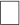 школьный; окружной уровень;городской, общероссийский уровень.Персональный уровеньсохранять и поддерживать собственное здоровье и не иметь дурных привычек (т.е. вредных для здоровья физического, нравственного и психического – своего и окружающих);поддерживать и развивать товарищеские деловые отношения со всеми старшими и младшими, входящими в круг актуального общения;критически воспринимать информацию, транслируемую печатными и электронными СМИ; иметь устойчивый интерес к материалам социальной и социально- культурной проблематики;занимать социально ответственную позицию в отношении социально негативных событий и явлений окружающей жизни; реагировать на них в соответствии со своими убеждениями в рамках правовых и нравственных норм;быть толерантным и эмпатически настроенным к носителям иных культурных традиций.Школьный уровеньразвитие и поддержка гуманистического уклада школьной жизни и системы школьного самоуправления;поддержание благоустройства школьного и пришкольного пространства;участие в подготовке и поддержании школьного сайта;участие в общешкольной поисковой, природозащитной, волонтерской деятельности;участие в массовых мероприятиях, связанных с престижем школы (спорт, олимпиады, конкурсы).Городской, общероссийский уровень.Личное участие в видах деятельности:разновозрастные диспуты (в том числе в Интернет-пространстве), по актуальным социальным и социокультурным проблемам, определяемым самими участниками (молодежные движения, глобальные проблемы человечества, патриотизм и национализм, молодежь и рынок труда и др.участие в исследовательских проектах, связанных с проблематикой поликультурных сообществ, взаимовлияния культурных традиций, ценности памятников исторического и культурного наследия родного и близких и дальних народов, культур и цивилизаций.Воспитательная цель – формирование духовно-нравственной, социально адаптированной, толерантной, творчески мыслящей личности, способной к целеполаганию, самообразованию, самореализации.Реализуя поставленные воспитательные задачи и ориентиры, формируется следующий «портрет выпускника основной школы»:любящий свой народ, свой край и свою Родину; уважающий и принимающий ценности семьи и общества;любознательный, активно и заинтересованно познающий мир;владеющий	основами	умения	учиться,	способный к	организации собственной деятельности;готовый самостоятельно действовать и отвечать за свои поступки перед семьей и обществом;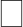 доброжелательный,	умеющий	слушать	и	слышать	собеседника, обосновывать свою позицию, высказывать свое мнение;выполняющий правила здорового и безопасного для себя и окружающих образа жизни.Воспитание гражданственности, патриотизма, уважения к правам, свободам и обязанностям человекаИзучают Конституцию Российской Федерации, получают знания об основных правах и обязанностях граждан России, о политическом устройстве Российского государства, его институтах, их роли в жизни общества, о символах государства — Флаге, Гербе России, о флаге и гербе субъекта Российской Федерации, в котором находится образовательное учреждение.Знакомятся с героическими страницами истории России, жизнью замечательных людей, явивших примеры гражданского служения, исполнения патриотического долга, с обязанностями гражданина (в процессе бесед, экскурсий, просмотра кинофильмов, путешествий по историческим и памятным местам, сюжетно-ролевых игр гражданского и историко-патриотического содержания, изучения учебных дисциплин).Знакомятся с историей и культурой родного края, народным творчеством, этнокультурными традициями, фольклором, особенностями быта народов России (в процессе бесед, сюжетно-ролевых игр, просмотра кинофильмов, творческих конкурсов, фестивалей, праздников, экскурсий, путешествий, туристско- краеведческих экспедиций, изучения учебных дисциплин).Знакомятся с важнейшими событиями в истории нашей страны, содержанием и значением государственных праздников (в процессе бесед, проведения классных часов, просмотра учебных фильмов, участия в подготовке и проведении мероприятий, посвященных государственным праздникам).Знакомятся с деятельностью общественных организаций патриотической и гражданской направленности, детско-юношеских движений, организаций, сообществ, с правами гражданина (в процессе экскурсий, встреч и бесед с представителями общественных организаций, посильного участия в социальных проектах и мероприятиях, проводимых детско-юношескими организациями).Участвуют в беседах о подвигах Российской армии, защитниках Отечества, в проведении игр военно-патриотического содержания, конкурсов и спортивных соревнований, сюжетно-ролевых игр на местности, встреч с ветеранами и военнослужащими.Получают опыт межкультурной коммуникации с детьми и взрослыми — представителями разных народов России, знакомятся с особенностями их культур и образа жизни (в процессе бесед, народных игр, организации и проведения национально- культурных праздников).Участвуют во встречах и беседах с выпускниками своей школы, знакомятся с биографиями выпускников, явивших собой достойные примеры гражданственности и патриотизма.Воспитание социальной ответственности и компетентностиАктивно участвуют в улучшении школьной среды, доступных сфер жизни окружающего социума.Овладевают формами и методами самовоспитания: самокритика, самовнушение, самообязательство, самопереключение, эмоционально-мысленный перенос в положение другого человека.Активно и осознанно участвуют в разнообразных видах и типах отношений в основных сферах своей жизнедеятельности: общение, учеба, игра, спорт, творчество, увлечения (хобби).Приобретают опыт и осваивают основные формы учебного сотрудничества: сотрудничество со сверстниками и с учителями.Активно участвуют в организации, осуществлении и развитии школьного самоуправления: участвуют в принятии решений руководящих органов образовательного учреждения; решают вопросы, связанные с самообслуживанием, поддержанием порядка, дисциплины, дежурства и работы в школе; контролируют выполнение обучающимися основных прав и обязанностей; защищают права обучающихся на всех уровнях управления школой и т. д.Разрабатывают на основе полученных знаний и активно участвуют в реализации посильных социальных проектов — проведении практических разовых мероприятий или организации систематических программ, решающих конкретную социальную проблему школы, городского или сельского поселения.Учатся реконструировать (в форме описаний, презентаций, фото- и видеоматериалов и др.) определенные ситуации, имитирующие социальные отношения в ходе выполнения ролевых проектов.Воспитание нравственных чувств, убеждений, этического сознанияЗнакомятся с конкретными примерами высоконравственных отношений людей, участвуют в подготовке и проведении бесед.Участвуют в общественно полезном труде в помощь школе, городу, селу, родномукраю.Принимают добровольное участие в делах благотворительности, милосердия, воказании помощи нуждающимся, заботе о животных, живых существах, природе. Расширяют положительный опыт общения со сверстниками противоположного пола в учебе, общественной работе, отдыхе, спорте, активно участвуют в подготовке и проведении бесед о дружбе, любви, нравственных отношениях.Получают системные представления о нравственных взаимоотношениях в семье, расширяют опыт позитивного взаимодействия в семье (в процессе проведения бесед о семье, о родителях и прародителях, открытых семейных праздников, выполнения и презентации совместно с родителями творческих проектов, проведения других мероприятий, раскрывающих историю семьи, воспитывающих уважение к старшему поколению, укрепляющих преемственность между поколениями).Программа формирования экологической культуры, культуры здорового и безопасного образа жизниПолучают представления о здоровье, здоровом образе жизни, природных возможностях человеческого организма, их обусловленности экологическим качеством окружающей среды, о неразрывной связи экологической культуры человека и его здоровья (в ходе бесед, просмотра учебных фильмов, игровых и тренинговых программ, уроков и внеурочной деятельности).Участвуют в пропаганде экологически сообразного здорового образа жизни — проводят беседы, тематические игры, театрализованные представления для младших школьников, сверстников, населения. Просматривают и обсуждают фильмы, посвященные разным формам оздоровления.Учатся экологически грамотному поведению в школе, дома, в природной и городской среде: организовывать экологически безопасный уклад школьной и домашней жизни, бережно расходовать воду, электроэнергию, утилизировать мусор, сохранять места обитания растений и животных (в процессе участия в практических делах, проведения экологических акций, ролевых игр, школьных конференций, уроков технологии, внеурочной деятельности).Участвуют в проведении школьных спартакиад, эстафет, экологических и туристических слетов, экологических лагерей, походов по родному краю. Ведут краеведческую, поисковую, экологическую работу в местных туристических походах и экскурсиях.Участвуют в практической природоохранительной деятельности, в деятельности школьных экологических центров, экологических патрулей; создании и реализации коллективных природоохранных проектов. Составляют правильный режим занятий физической культурой, спортом, туризмом, рацион здорового питания, режим дня, учебы и отдыха с учетом экологических факторов окружающей среды и контролируют их выполнение в различных формах мониторинга.Учатся оказывать первую доврачебную помощь пострадавшим. Получают представление о возможном негативном влиянии компьютерных игр, телевидения, рекламы на здоровье человека (в рамках бесед с педагогами, школьными психологами, медицинскими работниками, родителями).Приобретают навык противостояния негативному влиянию сверстников и взрослых на формирование вредных для здоровья привычек, зависимости от ПАВ (научиться говорить «нет») (в ходе дискуссий, тренингов, ролевых игр, обсуждения видеосюжетов и др.).Участвуют на добровольной основе в деятельности детско-юношеских общественных экологических организаций, мероприятиях, проводимых общественными экологическими организациями.Воспитание трудолюбия, сознательного, творческого отношения к образованию, труду и жизни, подготовка к сознательному выбору профессии.Участвуют в различных видах общественно полезной деятельности на базе школы и взаимодействующих с ней учреждений дополнительного образования, других социальных институтов.Приобретают умения и навыки сотрудничества, ролевого взаимодействия со сверстниками, взрослыми в учебно-трудовой деятельности (в ходе сюжетно- ролевых экономических игр, посредством создания игровых ситуаций по мотивам различных профессий, проведения внеурочных мероприятий (праздники труда, ярмарки, конкурсы, города мастеров, организации детских фирм и т. д.), раскрывающих перед подростками широкий спектр профессиональной и трудовой деятельности).Участвуют в различных видах общественно полезной деятельности .Учатся творчески и критически работать с информацией: целенаправленный сбор информации, ее структурирование, анализ и обобщение из разных источников (в ходе выполнения информационных проектов — дайджестов, электронных и бумажных справочников, энциклопедий, каталогов с приложением карт, схем, фотографий и др.).Воспитание ценностного отношения к прекрасному, формирование основ эстетической культуры (эстетическое воспитание)Получают представления об эстетических идеалах и художественных ценностях культур народов России (в ходе изучения учебных предметов, встреч с представителями творческих профессий, экскурсий и т.д.)Знакомятся с эстетическими идеалами, традициями художественной культуры родного края, с фольклором и народными художественными промыслами (в ходе изучения учебных предметов, в системе экскурсионно-краеведческой деятельности, внеклассных мероприятий и т.п.).Участвуют вместе с родителями в проведении выставок семейного художественного творчества, музыкальных вечеров, в экскурсионно-краеведческой деятельности, реализации культурно-досуговых программ, включая посещение объектов художественной культуры с последующим представлением в образовательном учреждении своих впечатлений и созданных по мотивам экскурсий творческих работ. Участвуют в оформлении класса и школы, озеленении пришкольного участка, стремятся внести красоту в домашний быт.Принципы воспитания и социализации обучающихся Принцип ориентации на идеал.Идеалы определяют смыслы воспитания, то, ради чего оно организуется. Идеалы сохраняются в традициях и служат основными ориентирами человеческой жизни, духовно-нравственного и социального развития личности. В содержании программы должны быть актуализированы определенные идеалы, хранящиеся в истории нашей страны, в культурах народов России, в том числе в религиозных культурах, в культурных традициях народов мира. Аксиологический принцип.Принцип ориентации на идеал интегрирует социально- педагогическое пространство образовательного учреждения. Аксиологический принцип позволяет его дифференцировать, включить в него разные общественные субъекты. В пределах системы базовых национальных ценностей общественные субъекты могут оказывать школе содействие в формировании у обучающихся той или иной группы ценностей. Принцип следования нравственному примеру.Следование примеру — ведущий метод воспитания. Пример — это возможная модель выстраивания отношений подростка с другими людьми и с самим собой, образец ценностного выбора, совершенного значимым другим». Содержание учебного процесса, внеучебной и внешкольной деятельности должно быть наполнено примерами нравственного поведения. В примерах демонстрируется устремленность людей к вершинам духа, персонифицируются, наполняются конкретным жизненным содержанием идеалы и ценности. Особое значение для духовно-нравственного развития обучающегося имеет пример учителя. Принцип диалогического общения со значимыми другими.В формировании ценностей большую роль играет диалогическое общение подростка со сверстниками, родителями, учителем и другими значимыми взрослыми. Наличие значимого другого в воспитательном процессе делает возможным его организацию на диалогической основе. Диалог исходит из признания и безусловного уважения права воспитанника свободно выбирать и сознательно присваивать ту ценность, которую он полагает как истинную. Диалог не допускает сведения нравственного воспитания к морализаторству и монологической проповеди, но предусматривает его организацию средствами равноправного межсубъектного диалога.Выработка	личностью	собственной	системы	ценностей,	поиски	смысла	жизни невозможны вне диалогического общения подростка со значимым другим. Принцип идентификации.Идентификация — устойчивое отождествление себя созначимым другим, стремление быть похожим на него. В подростковом возрасте идентификация является ведущим механизмом развития ценностно- смысловой сферы личности. Духовно- нравственное развитие личности подростка поддерживается примерами. В этом случае срабатывает идентификационный механизм — происходит проекция собственных возможностей на образ значимого другого, что позволяет подростку увидеть свои лучшие качества, пока еще скрытые в нем самом, но уже осуществившиеся в образе другого. Идентификация в сочетании со следованием нравственному примеру укрепляет совесть — нравственную рефлексию личности, мораль — способность подростка формулировать собственные нравственные обязательства, социальную ответственность — готовность личности поступать в соответствии с моралью и требовать этого от других. Принцип полисубъектности воспитания и социализацииВ современных условиях процесс развития, воспитания и социализации личности имеет полисубъектный, многомерно-деятельностный характер. Подросток включен в различные виды социальной, информационной, коммуникативной активности, в содержании которых присутствуют разные, нередко противоречивые ценности и мировоззренческие установки. Эффективная организация воспитания и социализации современных подростков возможна при условии согласования (прежде всего, на основе общих духовных и общественных идеалов, ценностей) социально-педагогической деятельности различных общественных субъектов: школы, семьи, учреждений дополнительного образования, культуры и спорта, традиционных религиозных и общественных организаций и др. Принцип совместного решения личностно и общественно значимых проблем. Личностные и общественные проблемы являются основными стимулами развития человека. Их решение требует не только внешней активности, но и существенной перестройки внутреннего душевного, духовного мира личности, изменения отношений (а отношения и есть ценности) личности к явлениям жизни. Воспитание — это оказываемая значимым другим педагогическая поддержка процесса развития личности воспитанника в процессе совместного решения стоящих перед ним личностно и общественно значимых проблем. Принцип системно-деятельностной организации воспитания.Интеграция содержания различных видов деятельности обучающихся в рамках программы их духовно- нравственного развития и воспитания осуществляется на основе базовых национальных ценностей.Школе как социальному субъекту — носителю педагогической культуры принадлежит ведущая роль в осуществлении воспитания и успешной социализации подростка.Воспитание и развитие необходимо рассматривать как приобщение к ценностям семьи, своей этнической и конфессиональной группы, общечеловеческим ценностям в контексте формирования идентичности гражданина России.Направляя образовательный процесс на воспитание у ребенка любви к Родине и уважения к культурно-историческому наследию своего народа и своей страны, возможно, развить его творческие способности и сформировать основы его социально ответственного поведения в семье и в обществе.Первостепенную роль в формировании национальной идентичности играет широкое знакомство с историей, культурой, природой, духовными ценностями той местности, в которой проживает человек, с его «малой родиной» как частью России. Архитектурный облик городов области существенно отличается от традиционно российского, многие учреждения культуры и образования находятся в зданиях довоенной постройки, православные приходы располагаются в бывших немецких лютеранских храмах. Исторические особенности образования Москвы, ее географическое положение не предоставляют естественных возможностей для становления у подрастающего поколения традиционной российской ценностной системы, самосознания и жизненных ориентиров, требуют их специально организованного целенаправленного формирования.Поэтому, главной целью деятельности ЧОУ СОШ «Геула» мы видим создание развивающей образовательной воспитывающей среды, позволяющей осмыслить свою национальную идентичность как педагогам, учащимся, так и родителям.Модель духовно-нравственного развития и воспитания направлена на организацию нравственного уклада школьной жизни, включающего воспитательную, учебную, внеучебную, социально значимую деятельность обучающихся, основанная на системе духовных идеалов, ценностей, моральных приоритетов, направлена на воспитание в каждом ученике гражданина и патриота, на раскрытие способностей и талантов учащихся. Для успешной реализации целей и задач необходимы:а) наличие мотивированной педагогической команды и формирующей среды (интерьер, эстетика, правила и традиции);б) постоянное взаимодействие и тесное сотрудничество с семьями учащихся, с социальными партнерами школы.Программа формирования экологической культуры, здорового и безопасного образа жизниЗдоровье детей - одно из важнейших богатств нашего общества. Здоровая личность формируется в двух социальных институтах: семье и школе. Научить предвидеть опасности для здоровья и мобилизовать свои силы - задача семьи, педагогов, школы. Здоровье детей школьного возраста, как и других групп населения, зависит от таких факторов, как состояние окружающей среды, здоровье родителей и наследственность, условия жизни и воспитания ребенка в семье, в образовательном учреждении. Значимыми факторами, формирующими здоровье детей, является система воспитания и обучения, включая физическое воспитание. Проблема здоровья нации, ее генофонд и будущее в значительной мере определяется уровнем развития физкультуры и спорта. Учреждение не может оставаться в стороне, поэтому вопросам укрепления здоровья и физического развития учащихся уделяется особое внимание.	В школе разработана программа формирования здорового образа жизни Цель программы:снижение роста заболеваемости школьников посредством укрепления и сохранения здоровья в процессе учебной и внеурочной деятельности, формирование у детей потребности быть здоровыми, а также устойчивого интереса к физической культуре и спорту;установки на здоровый образ жизни: оптимальный двигательный режим, рациональное питание, личную гигиену, отказ от вредных пристрастий. Задачи программы:сформировать представление о позитивных и негативных факторах, влияющих на здоровье, в том числе о влиянии на здоровье позитивных и негативных эмоций, получаемых от общения с компьютером, просмотра телепередач, участия в азартных играх;сформировать представление об основных компонентах культуры здоровья и здорового образа жизни;научить выполнять правила личной гигиены и развить готовность на основе их использования самостоятельно поддерживать свое здоровье;сформировать представление о правильном (здоровом) питании, его режиме, структуре, полезных продуктах;сформировать представление о рациональной организации режима дня, учебы и отдыха, двигательной активности, научить ребенка составлять, анализировать и контролировать свой режим дня;обучить элементарным навыкам эмоциональной разгрузки (релаксации);сформировать навыки позитивного коммуникативного общения;научить обучающихся делать осознанный выбор поступков, поведения, позволяющих сохранять и укреплять здоровье;сформировать потребность ребенка безбоязненно обращаться к врачу по любым вопросам состояния здоровья, в том числе связанным с особенностями роста и развития. Основные принципы программы:принцип природосообразности, предполагающий учет возрастных и индивидуальных особенностей учащихся на основе изучения их потребностей и интересов и организация в связи с этим их здоровьесберегающей деятельности;принцип формирования ценностных установок школьников на здоровый образ жизни, следование которому обеспечивает формирование системы ценностей, мотивов и установок учащихся на здоровый образ жизни;принцип народности предполагает учет национальной культуры, традиций и родного языка;принцип культуросообразности (включение в культуру посредством специально ориентированной и организованной здоровьетворческой деятельности);принцип ориентации на саморазвитие культуры здоровья (признание подростка субъектом процесса здоровьетворческой деятельности);принцип здоровьетворческой активности (опора на активную личностную позицию школьников в формировании здорового образа жизни);принцип интеграции воспитательного воздействия, следование которому означает активное взаимодействие всех субъектов педагогического процесса: учителей, родителей и детей, направленное на обеспечение физического и психического здоровья каждого ребенка;принцип гуманности основан на признании индивидуальности каждого ребенка, его физического, духовного, эмоционального, социального и нравственного развития, милосердия и поддержки в критической ситуации. Проявляется это в поддержке личности в стремлении к самоопределению, помощи ребенку в самореализации в семье, в школе, в оздоровительных, культурных, правовых, социальных, государственных и общественных учреждениях;принцип социальной ответственности общества за реализацию человека в творчестве, приобретение знаний, удовлетворение в общении. Он выражается в создании условий для развития одаренных детей, детей физически слабых, с отклонениями в поведении, детей – сирот, детей – инвалидов, детей – мигрантов, детей, страдающих от жестокого обращения и нуждающихся в попечительстве. Наиболее эффективным путем формирования культуры здорового и безопасного образа жизни является направляемая и организуемая взрослыми (учителем, воспитателем, психологом, логопедом, взрослыми в семье) самостоятельная работа, способствующая активной и успешной социализации ребенка в образовательном учреждении, развивающая способность понимать свое состояние, знать способы и варианты рациональной организации режима дня и двигательной активности, питания, правил личной гигиены.Однако только знание основ здорового образа жизни не обеспечивает и негарантирует их использования, если это не становится необходимым условием ежедневной жизни ребенка в семье и образовательном учреждении.При выборе стратегии воспитания культуры здоровья необходимо, учитывая психологические и психофизиологические характеристики возраста, опираться на зону актуального развития, исходя из того, что формирование культуры здорового и безопасного образа жизни — необходимый и обязательный компонент здоровьесберегающей работы образовательного учреждения, требующий соответствующей здоровьесберегающей организации всей жизни образовательного учреждения, включая ее инфраструктуру, создание благоприятного психологического климата, обеспечение рациональной организации учебного процесса, эффективной физкультурно-оздоровительной работы, рационального питания.Одним из компонентов формирования культуры здорового и безопасного образа жизни является просветительская работа с родителями (законными представителями) обучающихся, привлечение родителей (законных представителей)к совместной работе с детьми, к разработке программы формирования культуры здорового и безопасного образа жизни.Программа формирования культуры здорового и безопасного образа жизни, а также организация всей работы по ее реализации строится на основе научной обоснованности, последовательности, возрастной и социокультурной адекватности, информационной безопасности и практической целесообразности.Организация работы образовательного учреждения по формированию у обучающихся культуры здорового образа жизни осуществляется в два этапа.Первый этап— анализ состояния и планирование работы образовательного учреждения по данному направлению, в том числе по:организации режима дня детей, их нагрузкам, питанию, физкультурно- оздоровительной работе, сформированности элементарных навыков гигиены, рационального питания и профилактике вредных привычек;организации просветительской работы образовательного учреждения с учащимися и родителями (законными представителями);выделению приоритетов в работе образовательного учреждения с учетом результатов проведенного анализа, а также возрастных особенностей обучающихся на ступени начального общего образования.Диагностика, профилактика и коррекция физического здоровья участников образовательного процесса.Второй этап — организация работы образовательного учреждения по данному направлению.Просветительско-воспитательная  работа	с	обучающимися,	направленная	на формирование ценности здоровья и здорового образа жизни, включает:внедрение в систему работы образовательного учреждения дополнительных образовательных программ, направленных на формирование ценности здоровья и здорового	образа	жизни,	которые	должны	носить	модульный характер,реализовываться во внеурочной деятельности либо включаться в учебный процесс;лекции, беседы, консультации по проблемам сохранения и укрепления здоровья, профилактике вредных привычек;проведение	дней	здоровья,	конкурсов,	праздников	и	других	активных мероприятий, направленных на пропаганду здорового образа жизни.Просветительская работа с родителями (законными представителями)включает:лекции, семинары, консультации, курсы по различным вопросам роста и развития ребенка, его здоровья, факторам, положительно и отрицательно влияющим на здоровье детей и т. п.;организацию совместной работы педагогов и родителей (законных представителей) по проведению спортивных соревнований, дней здоровья, занятий по профилактике вредных привычек и т. п.Воспитание здорового ребенка начинается в семье. Дефицит знаний по вопросам охраны и укрепления здоровья детей заполняется на тематических лекториях для родителей на собраниях.Системная работа по формированию культуры здорового и безопасного образа жизни может быть представлена в виде пяти взаимосвязанных блоков: по созданию здоровьесберегающей инфраструктуры, рациональной организации учебной и внеучебной деятельности обучающихся, эффективной организации физкультурно- оздоровительной работы, реализации образовательной программы и просветительской работы с родителями (законными представителями) — и должна способствовать формированию у обучающихся ценности здоровья, сохранению и укреплению у них здоровья.Здоровьесберегающая инфраструктура образовательного учреждения включает:соответствие состояния и содержания здания и помещений образовательного учреждения санитарным и гигиеническим нормам, нормам пожарной безопасности, требованиям охраны здоровья и охраны труда обучающихся;наличие и необходимое оснащение помещений для питания обучающихся, а также для хранения и приготовления пищи;организацию качественного горячего питания учащихся, в том числе горячих завтраков;оснащенность кабинетов, физкультурного зала, спортплощадок необходимым игровым и спортивным оборудованием и инвентарем;наличие помещений для медицинского персонала;наличие необходимого (в расчете на количество обучающихся) и квалифицированного состава специалистов, обеспечивающих оздоровительную работу с обучающимися (логопед, учителя физической культуры, психологи, медицинские работники).Для организации физкультурно-оздоровительной работы в учреждении имеются оборудованные спортивные залы, бассейн, полоса препятствий, тренажерный зал.Программа коррекционной работыВведениеПрограмма коррекционной работы в соответствии со Стандартом направлена на создание системы комплексной помощи детям с ограниченными возможностями здоровья в освоении основной образовательной программы основного общего образования.Программы коррекционной работы основного общего образования и начального общего образования являются преемственными.Программа коррекционной работы основного общего образования обеспечивает:создание в общеобразовательном учреждении специальных условий воспитания, обучения, позволяющих учитывать особые образовательные потребности детей с ограниченными возможностями здоровья посредством индивидуализации и дифференциации образовательного процесса;дальнейшую социальную адаптацию и интеграцию детей с особыми образовательными потребностями в общеобразовательном учреждении.Разработка и реализация программы коррекционной работы осуществляется общеобразовательным учреждением как самостоятельно, так и совместно с иными образовательными учреждениями посредством организации сетевого взаимодействия. Сетевое взаимодействие рассматривается как наиболее действенная форма совместной деятельности образовательных организаций, направленная на обеспечение возможности освоения обучающимися с ограниченными возможностями здоровья основной образовательной программы основного общего образования. Цели программы:оказание комплексной психолого-социально-педагогической помощи и поддержки обучающимся с ограниченными возможностями здоровья и их родителям (законным представителям);осуществление коррекции недостатков в физическом и/или психическом развитии обучающихся с ограниченными возможностями здоровья при освоении основных и дополнительных общеобразовательных программ основного общего образования, дополнительных образовательных программ.Приоритетными направлениями программы на этапе основного общего образования становятся формирование социальной компетентности обучающихся с ограниченными возможностями здоровья, развитие адаптивных способностей личности для самореализации в обществе. Задачи программы:выявление и удовлетворение особых образовательных потребностей обучающихся с ограниченными возможностями здоровья при освоении ими основной образовательной программы основного общего образования;определение особенностей организации образовательного процесса и условий интеграции для рассматриваемой категории детей в соответствии с индивидуальными особенностями каждого ребенка, структурой нарушения развития и степенью выраженности (в соответствии с рекомендациями ЦПМПК);осуществление индивидуально ориентированной социально-психолого- педагогической и медицинской помощи обучающимся с ограниченными возможностями здоровья с учетом особенностей психического и/или физического развития, индивидуальных возможностей детей (в соответствии с рекомендациями ЦПМПК);разработка и реализация индивидуальных программ, учебных планов, организация индивидуальных и/или групповых занятий для детей с выраженным нарушением в физическом и/или психическом развитии;обеспечение возможности воспитания и обучения по дополнительным образовательным программам социально-педагогической и других направленностей, получения дополнительных образовательных коррекционных услуг;формирование зрелых личностных установок, способствующих оптимальной адаптации в условиях реальной жизненной ситуации;расширение адаптивных возможностей личности, определяющих готовность к решению доступных проблем в различных сферах жизнедеятельности;развитие коммуникативной компетенции, форм и навыков конструктивного личностного общения в группе сверстников;реализация комплексной системы мероприятий по социальной адаптации и профессиональной ориентации обучающихся с ограниченными возможностями здоровья в соответствии с рекомендациями ЦПМПК;оказание консультативной и методической помощи родителям (законным представителям) детей с ограниченными возможностями здоровья по медицинским, социальным, правовым и другим вопросам. Содержание программы коррекционной  работы определяют следующие  принципы:Преемственность.   Принцип  обеспечивает  создание	единого	образовательного пространства при переходе от начального общего образования к основному общемуобразованию, способствует достижению личностных, метапредметных, предметных результатов освоения основной образовательной программы основного общего образования, необходимых обучающимся с ограниченными возможностями здоровья для продолжения образования. Принцип обеспечивает связь программы коррекционной работы с другими разделами программы основного общего образования: программой развития универсальных учебных действий у обучающихся на уровне основного общего образования, программой профессиональной ориентации обучающихся на уровне основного общего образования, программой формирования и развития ИКТ- компетентности обучающихся, программой социальной деятельности обучающихся.Соблюдение интересов ребенка. Принцип определяет позицию специалиста, который призван решать проблему ребенка с максимальной пользой и в интересах ребенка.Системность. Принцип обеспечивает единство диагностики, коррекции и развития, т. е. системный подход к анализу особенностей развития и коррекции нарушений у детей с ограниченными возможностями здоровья, а также всесторонний многоуровневый подход специалистов различного профиля, взаимодействие и согласованность их действий в решении проблем ребенка.Непрерывность. Принцип гарантирует ребенку и его родителям (законным представителям) непрерывность помощи до полного решения проблемы или определения подхода к ее решению.Вариативность. Принцип предполагает создание вариативных условий для получения образования детьми, имеющими различные недостатки в физическом и/или психическом развитии.Рекомендательный характер оказания помощи. Принцип обеспечивает соблюдение гарантированных законодательством прав родителей (законных представителей) детей с ограниченными возможностями здоровья выбирать формы получения детьми образования, образовательные учреждения, формы обучения, защищать законные права и интересы детей, включая обязательное согласование с родителями (законными представителями) вопроса о переводе детей с ограниченными возможностями здоровья в классы для детей с ограниченными возможностями здоровья.Направления работыПрограмма коррекционной работы на уровне основного общего образования включает	в	себя	взаимосвязанные	направления,	раскрывающие	ее	основноесодержание:	диагностическое,	коррекционно-развивающее,	консультативное, информационно-просветительское.Характеристика содержания Диагностическая работа включает:выявление особых образовательных потребностей обучающихся с ограниченными возможностями здоровья при освоении основной образовательнойпрограммы основного общего образования;проведение комплексной социально-психолого-педагогической диагностики нарушений в психическом и/или физическом развитии обучающихся с ограниченными возможностями здоровья;определение уровня актуального и зоны ближайшего развития обучающегося с ограниченными возможностями здоровья, выявление его резервных возможностей;изучение развития эмоционально-волевой, познавательной, речевой сфер и личностных особенностей обучающихся;изучение социальной ситуации развития и условий семейного воспитания ребенка;изучение адаптивных возможностей и уровня социализации ребенка с ограниченными возможностями здоровья;системный разносторонний контроль за уровнем и динамикой развития ребенка с ограниченными возможностями здоровья (мониторинг динамики развития, успешности освоения образовательных программ основного общего образования). Коррекционно-развивающая работа включает:реализацию комплексного индивидуально ориентированного социально- психолого-педагогического и медицинского сопровождения в условиях образовательного процесса обучающихся с ограниченными возможностями здоровья с учетом особенностей психофизического развития и рекомендациями ЦПМПК;выбор оптимальных для развития ребенка с ограниченными возможностями здоровья коррекционных программ/методик, методов и приемов обучения в соответствии с его особыми образовательными потребностями;организацию и проведение индивидуальных и групповых коррекционно- развивающих занятий, необходимых для преодоления нарушений развития и трудностей обучения;коррекцию и развитие высших психических функций, эмоционально-волевой, познавательной и речевой сфер;развитие универсальных учебных действий в соответствии с требованиями основного общего образования;развитие и укрепление зрелых личностных установок, формирование адекватных форм утверждения самостоятельности, личностной автономии;формирование способов регуляции поведения и эмоциональных состояний;развитие форм и навыков личностного общения в группе сверстников, коммуникативной компетенции;развитие компетенций, необходимых для продолжения образования и профессионального самоопределения;формирование навыков получения и использования информации (на основе ИКТ), способствующих повышению социальных компетенций и адаптации в реальных жизненных условиях;социальную защиту ребенка в случаях неблагоприятных условий жизни при психотравмирующих обстоятельствах. Консультативная работа включает:выработку совместных обоснованных рекомендаций по основным направлениям работы с обучающимися с ограниченными возможностями здоровья, единых для всех участников образовательного процесса;консультирование специалистами педагогов по выбору индивидуально ориентированных методов и приемов работы с обучающимися с ограниченными возможностями здоровья;консультативную помощь семье в вопросах выбора стратегии воспитания и приемов коррекционного обучения ребенка с ограниченными возможностями здоровья;консультационную поддержку и помощь, направленные на содействие свободному и осознанному выбору обучающимися с ограниченными возможностями здоровья профессии, формы и места обучения в соответствии с профессиональными интересами,	индивидуальными	способностями	и психофизиологическими особенностями. Информационно-просветительская работа предусматривает:информационную поддержку образовательной деятельности обучающихся с особыми образовательными потребностями, их родителей (законных представителей), педагогических работников;различные формы просветительской деятельности (лекции, беседы, информационные стенды, печатные материалы), направленные на разъяснение участникам образовательного процесса — обучающимся (как имеющим, так и не имеющим недостатки в развитии), их родителям (законным представителям), педагогическим работникам — вопросов, связанных с особенностями образовательного процесса и сопровождения обучающихся с ограниченными возможностями здоровья;проведение тематических выступлений для педагогов и родителей (законных представителей) по разъяснению индивидуально-типологических особенностей различных категорий детей с ограниченными возможностями здоровья.Механизмы реализации программыПрограмма коррекционной работы на этапе основного общего образования реализовываться как совместно с другими образовательными и иными организациями, так и самостоятельно (при наличии соответствующих ресурсов).Требования к условиям реализации программы Организационные условияПрограмма коррекционной работы предусматривает как вариативные формы получения образования, так и различные варианты специального сопровождения обучающихся с ограниченными возможностями здоровья. Это формы обучения в общеобразовательном классе, в коррекционном или интегрированном классе; по общей образовательной программе основного общего образования или по индивидуальной программе; с использованием надомной и (или) дистанционной форм обучения. Варьироваться может степень участия специалистов сопровождения, а также организационные формы работы (в соответствии с рекомендациями психолого-медико- педагогической комиссии).В процессе реализации коррекционно-развивающей деятельности необходимо соблюдение определенных условийРАЗДЕЛ 3. ОРГАНИЗАЦИОННЫЙ                                   УЧЕБНЫЙ ПЛАН ОСНОВНОГО ОБЩЕГО  ………………………….ОБРАЗОВАНИЯ ДЛЯ ДЕТЕЙ С ЗПРПОЯСНИТЕЛЬНАЯ ЗАПИСКА К УЧЕБНОМУ ПЛАНУна 2020-2021 учебный годЧОУ СОШ «Геула» г.Пятигорска.При формировании учебного плана на 2020-2021 учебный год для 5-9 классов ЧОУ СОШ «Геула" руководствуетсяФедеральным  законом	от 29.12.2012г. № 273-ФЗ «Об образовании в Российской Федерации»;Федеральным законом «О внесении изменений в статьи 11 и 14 Федерального закона «Об образовании в Российской Федерации» от 03.08.2018 N 317-ФЗ»;приказом Министерства образования и науки Российской Федерации от 17 декабря 2010 года №1897 «Об утверждении федерального государственного образовательного стандарта основного общего образования»;приказом Министерства образования и науки Российской Федерации от 31 декабря 2015 г.№1577 «О внесении изменений в федеральный государственный образовательный стандарт основного общего образования, утвержденный приказом Министерства образования и науки РФ от 17 декабря 2010 года №1897» (зарегистрирован Минюстом РФ 2 февраля 2016 года, регистрационный № 40937);приказом Министерства образования и науки РФ от 4 октября 2010 г. N 986 "Об утверждении федеральных требований к образовательным учреждениям в части минимальной оснащенности учебного процесса и оборудования учебных помещений";приказом Министерства образования и науки РФ от 30.08.2013 № 1015  «Об утверждении Порядка организации и осуществления образовательной деятельности по основным общеобразовательным программам - образовательным  программам начального общего, основного общего и среднего общего образования»;приказом Министерства образования и науки РФ от 28 мая 2014 г. N 598 «О внесении изменений в порядок организации и осуществления образовательной деятельности по основным образовательным программам - образовательным программам начального общего, основного общего и среднего общего образования, утвержденным приказом Министерства образования и науки РФ от 30.08. 2013 №1015»;Основной образовательной программой основного общего образования ЧОУ СОШ«Геула» г.Пятигорска ;Санитарно-эпидемиологическими правилами и нормативами СанПиН 2.4.2.2821-10«Санитарно-эпидемиологические требования к условиям и организации обучения в общеобразовательных учреждениях», утвержденными Постановлением Главного Государственного санитарного врача Российской Федерации от 29 декабря 2010 года№189; (в редакции Изменений №1, утвержденных Постановлением Главного государственного санитарного врача Российской Федерации от 29 июня 2011года №85, Изменений №2, утвержденных Постановлением Главного государственного санитарного врача Российской Федерации от 25 декабря 2013 года №72; а также на основании вступившим в силу Постановления Главного государственного санитарного врача РФ от 24 декабря 2015 года « О внесении изменений №3 в СанПиН 2.4.2.2821-10 «Санитарно- эпидемиологические требования к условиям и организации обучения, содержания в образовательных организациях»);письмом Министерства образования и науки РФ от 9 октября 2017 г. № ТС- 945/08«О реализации прав граждан на получение образования на родном языке»;письмом Федеральной службы по надзору в сфере образования и науки от 20.06.2018 № 05-192 «О реализации прав на изучение родных языков из числа языков народов РФ в общеобразовательных организациях»;письмами Министерства образования Ставропольского края №10 -37/10117 от 30 октября 2018г., №10-36/11810 от 13 декабря 2018г., №10-37/12391 от 28 декабря 2018 года.	приказом №69 Министерства образования и науки Российской Федерации от 31 января 2012г. «О внесении изменений в федеральный компонент государственных образовательных стандартов начального общего, основного общего и среднего (полного) общего образования, утвержденный приказом Министерства образования РФ от 5 марта 2004г. №1089» (установление обязательного для изучения предмета  Основы религиозных культур и светской этики); а также письмом Министерства образования и науки РФ от 25.05.2015г. №08-761 «Об изучении предметных областей : «Основы религиозных культур и светской этики» и «Основы духовно-нравственной культуры народов России». Промежуточная аттестация, текущий контрольНа основании статьи 58 п.1 Закона №273-ФЗ «Об образовании в Российской Федерации», приказа Министерства образования и науки Российской Федерации от 30 августа 2013 г. №1015 «Об утверждении Порядка организации и осуществления образовательной деятельности по основным образовательным программам- образовательным программам начального общего, основного общего и среднего общего образования», Устава ЧОУ СОШ «Геула» г.Пятигорска, Положения о проведении промежуточной аттестации учащихся и осуществлении текущего контроля их успеваемости в ЧОУ СОШ «Геула» освоение образовательной программы, сопровождается промежуточной аттестацией обучающихся, проводимой в формах, определенных учебным планом, и в порядке, установленном образовательной организацией.Промежуточная аттестация – это установление уровня достижения результатов освоения учебных предметов, предусмотренных образовательной программой.Промежуточная аттестация проводится в 5-9 классах.Промежуточная аттестация проводится по каждому учебному предмету по итогам учебного года.Сроки проведения промежуточной аттестации в ЧОУ СОШ «Геула» с 15 апреля по 20 мая текущего учебного года.Текущий контроль успеваемости учащихся проводится в течение учебного периода в целях:контроля	уровня	достижения	учащимися	результатов,	предусмотренных образовательной программой;оценки соответствия результатов освоения  образовательных программ	требованиям ФГОС.Текущий контроль является обязательным для учащихся 5-х – 9-х классов.Выставление оценок за четверть (5-9 классы) представляет собой оценку качества освоения учащимися содержания какой-либо части (частей) содержания того или иного учебного предмета по итогам соответствующего учебного периода на основании результатов тематического текущего контроля успеваемости учащихся внутри этого учебного периода.Решения по данным вопросам принимаются педагогическим советом школы.Режим работыУчебный план отражает работу ЧОУ СОШ «Геула»  в режиме 6-дневной учебной недели с 5-го по 9 –ый классы .Цели образовательной деятельности ЧОУ СОШ «Геула»Частное  общеобразовательное учреждение средняя                                                        общеобразовательная школа  «Геула» г.Пятигорска главной своей задачей считает повышение доступности, эффективности и качества образования, сохранение здоровья обучающихся, соблюдение единого образовательного пространства, учет региональных и местных социокультурных особенностей и традиций, выполнение санитарно-эпидемиологических правил и нормативов.  А также ЧОУ СОШ  «Геула» в соответствии с Уставом и лицензией на право  образовательной деятельности ставит своей целью наряду с базовой подготовкой дать углубленные знания по предметам гуманитарного и естественно-научного, математического циклов. Сроки освоения образовательной программы основного общего образования:образовательная программа уровня основного общего образования для 5-9 классов(5 лет обучения). Реализация регионального компонентаПредставленный учебный план состоит из инвариантной части (базовый компонент) и вариативной (часть, формируемая участниками образовательных отношений ).Кроме того, с целью повышения финансовой грамотности учащихся в 6,7,8,9 классах в учебный предмет «Обществознание» выделено 15% учебного времени на освоение учащимся основ финансовой грамотности. Изучение основ финансовой грамотности способствует решению ряда современных задач: формирование разумного финансового поведения, что подразумевает умение принимать решения в финансовой сфере, обеспечить личную финансовую безопасность и собственное благосостояние, а также способность и готовность внести вклад в развитие экономики, выступает актуальной задачей образования и ресурсом развития государства. Лучшим этапом жизненного цикла человека, на котором ему может быть предоставлена возможность получить навыки финансовой грамотности, является этап получения образования в школе, поскольку в современном мире дети значительно раньше сталкиваются с деньгами, понимают их значение и учатся зарабатывать, школа должна помогать учащимся начинать адаптацию к активной жизни в условиях рынка. Уровень основного общего образованияРеализация уровня основного общего образования в ЧОУ СОШ «Геула» осуществляется в следующем режиме:продолжительность учебного года в 5-9-х классах при 6-дневной учебной неделе– 34 учебные недели.Продолжительность урока в 5 – 9 –х классах – 40 минут;обязательная недельная нагрузка обучающихся 5 –х классов – 32 часа; 6-х классов – 33 часа; 7-х классов – 35 часов; 8-х – 36 часов; 9-х классов – 36 часов.Объем домашнего задания (в астрономических часах) в 5-х классах не превышает 2 часа, в 6 - 8-х классах-2,5 часа, в 9-х – 3, 5 часа.Предметная область «Основы духовно-нравственной культуры народов России» (далее- ОДНКНР) в 5, 6 , 7 , 8, 9 классах должна обеспечить основных норм морали, культурных традиций народов России, формирование  представлений  об  исторической роли традиционных религий и гражданского общества в становлении российской государственности.На основании письма Министерства образования Ставропольского края №02-20/8730 от 19.08.2019 О направлении рекомендаций изучение предметной области ОДНКНР в 5 классе изучается в объеме 1 час в неделю за счет части учебного плана, формируемой участниками образовательных отношений.В 6,7,8, 9 классах данная предметная область включена во внеурочную деятельностьв рамках реализации Программы воспитания и социализации обучающихся.В изучение предметной области ОДНКНР включены темы, обеспечивающие этнокультурные интересы обучающихся: приобретение школьниками ценностных знаний, отражающих    принятые    отношения    к    окружающему     миру,     людям,     самому себе; формирование ценностных ориентаций к содержанию приобретенных этнокультурных знаний; развитие ценностных отношений ; организация соответствующей деятельности патриотической, гуманистической направленности, характеризующейся толерантностью, самоуважением и самореализацией.В 5-ых , 6-ых , 7-ых классах введен для изучения второй иностранный язык(иврит) в объеме 2 часов.В 2020-2021 учебном году в 8 классах введен второй иностранный язык (иврит) в объеме 1 час за счет части, формируемой участниками образовательных отношений.В 2020-2021 учебном году в 9 классах также введен второй иностранный язык (иврит) в объеме 1 час за счет части, формируемой участниками образовательных отношений.Учебный предмет «Основы безопасности жизнедеятельности» изучается в 5, 6, 7 классах изучается в объеме 1 час как самостоятельный предмет за счет части, формируемой участниками образовательных отношений.Учебный предмет «Основы безопасности жизнедеятельности» в  8,9  классах изучается как самостоятельный предмет в объеме 1 час.Учебный предмет «Физическая культура» в 5-х, 6-х, 7-х,8-х,9-х классах реализуется в объеме 3 часов.Учебные предметы «Родной язык (русский) » и «Родная литература (русская) » предметной области «Родной язык и родная литература» изучаются как самостоятельные учебные предметы предметной области «Русский язык и литература» в целях обеспечения достижения обучающимися планируемых результатов освоения русского языка как родного и литературы в соответствии с ФГОС ООО :5 класс - 0,5 часа «Родной русский язык», 0,5 часа «Родная русская литература»;6 класс - 0, 5 часа «Родной русский язык», 0,5 часа «Родная русская литература»;7 класс - 1час «Родной русский язык», 1 час «Родная русская литература»;8 класс - 0,5 часа «Родной русский язык», 0,5 часа «Родная русская литература»;9 класс - 0,5 часа «Родной русский язык», 0,5 часа «Родная русская литература»;Учебный предмет «Информатика» реализуется в  7-х, 8-х, 9-х классах в объеме 1 час в неделю.Учебный план 5-7-ых классовУчебный план 8-9-ых классовФормы проведения промежуточной аттестацииФормы проведения промежуточной аттестацииФормы проведения промежуточной аттестацииФормы проведения промежуточной аттестацииФормы проведения промежуточной аттестации Коррекционно-развивающие	занятия Основные задачи реализации содержания: Логопедические занятия. Формирование и развитие различных видов устной речи (разговорно-диалогической, описательно-повествовательной) на основе обогащения знаний об окружающей действительности. Обогащение и развитие словаря, уточнение значения слова, развитие лексической системности, формирование семантических полей. Развитие и совершенствование грамматического строя речи. Развитие связной речи. Коррекция недостатков письменной речи (чтения и письма). Психокоррекционные занятия. Формирование учебной мотивации, стимуляция сенсорно-перцептивных, мнемических и интеллектуальных процессов. Гармонизация психоэмоционального состояния, формирование позитивного отношения к своему «Я», повышение уверенности в себе, развитие самостоятельности, формирование навыков самоконтроля. Развитие способности к эмпатии, сопереживанию; формирование продуктивных видов взаимоотношений с окружающими (в семье, классе), повышение социального статуса ребенка в коллективе, формирование и развитие навыков социального поведения.Психолого-педагогические	условия	реализации	АООП	в	школеПсихолого-педагогическое обеспечение включает:— дифференцированные условия (оптимальный режим учебных нагрузок);психолого-педагогические условия (коррекционная направленность учебно- воспитательного процесса; учет индивидуальных особенностей ребенка; соблюдение комфортного психоэмоционального режима; использование современных педагогических технологий, в том числе информационных, компьютерных для оптимизации образовательного процесса, повышения его эффективности, доступности);специализированные условия (выдвижение комплекса специальных задач обучения, ориентированных на особые образовательные потребности обучающихся с ограниченными возможностями здоровья; введение в содержание обучения специальных разделов, направленных на решение задач развития ребенка, отсутствующих в содержании образования нормально развивающегося сверстника; использование специальных методов, приемов, средств обучения, специализированных образовательных и коррекционных программ, ориентированных на особые образовательные потребности детей; дифференцированное и индивидуализированное обучение с учетом специфики нарушения здоровья ребенка; комплексное воздействие на обучающегося, осуществляемое на индивидуальных и групповых коррекционных занятиях);здоровьесберегающие условия (оздоровительный и охранительный режим, укрепление физического и психического здоровья, профилактика физических, умственных и психологических перегрузок обучающихся, соблюдение санитарно- гигиенических правил и норм);участие всех детей с ограниченными возможностями здоровья, независимо от степени выраженности нарушений их развития, вместе с нормально развивающимися детьми в воспитательных, культурно-развлекательных, спортивно-оздоровительных и иных досуговых мероприятиях;развитие системы обучения и воспитания детей, имеющих сложные нарушения психического и/или физического развития. Кадровые условия предполагают возможность получения качественного образования обучающимися с ЗПР, предусматривающего как достижение возможных предметных, метапредметных и личностных результатов, так и коррекцию недостатков предшествующего и актуального развития обучающихся, в первую очередь касающихся недостаточнойсоциальной зрелости и несформированных предпосылок послешкольной социопсихологической адаптации.Требования включают:укомплектованность образовательного учреждения педагогическими работниками, способными реализовывать АООП ООО обучающихся с ЗПР (в том числе на основе индивидуального учебного плана) и программу коррекционной работы;уровень квалификации педагогических работников образовательной организации, позволяющий организовывать и реализовывать образование обучающихся с ЗПР предполагает соответствие педагогов, осуществляющих образование в рамках установленных ФГОС ООО предметных областей, определенным квалификационным категориям.Материально-технические и информационные условия реализации АООПМатериально-техническое обеспечение образовательного процесса – обоснованность использования помещений и оборудования для реализации АООП. Информационно-техническое обеспечение образовательного процесса – обоснованное и эффективное использование информационной среды в образовательном процессе. Материально- техническая база ЧОУ СОШ «Геула» приведена в соответствие с задачами по обеспечению реализации основной образовательной программы образовательного учреждения, необходимого учебно- материального оснащения образовательного процесса и созданию соответствующей образовательной и социальной среды.Современное образовательное пространство и инфраструктура как условиереализации ФГОС ООООдна из ключевых групп требований ФГОС ООО нового поколения – требования к условиям реализации.В школе в полной мере используются возможности электронного журнала и других ресурсов портала «Электронный журнал». В системе активированы как ученики и учителя, так и все родители; выставляются отметки, регистрируется посещаемость, выдаются и контролируются домашние задания.Система безопасности и контроля доступа в здание школы, которая реализуется с помощью турникетов на входе .В школе проведены необходимые мероприятия по защите персональных данных. Питание организовано в столовой с буфетом.Для социально-психологического сопровождения имеется отдельный кабинет педагога-психолога.Базовый уровеньУглубленный уровеньсформированность представлений о роли языка в жизни человека, общества, государства; приобщение через изучение русского и родного языка и литературы к ценностям национальной и мировой культуры;сформированность понятий о нормах русского литературного языка и применение знаний о них в речевой практике;владение навыками самоанализа и самооценки на основе наблюдений за собственной речью;владение умением анализа текста с точки зрения наличия в нем явной и скрытой, основной и второстепенной информации;владение умениями представлять тексты в виде тезисов, конспектов, аннотаций, рефератов, проектов;знание содержания произведений русской, родной и мировой классической литературы, их историко-культурного	и	нравственно- ценностного влияния на формирование национальной и мировой культуры;сформированность представлений об изобразительно- выразительных возможностях русского и родного языка; 8)сформированность потребности в систематическом чтении как средстве познания мира и себя в этом мире, гармонизации отношений человека и общества, диалога людей друг с другом; понимание важности процесса чтения для своего дальнейшего нравственного и интеллектуального развития;сформированность умений учитывать исторический, историко-культурный контекст и контекст творчества писателя впроцессе	анализа	художественного произведения;способность выявлять в художественных текстах личностно значимые образы, темы ипроблемы и выражать свое отношение к ним в развернутых аргументированных устных и письменных высказываниях;владение			навыками				анализа художественных	произведений	с	учетом	их жанрово-родовой		специфики;			осознание художественной картины жизни, созданной в литературном произведении, в единстве1) сформированность представлений о лингвистике как части общечеловеческого гуманитарного знания; 2) сформированность представлений о языке как многофункциональной развивающейся системе; о стилистических ресурсах языка;владение знаниями о языковой норме, ее функциях и вариантах; о нормах речевого поведения в различных сферах и ситуациях общения;владение умениями анализировать единицы различных языковых уровней, а также языковые явления и факты, допускающие неоднозначнуюинтерпретацию;сформированность	умений лингвистического анализа текстов разной функционально- стилевой и жанровой принадлежности;владение	различными приемами редактирования текстов;сформированность	умений	проводить лингвистический эксперимент и использовать его результаты в процессе практической речевой деятельности;понимание и осмысленное использование понятийного	аппарата	современного литературоведения в процессе чтения и интерпретации художественных произведений;владение		навыками		комплексного филологического		анализа	художественного текста (в	том	числе	новинок		современной отечественной и мировой литературы); 10)сформированность представлений о системе стилей художественной литературы разных эпох, литературных направлениях, об индивидуальном авторском стиле;владение начальными навыками литературоведческого исследования историко- и теоретико-литературногохарактера;умение	оценивать	художественную интерпретацию		литературного произведения представителями		других		видов искусства (графика и живопись, театр, кино,музыка);эмоционального личностного восприятия и интеллектуального понимания;12) сформированность представлений о системе стилей языка художественной литературы; развитие собственного стиля и применениеполученных знаний в речевой практике.13) сформированность представлений об эстетических принципах основных направлений литературной критики.Базовый уровеньУглубленный уровеньсформированность коммуникативной иноязычной компетенции, необходимой для успешной социализации;владение знаниями о социокультурной специфике страны/стран изучаемого языка и умение строить свое речевое и неречевое поведение адекватно этой специфике; умение выделять общее и различное в культуре родной страны и страны/стран изучаемого языка;достижение порогового уровня владения иностранным	языком,	позволяющего выпускникам общаться в устной и письменной формах как с носителями изучаемого иностранного языка, так и с представителями других стран, использующими данный язык как средство межличностного и межкультурного общения;сформированность	умения использовать иностранный язык как средство для получения информации из иноязычных источников в образовательных и самообразовательных целях. страны и страны/стран изучаемого языка;достижение порогового уровня владения иностранным	языком,	позволяющего выпускникам общаться в устной и письменной формах как с носителями изучаемого иностранного языка, так и с представителями других стран, использующими данный язык как средство межличностного имежкультурного общения;6)	сформированность	умения	использовать иностранный язык как средство для получения информации в образовательных и самообразовательных целях.достижение уровня владения иностранным языком, превышающего пороговый, достаточного для делового общения в рамках выбранного профиля и для построения индивидуальной траектории развития школьника;сформированность умений перевода с иностранного на русский при работе с несложными текстами по тематикевыбранного профиля;владение иностранным языком как одним из средств формирования учебно- исследовательских умений, расширения своих знаний в других предметных областях.Базовый уровеньУглубленный уровеньсформированность мировоззренческой, ценностно-смысловой сферы обучающихся, российской гражданской идентичности, поликультурности,	толерантности, приверженности ценностям, закрепленным КонституциейРоссийской Федерации;осознание своей роли в развитии России; понимание роли России в многообразном, быстро меняющемсяглобальном мире;сформированность навыков критического мышления, анализа и синтеза, умения оценивать и сопоставлять методы исследования, характерные для общественных наук;формирование и развитие целостного восприятия всего спектра природных, экономических, социальных реалий, окружающей действительности,человеческого фактора; 5)сформированность умений обобщать, анализировать и оценивать информацию: теории, концепции, факты, имеющие отношение к общественному развитию и роли личности в нем, с целью проверки гипотез и интерпретации данныхразличных источников;6) владение знаниями о многообразии взглядов и теорий по тематике общественных наук.Базовый уровеньУглубленный уровеньсформированность представлений о современной исторической науке, ее специфике и роли в решении задач прогрессивного развития России вглобальном мире;владение комплексом знаний об истории России и человечества в целом, представлениями об общем и особенном в мировом историческом процессе;сформированность представлений о методах исторического познания;сформированность умений применять исторические знания в профессиональной и общественной деятельности, поликультурном общении;сформированность знаний о месте и роли исторической науки в системе научных дисциплин; представлений об историографии;владение системными историческими знаниями, понимание места и роли России в мировой истории;владение приемами работы с историческими источниками; умениями самостоятельно анализировать документальную базу по историческойтематике;4) сформированность умений оценивания различных исторических версий, в том числеспособности противостоять фальсификациямистории.в.ущерб..интересам России.5)      владение	навыками	проектной деятельности и исторической реконструкции с привлечением различных источников;6) сформированность умений вести диалог, обосновывать свою точку зрения в дискуссии поисторической тематике.Базовый уровеньУглубленный уровеньсформированность знаний об обществе как целостной развивающейся системе в единстве и взаимодействии его основных сфер и институтов;владение базовым понятийным аппаратом социальных наук;владение		умениями		выявлять причинно-следственные,		функциональные, иерархические	и	другие	связи	социальных объектов и процессов;сформированность представлений об основных тенденциях и возможных перспективах развития мирового сообщества в глобальном мире;сформированность представлений о методах познания социальных явлений и процессов;владение	умениями	применять полученные знания в повседневной жизни, прогнозировать последствия принимаемых решений;сформированность навыков оценивания социальной информации, умений поиска информации в источниках различного типа для реконструкции недостающих звеньев для объяснения и оценки разнообразных явлений и процессов общественного развития.Базовый уровеньУглубленный уровеньвладение представлениями о современной географической науке, ее участии в решении важнейших проблемчеловечества;владение географическим мышлением для определения	географических	аспектов природных, социально-экономических и экологических процессов и проблем;сформированность системы комплексных социально ориентированных географических знаний о закономерностях развития природы, размещения населения и хозяйства, о динамике и территориальных особенностях процессов, протекающих в географическом пространстве;владение	умениями	проведения наблюдений за отдельными географическими объектами, процессами и явлениями, их изменениями в результате природных и антропогенных воздействий;владение умениями использования карт разного содержания для выявления закономерностей и тенденций, получения нового географического знания о природных социально- экономических и экологических процессах и явлениях;владение умениями географического анализа и интерпретации разнообразной информации;владение	умениями	применять географические знания для объяснения и оценки разнообразных явлений и процессов, самостоятельного		оценивания		уровня безопасности окружающей среды, адаптации к изменению ее условий;8) сформированность представлений и знаний об основных проблемах взаимодействия природы и общества.сформированность знаний о составе современного комплекса географических наук, его специфике и месте в системе научных дисциплин, роли в решении современных научных и практических задач;владение умениями использования географического мышления для вычленения и оценивания	географических	факторов, определяющих сущность и динамику важнейших природных, социально- экономических иэкологических процессов;сформированность комплекса знаний о целостности географического пространства как иерархии		взаимосвязанных	природно- общественных территориальных систем; 4) владение умениями проведения учебных исследований, в том числе использованием простейшего моделирования и проектирования природных, социально-экономических и геоэкологических явлений и процессов; 5) владение	навыками	картографической интерпретации природных, социально- экономических и экологических характеристик различных территорий;владение       умениями      работы	с геоинформационными системами;владение	первичными			умениями проведения географической экспертизы разнообразных				природных, социальноэкономических	и	экологических процессов;8) сформированность системы знаний об основных процессах, закономерностях и проблемах взаимодействия географической среды и общества.Базовый уровеньУглубленный уровеньсформированность представлений о математике как части мировой культуры и о месте математики в современной цивилизации, о способах описания на математическом языке явлений реального мира;сформированность	представлений	о математических    понятиях    как    о  важнейшихматематических         моделях,         позволяющихсформированность представлений о необходимости доказательств при обосновании математических утверждений и роли аксиоматики в проведении дедуктивных рассуждений;сформированность понятийного аппарата по основным разделам курса математики; знаний основных теорем, формул и умения их применять;описывать и изучать разные процессы и явления; понимания возможности аксиоматического3) построения математических теорий; 3) владение методами доказательств и алгоритмов решения; умение их применять, проводить доказательные рассуждения в ходе решения задач;4) владение стандартными приемами решения рациональных и иррациональных, показательных, степенных, тригонометрических уравнений и неравенств, их систем, использование готовых компьютерных программ, в том числе для поиска пути решения и иллюстрации решения5) уравнений и неравенств;6) сформированность представлений об основных понятиях, идеях и методах математического анализа;7) владение основными понятиями о плоских и пространственных геометрических фигурах, их основных свойствах; сформированность умения распознавать на чертежах, моделях и в реальном мире геометрические фигуры; применение изученных свойств геометрических фигур и формул для решения геометрических задач и задач с практическим содержанием;8) сформированность представлений о процессах и явлениях, имеющих вероятностный характер, о статистических закономерностях в реальном мире, об основных понятиях элементарной теории вероятностей; умений находить и оценивать вероятности наступления событий в простейших практических ситуациях и основные характеристики случайных величин;9) владение навыками использования готовых компьютерных программ при решении задач.умения доказывать теоремы и находить нестандартные способы решения задач;сформированность умения моделировать реальные ситуации, исследовать построенные модели, интерпретировать полученный результат;сформированность представлений об основных понятиях математического анализа и их свойствах, владение умением характеризовать поведение функций, использование полученных знаний для описания и анализа реальных зависимостей;владение умениями составления вероятностных моделей по условию задачи и вычисления вероятности наступления событий, в том числе с применением формул комбинаторики и основных теорем теории вероятностей; исследования случайных величин по их распределению.Базовый уровеньУглубленный уровеньсформированность представлений о роли информации и связанных с ней процессов в окружающем мире;владение навыками алгоритмического мышления и пониманием необходимости формального описания алгоритмов;владение умением понимать программы, написанные на выбранном для изучения универсальном алгоритмическом языке высокого уровня; знанием основных конструкций программирования; умением анализировать алгоритмы сиспользованием таблиц;владение стандартными приемами написания на алгоритмическом языке программы для решения стандартной задачи с использованием основных конструкций программирования и отладки таких программ; использование	готовых		прикладных компьютерных программ по выбранной специализации;	сформированность представлений о компьютерно- математических моделях и необходимости анализа соответствия модели и моделируемого объекта (процесса); о способах хранения и простейшей обработке данных; понятия о базах данных и средствах доступа к ним, умений работать с ними;владение компьютерными средствами представления и анализа данных;сформированность базовых навыков и умений по соблюдению требований техники безопасности, гигиены и ресурсосбережения при работе со средствами информатизации; понимания основ правовых аспектов использования компьютерных программ и работы в Интернете.владение системой базовых знаний, отражающих вклад информатики в формирование современной научнойкартины мира;овладение понятием сложности алгоритма, знание избранных алгоритмов обработки числовой и текстовой информации, алгоритмов поиска и сортировки;владение универсальным языком программирования высокого уровня (по выбору), представлениями о базовых типах данных и структурах данных; умением использовать основные управляющие конструкции;владение навыками и опытом разработки программ в выбранной среде программирования, включая тестирование и отладку программ; владение	элементарными	навыками формализации прикладной задачи и документирования программ;сформированность		представлений	о важнейших видах дискретных объектов и об их простейших свойствах, алгоритмах анализа этих объектов;	о		кодировании			и			декодировании данных   и		причинах искаженияданных при передаче; систематизации знаний, относящихся к математическим объектам информатики; умения строить математические объекты информатики, в том числе логические формулы;                                      6) сформированность представлений об устройстве современных			компьютеров,  о тенденциях развития компьютерных технологий; о понятии "операционная система" и основных функциях.операционных..систем;.об.общих..принципах разработки	 и.функционирования..интернет- приложений;					7) сформированность представлений о компьютерных сетях и их роли в современном мире; знаний базовых принципов организации и функционирования компьютерных сетей, норм информационной этики и права, принципов..обеспечения				информационной безопасности, способов и средствобеспечения надежного средств ИКТ;8) владение основными сведениями о базах данных, их структуре, средствах создания и работы с ними;9) владение опытом построения и использования компьютерно- математических моделей, проведения экспериментов и статистической обработки данных с помощью компьютера, интерпретации результатов, получаемых в ходе моделирования реальныхпроцессов; умение оценивать числовые параметры моделируемых объектов и процессов, пользоваться базами данных и справочными системами;10) сформированность умения работать с библиотеками программ; наличие опыта использования	компьютерных	средств представления и анализа данных.Базовый уровеньУглубленный уровеньсформированность представлений о роли и месте физики в современной научной картине мира; понимание роли физики в формировании кругозора и функциональной грамотности человека для решения практических задач;владение	основополагающими физическими понятиями, закономерностями, законами и теориями; уверенное пользование физическойтерминологией и символикой;сформированность системы знаний об общих физических закономерностях,законах, теориях;сформированность умения исследовать и анализировать разнообразные физические явления и свойства объектов, объяснять принципы работы и характеристики приборов и устройств;владение умениями выдвигать гипотезы на основе знания основополагающих физических3) владение основными методами научного познания, используемыми в физике: наблюдение, описание, измерение, эксперимент; умение обрабатывать	результаты	измерений, обнаруживать зависимость между физическими величинами, объяснять полученные результаты и делать выводы;                                                                     4) сформированность умения решатьфизические задачи;сформированность умения применять полученные знания для объяснения условий протекания физических явлений в природе и принятия практических решений в повседневной жизни;сформированность собственной позиции по отношению к физической информации, получаемой из разных источников.закономерностей и законов, проверять их экспериментальными средствами, формулируя цель исследования;владение методами самостоятельного планирования и проведения физических экспериментов, описания и анализа полученной измерительной информации, определения достоверности полученного результата;сформированность	умений прогнозировать, анализировать и оценивать последствия бытовой и производственной деятельности человека, связанной с физическими процессами, с позиций экологической безопасности.Базовый уровеньУглубленный уровеньсформированность представлений о месте химии в современной научной картине мира; понимание роли химии в формировании кругозора и функциональной грамотности человека для решения практических задач;владение	основополагающими химическими понятиями, теориями, законами и закономерностями; уверенное пользование химической терминологией и символикой;владение основными методами научного познания, используемыми в химии: наблюдение, описание, измерение, эксперимент; умение обрабатывать,	объяснять	результаты проведенных опытов и делать выводы; готовность и способность применять методы познания при решении практических задач;сформированность умения давать количественные оценки и проводить расчеты по химическим формулам и уравнениям;владение правилами техники безопасности при использованиихимических веществ;сформированность собственной позиции по отношению к химической информации, получаемой из разных источников.сформированность системы знаний об общих химических закономерностях,законах, теориях;сформированность умений исследовать свойства неорганических и органических веществ, объяснять закономерности протекания химических	реакций,	прогнозировать возможность ихосуществления;владение умениями выдвигать гипотезы на основе знаний о составе, строении вещества и основных химических законах, проверять их экспериментально, формулируя цельисследования;владение методами самостоятельного планирования и проведения химических экспериментов, соблюдая правила безопасной работы с веществами и лабораторным оборудованием; сформированность умений описания, анализа и оценки достоверности полученного результата;сформированность умений прогнозировать, анализировать и оценивать последствия бытовой и	производственной	деятельности	человека, связанной с переработкой веществ, с позиций экологической безопасности.Базовый уровеньУглубленный уровеньсформированность представлений о роли и месте биологии в современной научной картине мира; понимание роли биологии в формировании кругозора и функциональной грамотности человека для решения практических задач;владение основополагающими понятиями и представлениями о живой природе, ее уровневой организации и эволюции; уверенное пользование биологической терминологией и символикой;владение основными методами научного познания, используемыми при биологических исследованиях живых объектов и экосистем: описание, измерение, проведение наблюдений; выявление и оценка антропогенныхизменений в природе;сформированность системы знаний об общих биологических закономерностях, законах, теориях;сформированность умений исследовать и анализировать биологические объекты и системы, объяснять закономерности биологических процессов и явлений; прогнозировать последствия	значимых	биологических исследований;владение умениями выдвигать гипотезы на основе		знаний	об	основополагающих биологических закономерностях и законах, о происхождении и сущности жизни, глобальных изменениях в биосфере; проверять выдвинутые гипотезы		экспериментальными	средствами, формулируя цель исследования;сформированность умений объяснять результаты биологических экспериментов, решать элементарные биологические задачи;сформированность собственной позиции по отношению к биологической информации, получаемой из разных источников, к глобальным экологическим проблемам и путям их решениявладение методами самостоятельной постановки биологических экспериментов, описания, анализа и оценки достоверности полученного результата;сформированность	убежденности	в необходимости соблюдения этических норм и экологических требований при проведении биологических исследований.Базовый уровеньУглубленный уровень1) сформированность  представлений  о культуре безопасности жизнедеятельности, в том числе о культуре экологической безопасности какo          жизненно	важной	социально- нравственной позиции личности, а также как о средстве, повышающем защищенность личности, общества и государства от внешних и внутренних угроз, включая отрицательное влияние человеческого фактора;сформированность гражданской позиции, направленной на повышение мотивации к военной службе и защитеОтечества;знание основ государственной системы, российского законодательства, направленных на защиту населения от внешних и внутренних угроз;сформированность личной гражданской позиции отрицания экстремизма, терроризма, других действий противоправного характера, а также асоциального поведения;сформированность представлений о здоровом образе жизни как о средстве обеспечения духовного, физического и социального благополучия личности;знание распространенных опасных и чрезвычайных ситуаций природного,техногенного и социального характера;негативное отношение к наркомании, алкоголизму, токсикомании как к факторам, пагубно влияющим на здоровье человека и исключение из своей жизни вредных привычек (курения, пьянства и т. д.);знание основных мер защиты и правил поведения в условиях опасных и чрезвычайных ситуаций, в том числе в области гражданской обороны; умение   предвидеть   возникновение опасных и чрезвычайных ситуаций по характерным для них признакам, а также используя различные информационные источники;умение применять полученные знания в области безопасности на практике, проектировать модели личного безопасного поведения в повседневной жизни и в различных опасных ичрезвычайных ситуациях;знание основ обороны государства и воинской службы: законодательство об обороне государства и воинской обязанности граждан; права и обязанности гражданина до призыва, во время призыва и прохождения военной службы, уставные отношения, быт военнослужащих, порядок несения службы и воинские ритуалы, строевая, огневая и тактическая подготовка;знание основных видов военно - профессиональной деятельности, особенностей прохождения военной службы по призыву и контракту, увольнения с военной службы ипребывания в запасе;владение основами медицинских знаний (девушки) и оказания первой помощи пострадавшим при неотложных состояниях (при травмах, отравлениях и различных видах поражений), включая знания об основных инфекционных заболеваниях и ихпрофилактике.14) умение применять полученные знания в области безопасности на практике, проектировать модели личного безопасного поведения в повседневной жизни и в различных опасных ичрезвычайных ситуациях;Базовый уровеньУглубленный уровень1) умение использовать разнообразные формы и виды физкультурной деятельности для организации здорового образа жизни, активного отдыха и досуга; 2) владение современными технологиями укрепления и сохранения здоровья, поддержания работоспособности, профилактики предупреждения заболеваний, связанных с учебной и производственной деятельностью;владение основными способами самоконтроля индивидуальныхпоказателей здоровья, умственной и физической работоспособности, физического развития и физических качеств;владение физическими упражнениями разной функциональной направленности, использование их в режиме учебной и производственной деятельности с целью профилактики переутомления и сохранения высокой работоспособности; 5) владение техническими приемами и двигательными действиями базовых видов спорта; активное применение их в игровойи соревновательной деятельности.ПредметВыпускник научитсяВыпускник получит возможность научиться Русский язык Речь и речевое общениеиспользовать различные виды монолога (повествование, описание, рассуждение; сочетание разных видов монолога) в различных ситуациях общения;использовать различные виды диалога в ситуациях формального и неформального, межличностного и межкультурного общения;соблюдать нормы речевого поведения в типичных ситуациях общения;оценивать образцы устной монологической и диалогической речи с точки зрения соответствияситуации речевого общения, достижения коммуникативных целей речевого взаимодействия, уместности использованных языковых средств;предупреждать	коммуникативные неудачи в процессе речевого общения.различным видам аудирования (с полным пониманием аудиотекста, с пониманием основного содержания, с выборочным	извлечением информации); передавать содержание аудиотекста в соответствии с заданной коммуникативной задачей вустной форме;понимать и формулировать в устной форме тему, коммуникативную задачу, основную мысль, логику изложения	учебно-научного, публицистического, официально- делового,	художественного аудиотекстов, распознавать в них основную и дополнительную информацию, комментировать ее в устной форме;передавать			содержание учебнонаучного,	публицистического, официально-делового, художественного		аудиотекстов	в форме плана, тезисов, ученического изложения (подробного, выборочного,сжатого).выступать перед аудиторией с небольшим докладом; публично представлять проект, реферат; публично защищать своюпозицию;участвовать в коллективном обсуждении		проблем, аргументировать	собственную позицию, доказывать ее,убеждать;понимать основные причины коммуникативных неудач и объяснять их.понимать явную и скрытую (подтекстовую) публицистического текста (в том числе в СМИ), анализировать и комментировать ее в устной форме информацию.Чтениепонимать содержание прочитанныхпонимать, анализировать, оцениватьЧтениеучебно- научных, публицистическихявную	и	скрытую	(подтекстовую)Чтение(информационных и аналитических, художественно- публицистического жанров), художественных текстов и воспроизводить их в устной форме в соответствии с ситуацией общения, а также в форме ученического изложения (подробного, выборочного, сжатого), в форме плана, тезисов(в устной и письменной форме);использовать практические умения ознакомительного,	изучающего, просмотрового способов (видов) чтения в соответствии с поставленнойкоммуникативной задачей;информацию в прочитанных текстах разной функционально- стилевой и жанровой принадлежности;извлекать информацию по заданной проблеме (включая противоположные точки зрения на ее решение) из различных источников (учебно- научных текстов, текстов СМИ, в том числе представленных в электронном виде на различных информационных носителях, официально- деловых текстов), высказывать собственную точку зрения на решение проблемы.Чтениепередавать	схематически представленную информацию вЧтениевиде связного текста;Чтениеиспользовать приемы работы с учебной	книгой,	справочниками	иЧтениедругими	информационнымиЧтениеисточниками, включая СМИ и ресурсыИнтернета;Чтениеотбирать	и	систематизироватьЧтениематериал	на	определенную	тему,Чтениеанализировать	отобраннуюЧтениеинформацию и интерпретировать ее вЧтениесоответствии	с	поставленнойЧтениекоммуникативной задачей.Чтениесовместной	групповой	учебной деятельности, распределениеЧтениечастей работы;Чтениеизвлекать из различных источников, систематизировать и анализировать	материал	на определенную тему и передавать его в устной форме с учетом заданных условий общения;соблюдать в практике устногоЧтениеречевого	общения	основныеЧтениеорфоэпические,	лексические,ЧтениеграмматическиеЧтениенормы современного русского языка.ПредметВыпускник научитсяВыпускник получит возможность научитьсяГоворение Диалогическая речь•вести комбинированный диалог в стандартных	ситуациях неофициальногообщения, соблюдая нормы речевогоэтикета, принятые в стране изучаемого языка.научиться	брать и	давать интервью.Говорение Монологическая речь•рассказывать о себе, своей семье, друзьях, школе, своих интересах, планах на будущее; о своем городе/селе, своей стране и странах изучаемого языка с опорой на зрительную наглядность и/или вербальные опоры (ключевые слова, план, вопросы);описывать события с опорой на зрительную наглядность и/или вербальные опоры (ключевые слова, план, вопросы);давать краткую характеристику реальных людей и литературных персонажей;передавать основное содержание прочитанного текста с опорой или без опоры на текст/ключевые слова/план/вопросы.•делать сообщение на заданную тему на основепрочитанного;комментировать	факты прочитанного/ прослушанного текста, аргументировать свое отношение	к прочитанному/прослушанно м у;кратко высказываться без предварительной подготовки на заданную тему в соответствии с предложенной ситуацией общения;кратко излагать результаты выполненной проектной работы.Аудированиевоспринимать		на	слух	и		понимать основное	содержание			несложных аутентичных			текстов,		содержащих некоторое	количество	неизученных языковых явлений;	• воспринимать на слух				и					понимать значимую/нужную/запрашиваемую информацию		в			аутентичных		текстах, содержащих как изученные языковые явления, так и некоторое количество неизученных языковых явлений.выделять	основную	мысль	в воспринимаемом на слух тексте;отделять в тексте, воспринимаемом на слух, главные факты от второстепенных;использовать контекстуальную	или языковуюдогадку	при восприятии на слух текстов, содержащихнезнакомые слова;игнорировать незнакомые языковые явления, несущественныедля понимания основного содержаниявоспринимаемого на слух текста.Чтениечитать и понимать основное содержание несложных аутентичных текстов, содержащих некоторое количество неизученных языковых явлений;читать		и	выборочно		понимать значимую/нужную/запрашиваемую информацию в несложных аутентичных текстах,	содержащих	некоторое количество			неизученных		языковых явлений.читать	и	полностью	пониматьЧтениечитать и понимать основное содержание несложных аутентичных текстов, содержащих некоторое количество неизученных языковых явлений;читать		и	выборочно		понимать значимую/нужную/запрашиваемую информацию в несложных аутентичных текстах,	содержащих	некоторое количество			неизученных		языковых явлений.несложные	аутентичные	тексты, построенные		в	основном	наЧтениечитать и понимать основное содержание несложных аутентичных текстов, содержащих некоторое количество неизученных языковых явлений;читать		и	выборочно		понимать значимую/нужную/запрашиваемую информацию в несложных аутентичных текстах,	содержащих	некоторое количество			неизученных		языковых явлений.изученном языковом материале;Чтениечитать и понимать основное содержание несложных аутентичных текстов, содержащих некоторое количество неизученных языковых явлений;читать		и	выборочно		понимать значимую/нужную/запрашиваемую информацию в несложных аутентичных текстах,	содержащих	некоторое количество			неизученных		языковых явлений.догадываться	о	значении незнакомых слов по сходству сЧтениечитать и понимать основное содержание несложных аутентичных текстов, содержащих некоторое количество неизученных языковых явлений;читать		и	выборочно		понимать значимую/нужную/запрашиваемую информацию в несложных аутентичных текстах,	содержащих	некоторое количество			неизученных		языковых явлений.русским/родным	языком,	поЧтениечитать и понимать основное содержание несложных аутентичных текстов, содержащих некоторое количество неизученных языковых явлений;читать		и	выборочно		понимать значимую/нужную/запрашиваемую информацию в несложных аутентичных текстах,	содержащих	некоторое количество			неизученных		языковых явлений.словообразовательным	элементам, по контексту;Чтениечитать и понимать основное содержание несложных аутентичных текстов, содержащих некоторое количество неизученных языковых явлений;читать		и	выборочно		понимать значимую/нужную/запрашиваемую информацию в несложных аутентичных текстах,	содержащих	некоторое количество			неизученных		языковых явлений.игнорировать	в		процессе чтениянезнакомые		слова,	неЧтениечитать и понимать основное содержание несложных аутентичных текстов, содержащих некоторое количество неизученных языковых явлений;читать		и	выборочно		понимать значимую/нужную/запрашиваемую информацию в несложных аутентичных текстах,	содержащих	некоторое количество			неизученных		языковых явлений.мешающие	понимать	основноеЧтениечитать и понимать основное содержание несложных аутентичных текстов, содержащих некоторое количество неизученных языковых явлений;читать		и	выборочно		понимать значимую/нужную/запрашиваемую информацию в несложных аутентичных текстах,	содержащих	некоторое количество			неизученных		языковых явлений.содержание текста;Чтениечитать и понимать основное содержание несложных аутентичных текстов, содержащих некоторое количество неизученных языковых явлений;читать		и	выборочно		понимать значимую/нужную/запрашиваемую информацию в несложных аутентичных текстах,	содержащих	некоторое количество			неизученных		языковых явлений.пользоваться	сносками	иЧтениечитать и понимать основное содержание несложных аутентичных текстов, содержащих некоторое количество неизученных языковых явлений;читать		и	выборочно		понимать значимую/нужную/запрашиваемую информацию в несложных аутентичных текстах,	содержащих	некоторое количество			неизученных		языковых явлений.лингвострановедческимЧтениечитать и понимать основное содержание несложных аутентичных текстов, содержащих некоторое количество неизученных языковых явлений;читать		и	выборочно		понимать значимую/нужную/запрашиваемую информацию в несложных аутентичных текстах,	содержащих	некоторое количество			неизученных		языковых явлений.справочником.Письменная речьзаполнять анкеты и формуляры в соответствии	с	нормами, принятыми в стране изучаемого языка;писать личное письмо в ответ на письмо- стимул с употреблениемделать краткие выписки из текста с целью их использования в собственных	устных высказываниях;составлять план/тезисы устного или письменногоформул речевого этикета, принятых всообщения;стране изучаемого языка.кратко излагать в письменном виде результаты своей проектнойдеятельности;писать	небольшиеписьменные высказывания сопорой на образец.Выпускник научитсяВыпускник получит возможность научитьсялокализовать во времени хронологические рамки и рубежные события новейшей эпохи, характеризовать основные этапы отечественной и всеобщей истории ХХ — начала XXI в.;соотносить хронологию истории России и всеобщей истории в Новейшее время; • использовать историческую карту как источник информации о территории России (СССР) и других государств в ХХ — начале XXI в., значительных социально- экономических процессах и изменениях на политической карте мира в новейшую эпоху, местах крупнейших событий и др.;анализировать	информацию	из исторических источников текстов, материальных и художественных памятников новейшей эпохи;представлять в различных формах описания, рассказа:а) условия и образ жизни людей различного социального положения вРоссии и других странах в ХХ — начале XXI в.;б) ключевые события эпохи и их участников; в)памятники материальной и художественной культуры новейшей эпохи;систематизировать исторический материал, содержащийся в учебной и дополнительной литературе;раскрывать характерные, существенные черты экономического и социального развития России и других стран, политических режимов, международных отношений, развития культуры в ХХ —начале XXI в.;объяснять причины и следствия наиболее значительных событий новейшей эпохи в России и других странах (реформы и революции, войны, образование новых государств и др.);сопоставлять социально- экономическое и политическое развитие отдельных стран в новейшую эпоху (опыт модернизации, реформы и революции и др.), сравнивать исторические ситуации и события.используя историческую карту, характеризовать социально-экономическое и политическое развитие России, других государств в ХХ — начале XXI в.;применять элементы источниковедческого анализа при работе с историческими материалами (определение принадлежности и достоверности источника, позиций автора и др.);осуществлять поиск исторической информации в учебной и дополнительной литературе,	электронных	материалах, систематизировать и представлять ее в виде рефератов, презентаций и др.;проводить работу по поиску и оформлению материалов истории своей семьи, города, края в ХХ — начале XXI в.Выпускник научитсяВыпускник получит возможность научитьсяиспользовать знания о биологическом и социальном в человеке для характеристики его природы, характеризовать основные этапы социализации, факторы становления личности;характеризовать основные слагаемые здорового образа жизни; осознанно выбирать верные критерии для оценки безопасных условий жизни; на примерах показывать опасность пагубных привычек, угрожающих здоровью;сравнивать и сопоставлять на основе характеристики основных возрастных периодов жизни человека возможности и ограничения каждого возрастного периода;выделять в модельных и реальных ситуациях сущностные характеристики и основные виды деятельности людей, объяснять роль мотивов в деятельностичеловека;характеризовать	собственный социальный статус и социальные роли; объяснять и конкретизировать примерами смысл понятия«гражданство»;описывать гендер как социальный пол; приводить примеры гендерных ролей, а также различий в поведении мальчиков и девочек;давать на основе полученных знаний нравственные оценки собственным поступкам и отношению к проблемам людей с ограниченными возможностями, своему отношению к людям старшего и младшего возраста, а также к сверстникам;демонстрировать		понимание особенностей и практическое владение способами коммуникативной,	практическойдеятельности;характеризовать	собственный социальный статус и социальные роли; объяснять и конкретизировать примерами смысл понятия«гражданство»;описывать гендер как социальный пол; приводить примеры гендерных ролей, а также различий в поведении мальчиков и девочек;давать на основе полученных знаний нравственные оценки собственным поступкам и отношению к проблемам людей с ограниченными возможностями, своему отношению к людям старшего и младшего возраста, а также к сверстникам;демонстрировать		понимание особенностей и практическое владение способами коммуникативной,	практическойдеятельности, используемыми	в процессе познания человека и общества.формировать положительное отношение к необходимости соблюдать здоровый образ жизни; корректировать собственное поведение в соответствии с требованиями безопасности жизнедеятельности;использовать элементы причинно- следственного анализа при характеристике социальных параметров личности;описывать реальные связи и зависимости между воспитанием и социализацией личности.Выпускник научитсяВыпускник получит возможность научитьсяразличать географические процессы и явления, определяющие особенности природы и населения материков и океанов, отдельных регионов и стран;сравнивать особенности природы и населения, материальной и духовной культуры регионов и отдельных стран;оценивать особенности взаимодействия природы и общества в пределахотдельных территорий;описывать на карте положение и взаиморасположение географических объектов;объяснять особенности компонентов природы отдельных территорий;создавать письменные тексты и устные сообщения об особенностях природы, населения и хозяйства		изученных	стран	на	основе нескольких		источников		информации,сопровождать выступление презентацией.выдвигать гипотезы о связях и закономерностях событий, процессов, объектов, происходящих в географической оболочке;сопоставлять существующие в науке точки зрения о причинах происходящих глобальных изменений климата;оценить положительные и негативные последствия глобальных измененийклимата для отдельных регионов и стран;объяснять закономерности размещения населения и хозяйства отдельных территорий в связи с природными и социально- экономическими факторами.ПредметВыпускник научитсяВыпускник получит возможность научитьсяМатематика.Алгебра. Геометрия.понимать особенности десятичной системы счисления; • оперировать понятиями, связанными с делимостью натуральных чисел;выражать числа в эквивалентных формах,	выбирая	наиболее подходящую в зависимости от конкретнойситуации;сравнивать и упорядочивать рациональные числа;выполнять вычисления с рациональными числами, сочетая устные и письменные приемы вычислений, применениекалькулятора;использовать понятия и умения, связанные с пропорциональностью величин, процентами, в ходе решения математических задач и задач из смежных предметов, выполнять несложные практические расчеты. использовать	начальные представления о множестведействительных чисел;оперировать	понятием квадратного корня, применять его в вычислениях. Выпускник получит возможность:развить представление о числе и числовых системах от натуральных до действительных чисел; о роли вычислений впрактике;развить и углубить знания о десятичной	записи	действительных чисел (периодические	и непериодические дроби).познакомиться с позиционными системами счисления с основаниями, отличными от 10;углубить и развить представления о натуральных числах и свойствах делимости; • научиться использовать приемы,	рационализирующие вычисления, приобрести привычку контролировать вычисления, выбирая подходящий для ситуации способ.Алгебраические выраженияоперировать понятиями «тождество», «тождественное преобразование», решать задачи, содержащие буквенные данные; работать с формулами;выполнять преобразования выра-жений, содержащих степени с целыми показателями и квадратные корни;выполнять тождественные преоб-разования рациональных выражений на основе правил действий над много-членами и алгебраическими дробями;выполнять	разложение многочленов на множители.выполнять	многошаговые преобразования		рациональных выражений, применяя широкий набор способов и приемов;применять	тождественные преобразования для решения задач из различных разделов курса(например, для нахождения наибольшего/ наименьшего значения выражения).Уравнениярешать основные виды рациональных уравнений с одной переменной, системы двух уравнений с двумяпеременными;понимать уравнение как важнейшую математическую модель для описания и изучения разнообразных реальных ситуаций, решать	текстовые	задачи алгебраическим методом; • применять графические представления для исследования уравнений, исследования и решения систем уравнений с двумя переменными.овладеть	специальными приемами решения уравнений и систем уравнений; уверенно применять аппарат уравнений для решения разнообразных задач из математики, смежных предметов, практики;применять	графические представления для исследования уравнений, систем уравнений, содержащих		буквенные коэффициенты.ПредметВыпускник научитсяВыпускник получит возможность научитьсяИнформация и способы ее представленияиспользовать термины «информация», «сообщение», «данные», «кодирование», а также понимать разницу между  потреблением этих терминов в обыденной речи и в информатике;описывать размер двоичных текстов,	используя	термины	«бит», «байт» и производные от них; использовать термины, описывающие скорость передачи данных;записывать в двоичной системе целые числа от 0 до 256;кодировать и декодировать тексты при известной кодовой таблице;использовать основные способы графического представления числовой информации.Познакомиться с примерами исполь-зования формальных (математических) моделей, понять разницу между матема-тической (формальной) моделью объекта и его натурной («вещественной») моде-лью, между математической (формальной) моделью объекта/явления и его словесным (литературным) описанием;узнать о том, что любые данные можно описать, используя алфавит, содержащий только два символа, например 0 и 1;познакомиться с тем, как информация (данные) представляется в современных компьютерах;познакомиться с двоичной системой счисления;познакомиться	с		двоичным кодированием	текстов		и		наиболее употребительными современными кодами.1Сформированность основ гражданской идентичности личности2Готовность к переходу к самообразованию на основе учебно-познавательной мотивации, в том числе готовность к выбору направления профильногообразования3Готовность к переходу к самообразованию на основе учебно-познавательной мотивации, в том числе готовность к выбору направления профильногообразованияУровниБаллыПоказатели оценкиНизкий (рецептивный)1Узнавание объекта изучения, распознавание отдельных известных терминов и фактов; проявление стремления преодолевать учебные затруднения; проявление ситуативного интереса к учению и предметуНизкий (рецептивный)2Узнавание объекта изучения, различение определений, структурных элементов знаний, проявление волевых усилий и мотивации ученияНизкий (рецептивный)3Неполное воспроизведение программного учебного материала	на		уровне	памяти;	наличие			существенных; затруднение в применении специальных, общеучебных и интеллектуальных	умений;		стремление		к		преодолению затруднений;	ситуативное	проявление	ответственности, самокритичности.Базовый (рецептивно-Продуктивный)4Освоение учебного материала на репродуктивном уровне и неполное его воспроизведение; наличие исправимых ошибок при дополнительных(наводящих) вопросах; затруднения в примененииБазовый (рецептивно-Продуктивный)4отдельных специальных, общеучебных и интеллектуальныхБазовый (рецептивно-Продуктивный)4умений	или	отдельных	навыков;	проявление	волевыхБазовый (рецептивно-Продуктивный)4усилий,	интереса	к	учению,	адекватной	самооценки,Базовый (рецептивно-Продуктивный)4самостоятельности, осмысленности действий и т. п.Базовый (рецептивно-Продуктивный)5Осознанное воспроизведение программного учебного материала, в том числе и различной степени сложности, с несущественными ошибками; затруднения в применении отдельных специальных, общеучебных и интеллектуальных умений и навыков; заинтересованность в учении и достижении результата.6Полное воспроизведение программного материала с несущественными ошибками; применение знаний в знакомой ситуации по образцу; применение специальных, общеучебных и интеллектуальных умений и навыков с незначительной помощью педагога; настойчивость и стремление преодолевать затруднения; ситуативное проявление стремления к творчеству.Повышенный (продуктивный)7Владение программным учебным материалом в том числе и различной степени сложности, оперирование им в знакомой ситуации; наличие единичных несущественных ошибок в действиях; самостоятельное применение специальных, общеучебных и интеллектуальных умений и навыков; проявление стремлений к творческому переносу знаний,организованности, самокритичности, рефлексии и т.п.Повышенный (продуктивный)8Владение программным учебным материалом и оперирование им в знакомой и незнакомой ситуациях; наличие единичных несущественных ошибок в действиях, самостоятельно исправляемыхучащимся;	наличие	определенного	опыта творческой	деятельности;	проявление добросовестности, ответственности, самооценки, рефлексии и т. д.Высокий (продуктивный Творческий)9Свободное оперирование программным учебным материалом различной степени сложности в незнакомой ситуации; выполнение заданий творческого характера; высокий уровень самостоятельности и эрудиции.Высокий (продуктивный Творческий)10Свободное оперирование программным учебным материалом различной степени сложности с использованием сведений из других учебных курсов и дисциплин; умение осознанно и оперативно трансформировать полученные знания для решения проблем в нестандартных ситуациях; проявление целеустремленности, ответственности, познавательной активности, творческого отношения к учению.№п/пВидВремя проведенияСодержаниеФормы и виды оценки1Вводная работаНачало сентябряОпределяет актуальный уровень	знаний, необходимый для продолжения обучения, а также намечает	«зону ближайшего развития» и предметных знаний, организует коррекционную работу в зоне актуальных знанийФиксируется учителем в электронном журнале и автоматически в электронном дневнике учащегося. Результаты работы не влияют на дальнейшую итоговую оценку школьника.2Диагностическая работаПроводится на входе и выходе темы при освоении способов действия/средств в учебном предмете.Количество работ зависит от количества учебных задачНаправлена на проверку пооперационного состава действия,	которым необходимо овладеть учащимся в рамкахрешения учебной задачиРезультаты фиксируются отдельно по каждой отдельной операции и также не влияют на дальнейшую итоговую оценку школьника.3Самостоятельная работаПо мере прохождения учебного материалаНаправлена, с одной стороны, на возможную коррекцию результатов предыдущей темы обучения, с другой стороны, на параллельную отработку и углубление текущей изучаемой учебной темы.Учащийся сам оценивает все задания, которые он выполнил, проводит рефлексивную оценку своей работы: описывает объем выполненной работы; указывает достижения и трудности в данной работе.Учитель проверяет и оценивает выполненные школьником заданияотдельно по уровням, определяет процент выполненных заданий и качество их выполнения.Далее ученик соотносит свою оценку с оценкой учителя и определяется дальнейший шаг в самостоятельной работе учащихся.4Проверочная работа по итогам выполнения самостоятельной работыПроводится после выполнения самостоятельной работыПредъявляет результаты (достижения) учителю и служит	механизмом управления и коррекции следующего этапасамостоятельнойУчитель проверяет и оценивает только те задания, которые решил ученик и предъявил на оценку.5Проверочная работаПроводится после выполнения учебной задачиПроверяется уровень освоения учащимися предметных культурных способов.Все задания обязательны для выполнения.Учитель оценивает все задания по уровням и строит персональный«профиль»	ученика	по освоению предметного способа/средства действия6Посещениедополнительных занятийПроводится 1 раз в неделюСтавит задачу обучения учащихся	задаватьвопросы.Фиксируется учителем в электронном журнале7Итоговая проверочная работаКонец апреля-майВключает основные темы учебного года. Задания рассчитаны на проверку не только знаний, но и развивающего эффекта обучения.	Задания разного уровня по сложности (базовый, расширенный)Сравнение результатов стартовой и итоговой работы8Текущее выполнение выборочныхОпределение способности и готовности учащихся к освоению систематических знаний, их	самостоятельному пополнению, переносу и интеграции; способности и	готовности	к использованию ИКТ в целях обучения	и развития; способности к самоорганизации, саморегуляции		ирефлексии8учебно-Определение способности и готовности учащихся к освоению систематических знаний, их	самостоятельному пополнению, переносу и интеграции; способности и	готовности	к использованию ИКТ в целях обучения	и развития; способности к самоорганизации, саморегуляции		ирефлексии8практических иОпределение способности и готовности учащихся к освоению систематических знаний, их	самостоятельному пополнению, переносу и интеграции; способности и	готовности	к использованию ИКТ в целях обучения	и развития; способности к самоорганизации, саморегуляции		ирефлексии8учебно-Определение способности и готовности учащихся к освоению систематических знаний, их	самостоятельному пополнению, переносу и интеграции; способности и	готовности	к использованию ИКТ в целях обучения	и развития; способности к самоорганизации, саморегуляции		ирефлексии8познавательныхОпределение способности и готовности учащихся к освоению систематических знаний, их	самостоятельному пополнению, переносу и интеграции; способности и	готовности	к использованию ИКТ в целях обучения	и развития; способности к самоорганизации, саморегуляции		ирефлексии8заданийОпределение способности и готовности учащихся к освоению систематических знаний, их	самостоятельному пополнению, переносу и интеграции; способности и	готовности	к использованию ИКТ в целях обучения	и развития; способности к самоорганизации, саморегуляции		ирефлексии9МониторингСентябрь,Создание оснований дляСоздание оснований дляЭкспертная оценка по9образовательныхдекабрь Апрель -получения и обобщенияполучения и обобщенияразработанным9достижениймайанализаполучаемойкритериям9обучающихсяинформации о состоянииинформации о состоянии9образовательногообразовательного9процесса,определение9достиженияуровня9учащимися обязательнойучащимися обязательной9подготовкиподготовкиЛичностные универсальные учебные действияКоммуникативные универсальные учебные действияПознавательные универсальные учебные действияРегулятивные универсальные учебные действия- на личностное самоопределение; --- на развитие Я-концепции;-на смыслообразование; — на мотивацию;—	на	нравственно- этическое оцениваниена	учет	позиции партнера;на		организацию	и осуществлениесотрудничества;на	передачу информации		и отображению предметногосодержания;тренинги коммуникативных навыков;ролевые игры;групповые игрызадачи	и проекты;на	выстраивание стратегии поиска решения задач;задачи и проекты на сериацию,сравнение, оценивание;задачи и проекты на проведениеэмпирического исследования;задачи и проекты на проведение теоретического исследования;задачи на смысловое чтение.на планирование; — на рефлексию;на ориентировку в ситуации;на прогнозированиена целеполагание;на оценивание;на принятие решения;на самоконтроль;на коррекцию.Проектная деятельностьИсследовательская деятельностьПроект	направлен   на	получение конкретного запланированного результата—	продукта,	обладающего	определенными свойствами и необходимого для конкретногоиспользованияВ ходе исследования организуется поиск в какой- то области, формулируются отдельные характеристики итогов работ. Отрицательный результат есть тоже результатРеализацию проектных работ предваряет представление о будущем проекте, планирование процесса создания продукта и реализации этого плана. Результат проекта должен быть точно соотнесен со всеми характеристиками, сформулированными в его замыслеЛогика	построения	исследовательской деятельности включает формулировку проблемы исследования, выдвижение гипотезы (для решения этой проблемы) и последующую экспериментальную или модельную проверку выдвинутыхпредположений№п/пПредметОсновное содержаниеМатематика. Алгебра.Геометрия.Вычисления	и	преобразования	Действительные	числа. Свойства арифметических действий с действительнымичислами. Сравнение действительных чисел. Корень степени n. Степень с рациональным показателем и ее свойства. Понятие о степени с иррациональным показателем. Логарифм. Свойства логарифмов. Десятичные и натуральные логарифмы.Формула перехода от одного основания логарифма к другому. Тождественные преобразования иррациональных, степенных, показательных и логарифмических выражений. Синус, косинус, тангенс и котангенс числового аргумента. Формулы приведения. Соотношения между тригонометрическими функциями: основные тригонометрические тождества, формулы сложения и следствия из них.Тождественные преобразования тригонометрических выражений. Уравнения и неравенства. Уравнения с одной переменной. Равносильность уравнений. Основные методы решения уравнений: разложение на множители, замена переменной, использование свойств функций. Иррациональные уравнения. Показательные и логарифмические уравнения. Тригонометрические уравнения. Системы уравнений. Рациональные неравенства с одной переменной. Решение неравенств методом интервалов. Иррациональные неравенства. Показательные и логарифмические неравенства. Уравнения и неравенства с модулем. Уравнения и неравенства с параметрами. Функции. Числовые функции. Область определения и множество значений функции. Свойства функции: непрерывность, периодичность, четность, нечетность, возрастание и убывание, экстремумы, наибольшие и наименьшие значения, ограниченность, сохранение знака. Связь между свойствами функции и ее графиком. Тригонометрические функции (синус, косинус, тангенс и котангенс), показательная и логарифмическая функции, их свойства и графики. Понятие о пределе и непрерывности функции. Производная. Геометрический и физический смысл производной. Таблица производных. Производная суммы, произведения и частного двух функций. Производная функции вида у = f (ax + b). Исследование свойств функций с помощью производной: нахождение экстремумов функции, наибольших и наименьших значений, промежутков монотонности. Построение графиков функции. Первообразная функция. Задача о площади криволинейной трапеции. Геометрические фигуры и их свойства. Измерение геометрических величин. Взаимное расположение прямых и плоскостей в пространстве. Параллельность прямых и плоскостей. Перпендикулярность прямых и плоскостей. Признаки параллельности и перпендикулярности прямых и плоскостей. Углы между прямыми и плоскостями. Расстояние от точки до плоскости, между скрещивающими прямыми, между прямой и параллельной ей плоскостью, между параллельными плоскостями. Многогранники. Призма. Параллелепипед. Пирамида. Усеченная пирамида. Правильные многогранники. Сечения многогранников. Формулы объемов призмы и пирамиды. Тела вращения. Сечения тел вращения. Прямой круговой цилиндр. Прямой круговой конус. Усеченный конус. Сечения конуса. Шар и сфера. Формулы объемов цилиндра, конуса и шара. Формулы площадей: боковой поверхности цилиндра и конуса, поверхности шара. Изображение пространственныхфигур.    Подобие    пространственных    фигур.    Отношение  площадейповерхностей и объемов подобных фигур. Принцип суперпозиции полей. Проводники в электрическом поле. Электрическая емкость. Конденсатор. Диэлектрики в электрическом поле. Энергия электрического поля конденсатора. Электрический ток. Носители свободных электрических зарядов в металлах, жидкостях и газах. Электродвижущая сила. Закон Ома для полной электрической цепи. Параллельное и последовательное соединения проводников. Полупроводники. Собственная и примесная проводимости полупроводников, p-n-переход. Индукция магнитного поля. Сила Ампера. Сила Лоренца. Магнитный поток. Закон электромагнитной индукции Фарадея. Правило Ленца. Вихревое электрическое поле. Самоиндукция. Индуктивность. Колебательный контур. Переменный ток. Производство, передача и потребление электрической энергии. Идеи теории Максвелла. Электромагнитная волна. Свойства электромагнитных волн. Принципы радиосвязи. Оптика. Свет как электромагнитная волна. Интерференция света. Когерентность. Дифракция света. Дифракционная решетка. Поляризация света. Закон преломления света. Призма. Дисперсия света. Формула тонкой линзы. Основы специальной теории относительности. Инвариантность скорости света. Принцип относительности Эйнштейна. Пространство и время в специальной теории относительности. Связь массы и энергии. Квантовая физика Тепловое излучение. Постоянная Планка. Фотоэффект. Опыты Столетова. Фотоны. Уравнение Эйнштейна для фотоэффекта. Корпускулярно - волновой дуализм. Гипотеза Луи де Бройля. Дифракция электронов. Боровская модель атома водорода. Спектры. Люминесценция. Лазеры. Закон радиоактивного распада. Нуклонная модель ядра. Деление ядер. Синтез ядер. Ядерная энергетика.Элементарные частицы. Фундаментальные взаимодействия.3ИнформатикаИнформация и информационные процессы Вещество, энергия, информация - основные понятия науки. Информационные процессы в живой природе, обществе и технике: - получение, передача, преобразование, хранение и использование - информации. Информационные основы процессов управления. Информационная культура человека. Информационное общество. Представление информации. Язык как способ представления информации. Кодирование. Двоичная форма представления информации. Вероятностный подход к определению количества информации. Единицы измерения информации. Системы счисления и основы логики. Системы счисления. Двоичная система счисления. Двоичная арифметика. Системы счисления, используемые в компьютере. Основные понятия и операцииформальной логики. Логические выражения и их преобразование. Построение таблиц истинности логических выражений. Основные логические устройства компьютера (регистр, сумматор). Компьютер. Основные устройства компьютера, их функции и взаимосвязь. Программное обеспечение компьютера.    Системное    и    прикладное    программное обеспечение.Операционная   система:   назначение   и  основные  функции.   Файлы икаталоги. Работа с носителями информации. Ввод и вывод данных. Инсталляция программ. Правовая охрана программ и данных. Компьютерные вирусы. Антивирусные программы. Техника безопасности в компьютерном классе. Моделирование и формализация. Моделирование как метод познания. Формализация. Материальные и информационные модели. Информационное моделирование. Основные типы информационных моделей (табличные, иерархические, сетевые). Исследование на компьютере информационных моделей из различных предметных областей. Алгоритмизация и программирование Понятие алгоритма: свойства алгоритмов, исполнители алгоритмов, система команд исполнителя. Способы записей алгоритмов. Формальное исполнение алгоритмов. Основные алгоритмические конструкции. Вспомогательные алгоритмы. Знакомство с одним из языков программирования. Переменные величины: тип, имя, значение. Массивы (таблицы) как способ представления информации. Различные технологии программирования. Алгоритмическое программирование: основные типы данных, процедуры и функции.4Русский языкОбщие сведения о языке. Язык и культура. Язык и история народа. Основные изменения в русском языке постсоветского времени. Проблемы экологии языка. Русский язык в современном мире. Функции русского языка как учебного предмета. Наука о русском языке. Выдающиеся ученые - русисты. Система русского языка Язык как система. Основные уровни русского языка. Фонетика русского языка, орфоэпия, лексика и фразеология, морфемика и словообразование, грамматика. Морфология и синтаксис. Лексикография. Орфография и пунктуация. Повторение изученного. Речь. Понятие о русском литературном языке и языковой норме. Основные требования к речи: правильность, точность, выразительность, уместность употребления языковых средств. Функциональные стили речи и их основные особенности. Типы норм (орфоэпические, акцентологические, лексико- фразеологические, грамматические, стилистические, орфографические и пунктуационные). Основные нормы современного литературного произношения и ударения в русском языке. Нормативное употребление форм слова, слов, фразеологизмов. Нормативное построение словосочетаний и предложений разного типа. Употребление слов и фразеологических оборотов в строгом соответствии с их значением и стилистическими свойствами. Нормы русского правописания. Роль лексического и грамматического анализа при написании слов различной структуры и значения. Роль пунктуации в письменном общении. Смысловая роль знаков препинания. Способы оформления чужой речи. Цитирование. Выразительность русской речи. Источники ее богатства и выразительности. Выразительные средства русской фонетики. Благозвучие речи. Звукопись как изобразительное средство. Роль ударения в стихотворной речи. Интонационное богатство русской речи. Выразительные словообразовательные средства. Индивидуальныеновообразования;     использование     их     в     художественной     речи.Выразительные средства лексики и фразеологии. Основные виды тропов и использование их мастерами русского слова. Стилистическая окраска слова и фразеологизма. Изобразительные возможности синонимов, антонимов, паронимов, омонимов. Особенности употребления фразеологизмов в речи. Крылатые слова, пословицы и поговорки и использование их в речи. Выразительные средства грамматики. Грамматическая синонимия как источник богатства и выразительности русской речи. Изобразительно - выразительные возможности морфологических форм и синтаксических конструкций. Стилистические функции порядка слов. Стилистические фигуры, основанные навозможностях русского синтаксиса.5ЛитератураСведения по истории и теории литературы Идеалы гуманизма и народности русской литературы, ее патриотизм и "всечеловечность". Основные этапы жизненного и творческого пути А.С. Пушкина, Н.В. Гоголя, Л.Н. Толстого, А.П. Чехова. Биографические сведения (основные факты) о писателях - классиках XIX в. и выдающихся писателях XX в., включенных в обязательный минимум. Творческая история романа А.С. Пушкина "Евгений Онегин", романа - эпопеи Л.Н. Толстого "Война и мир". Оценка изученных произведений писателей - классиков в статьях выдающихся русских критиков XIX - XX веков. Соотношение жизненной правды и художественного вымысла в литературных произведениях. Конкретно - историческое и общечеловеческое значение произведений классической литературы. Роды и жанры литературы и основные способы выражения авторского сознания. Эстетическая функция языка художественной литературы, идейно - стилевое единство литературного произведения. Основные черты литературных направлений (классицизма, романтизма, реализма, модернизма). Нравственная, социальная, мировоззренческая, историко – культурная проблематика русской литературы. Человек в его отношении к обществу, природе; преемственность поколений; человек и время, духовные поиски, проблема смысла жизни, идеал человечности. Произведения, предназначенные для чтения и изучения литературы конца XVIII - I половины XIX века Г.Р. Державин. Стихотворения: "Властителям и судиям", "Ключ", "Фелица", "Русские девушки", "Снегирь", "Соловей", "Памятник", "Бог". В.А. Жуковский. Стихотворения: "Певец во стане русских воинов", "Песня" ("Минувших дней очарованье..."), "Море", "Эолова арфа". А.С. Пушкин. Стихотворения: "Пророк", "Поэту", "Осень", "Брожу ли я вдоль улиц шумных...", "Отцы - пустынники и жены непорочны...", "На холмах Грузии...", "Я вас любил...", "Погасло дневное светило...", "Безумных лет угасшее веселье...". "Маленькие трагедии", например: "Моцарт и Сальери", "Каменный гость". Роман "Евгений Онегин". М.Ю. Лермонтов. Стихотворения, например: "Дума", "Родина", "Поэт", "Я не унижусь пред тобою...", "Как часто пестрою толпою окружен...", "Молитва" ("В минуту жизни трудную..."), "Выхожу один я на дорогу...", "Пророк". Роман "Герой нашего времени". Н.В. Гоголь. Поэма "Мертвые души". Из литературы II половины XIX века А.Н.Островский. Пьеса "Гроза" или "Бесприданница". И А. Гончаров. Роман"Обломов" И.С. Тургенев. Роман "Отцы и дети" или "Дворянское гнездо". Ф.И. Тютчев. Стихотворения, например: "Silentium", "He то, что мните вы, природа...", "Еще земли печален вид...", "Как хорошо ты, о море ночное...", "Я встретил вас...", "Эти бедные селенья...", "Нам не дано предугадать...". А.А. Фет. Стихотворения, например: "Еще майская ночь...", "Шепот, робкое дыханье...", "Облаком волнистым...", "Еще весны душистой нега...", "Заря прощается с землею...", "Это утро, радость эта...", "Поэтам", "На железной дороге", "Сияла ночь. Луной был полон сад...". Н.А. Некрасов. Стихотворения, например: "Поэт и гражданин", "Элегия" (1874 г.), "Пророк", "Зине" ("Ты еще на жизнь имеешь право..."), "Рыцарь на час", "Я не люблю иронии твоей...", "Умру я скоро...", стихи из цикла "О погоде". Н.С. Лесков. Повесть "Тупейный художник" (обзорное изучение).М.Е. Салтыков - Щедрин. Роман "История одного города" или "Господа Головлевы" (обзорное изучение). Ф.М. Достоевский. Роман "Преступление и наказание" или "Идиот". Л.Н. Толстой. Роман - эпопея "Война и мир". Из литературы конца XIX - начала XX в. А.П. Чехов. Рассказы, например: "Попрыгунья", "Душечка", "Случай из практики", "Дом с мезонином", "Дама с собачкой", "Ионыч". Пьеса "Вишневый сад" или "Три сестры". И.А. Бунин. Рассказы, например: "Антоновские яблоки", "Господин из Сан -Франциско", "Легкое дыхание", рассказы из сборника "Темные аллеи". Стихотворения, например: "Крещенская ночь", "Одиночество", "Последний шмель", "Песня" ("Я простая девка на баштане..."), "Ночь". А.И. Куприн. Рассказы и повести, например: "Олеся", "Гранатовый браслет", "Гамбринус". Избранные стихотворения поэтов серебряного века: И.Ф. Анненского, К.Д. Бальмонта, Ф.К. Сологуба, В.Я. Брюсова, Н.С. Гумилева, В. Хлебникова, О.Э. Мандельштама,М.И. Цветаевой, И. Северянина. Из литературы XX века М. Горький. Пьеса "На дне". Роман "Фома Гордеев" или "Дело Артамоновых" (обзорное изучение). А.А. Блок. Стихотворения, например: "Вхожу я в темные храмы...", "Незнакомка", "Русь", "О доблестях, о подвигах, о славе...", "На железной дороге", "На поле Куликовом", из цикла "Кармен"; поэма "Двенадцать". В.В. Маяковский. Стихотворения, например: "Нате!", "Послушайте!", "Скрипка и немножко нервно", "Дешевая распродажа", "Сергею Есенину", "Юбилейное", "Письмо Татьяне Яковлевой". Поэмы "Облако в штанах", "Во весь голос". С.А. Есенин. Стихотворения: "Русь", "Не бродить, не мять в кустах багряных...", "Письмо матери", "Пушкину", "Спит ковыль. Равнина дорогая...", "О красном вечере задумалась дорога...","Запели тесанные дроги...", "Мы теперь уходим понемногу...".Из цикла "Персидские мотивы". А.А. Ахматова. Стихотворения, например: "Песня последней встречи", "Перед весной бывают дни такие...", "Заплаканная осень, как вдова...", "Мне ни к чему одические рати...", "Не с теми я, кто бросил землю...", "Приморский сонет", "Родная земля", "Муза". Поэма "Реквием". М.А. Шолохов. Роман "Тихий Дон" или "Поднятая целина" (обзорное изучение). А.П. Платонов. "Сокровенный человек". М.А. Булгаков. "Белая гвардия" или "Мастер и Маргарита" (обзорноеизучение). Б.Л. Пастернак. Стихотворения, например: "Про эти стихи", "Любить иных - тяжелый крест...", "Никого не будет в доме...","Сосны", "Иней", "Июль", "Снег идет", "На ранних поездах", стихотворения из романа "Доктор Живаго". А.Т. Твардовский. Стихотворения, например: "Я знаю никакой моей вины...", "Вся суть в одном - единственном завете...","Памяти матери", «К обидам". Н.А. Заболоцкий. Стихотворения, например: "Завещание", "Читая стихи", "О красоте человеческих лиц", "Гроза идет". Произведения писателей и поэтов второй половины XX века, получившие общественное признание современников: Ф.А. Абрамова, В.П. Астафьева, В.М. Шукшина, В.И. Белова, В.П. Некрасова, В.Г. Распутина, А.И. Солженицына, В.В. Быкова, К.Д. Воробьева, Ю.В. Трифонова, Е.А. Евтушенко, А.В. Вампилова, Б.А. Ахмадулиной, А.А. Вознесенского, И.А. Бродского, Н.М. Рубцова, Б.Ш. Окуджавы, В.С. Высоцкого и др. Из зарубежной литературы избранные произведения: В. Шекспира "Гамлет", И.-В. Гете "Фауст", Э.-Т.-А. Гофмана "Крошка Цахес", О. Бальзака "Гобсек" или "Отец Горио", Б. Шоу "Пигмалион", Г. Уэллса "Война миров", Э. Хемингуэя "Старик и море", Э.-М. Ремарка "Три товарища" и др.(обзорное изучение).6Иностранный языкВиды речевой деятельности/Коммуникативные умения Говорение. Диалогическая речь Дальнейшее совершенствование диалогической речи при более вариативном содержании и более разнообразном языковом оформлении: умение вести диалоги этикетного характера, диалог- расспрос, диалог-побуждение к действию, диалогобмен мнениями и комбинированные диалоги. Монологическая речь Дальнейшее развитие и совершенствование связных высказываний с использованием основных коммуникативных типов речи: описание, сообщение, рассказ (включающий эмоционально-оценочные суждения), рассуждение (характеристика) с высказыванием своего мнения и краткой аргументацией с опорой и без опоры на прочитанный или услышанный текст либо заданную коммуникативную ситуацию. Аудирование Дальнейшее развитие и совершенствование восприятия и понимания на слух аутентичных аудио- и видеотекстов с разной глубиной проникновения в их содержание (с пониманием основного содержания, с выборочным и полным пониманием воспринимаемого на слух текста) в зависимости от коммуникативной задачи и функционального типа текста. Чтение Умение читать и понимать аутентичные тексты с различной глубиной и точностью проникновения в их содержание (в зависимости от вида чтения): с пониманием основного содержания (ознакомительное чтение); с полным пониманием содержания (изучающее чтение); с выборочным пониманием нужной или интересующей информации (просмотровое/поисковое чтение). Жанры текстов: научно- популярные, публицистические, художественные,прагматические. Типы текстов: статья, интервью, рассказ, объявление, рецепт, меню, проспект, реклама, стихотворение и др. Письменная речь Дальнейшее развитие и совершенствование письменной речи, а именно умений: писать короткие поздравления с днем рождения и другими праздниками, выражать пожелания заполнять формуляры, бланки (указывать имя, фамилию, пол, гражданство, адрес); писать личное письмо с опорой и без опоры на образец (расспрашивать адресата о его жизни, делах, сообщать то же самое о себе, выражать благодарность, давать совет, просить о чем-либо), составлять план, тезисы устного или письменного сообщения, кратко излагать результаты проектной деятельности. Грамматика: Дальнейшее расширение объема значений грамматических средств, изученных ранее, и знакомство с новыми грамматическими явлениями. Нераспространенные и распространенные простые предложения. Сложносочиненные предложения. Сложноподчиненные предложения. Все типы вопросительных предложений. Побудительные предложения. Синтаксические конструкции Правильные и неправильные глаголы. Косвенная речь в утвердительных, вопросительных и отрицательных предложениях в настоящем и прошедшем времени. Согласование времен в рамках сложного предложения в плане настоящего и прошлого. Тематика: Межличностные взаимоотношения в семье, со сверстниками; решение конфликтных ситуаций. Внешность и черты характера человека. Досуг и увлечения (чтение, кино, театр, музей, музыка). Виды отдыха, путешествия. Молодежная мода. Покупки. Здоровый образ жизни: режим труда и отдыха, спорт, сбалансированное питание, отказ от вредных привычек. Школьное образование, школьная жизнь, изучаемые предметы и отношение к ним. Переписка с зарубежными сверстниками. Каникулы в различное время года. Мир профессий. Проблемы выбора профессии. Роль иностранного языка в планах на будущее. Вселенная и человек. Природа: флора и фауна. Проблемы экологии. Защита окружающей среды. Климат, погода. Условия проживания в городской/сельской местности. Транспорт. Средства массовой информации и коммуникации (пресса, телевидение, радио, Интернет). Страна/страны изучаемого языка и родная страна, их географическое положение, столицы и крупные города, регионы, достопримечательности, культурные особенности.7ИсторияИсточники сведений о прошлом человечества. Историческоезнание, его достоверность. Концепции исторического развития человечества. Возможные периодизации исторического процесса. Историческое время и пространство. Человек: внеисторическое и историческое. Формы человеческих общностей. Цивилизация и культура. Предыстория человечества и ее хронологические рамки. Расселение древнейшего человечества. Человек и природа. Жизнь людей в первобытную эпоху (занятия, орудия труда, жилища).Переход к земледелию и скотоводству. Появление частной собственности. Коллективы первобытных людей: род, племя, община. Равенство и неравенство. Возникновение религиозных верований и искусства. Переход от предыстории к древним цивилизациям. Хронологические рамки истории Древнего мира. Власть догосударственная и государственная. Гипотезы о происхождении государства. Государства Древнего Востока и античного мира: формы и типы. Материальная культура и хозяйственная жизнь в Древнем мире. Социальные слои и группы в древних обществах. Человек и общество в древних цивилизациях. РелигииДревнего мира: язычество, буддизм, иудаизм, христианство. Знания о мире и человеке в древних цивилизациях. Культурные достижения народов Древнего Востока и античного мира. Средневековье, его хронологические рамки и периодизация. Специфика цивилизаций средневекового мира. Роль религий (христианства, ислама, буддизма, конфуцианства) в их формировании и развитии. Великое переселение народов. Славяне, их расселение, образ жизни. Материальная культура и хозяйственная жизнь в различных регионах мира в Средние века (Западная Европа, Русь, Ближний Восток, Китай, Индия). Аграрный характер средневековых цивилизаций. Ремесло, торговля. Особенности западно-европейского феодализма. Феодальное землевладение в разных цивилизациях Средневековья. Развитие городов. Древнерусские города. Социальная структура средневекового общества. Социальные движения в Средние века. Развитие государственности в средние века.Возникновение и эволюция государств в Западной Европе, на Руси. Политическая раздробленность. Формирование централизованных государств. Сословно- представительные монархии. Земские соборы на Руси. Истоки российского самодержавия. Религия и церковь в средневековой Европе. Христианизация Руси. Православие и католичество. Религиозные движения, народная религиозность. Светская и духовная власть в Западной Европе, Византии, на Руси. Крестовые походы, войны, завоевания. Международные отношения в средние века. Русские земли между Западом и Востоком. Представления средневекового человека о мире, ментальность средневекового человека. Средневековая культура и искусство Западной Европы, Руси и других регионов мира. Хронологические рамки истории Нового времени, ее периодизация. Великие географические открытия. Возрождение: историческая эпоха и тип культуры. Достижения в искусстве, культуре, науке. Реформация и контрреформация в Европе. Зарождение и развитие капиталистических отношений. Процессы модернизации. Открытия в науке и технике. Переход от мануфактуры к фабрике. Промышленный переворот. Формирование индустриальной цивилизации. Экономическоеразвитие России в Новое время. Отмена крепостного права. Реформы XIX в. Особенности модернизации России. Изменения в социальной структуре общества в Новое время. Генезис и развитие абсолютизма. Специфика российского абсолютизма. Основные группы российского общества. Социальные противоречия, социальные движения. Образование колониальных империй. Россия: расширение границ, складывание многонациональной империи. Социальные и политические доктрины: идеология Просвещения; либерализм, консерватизм, социалистические учения. Революции XVII - XIX веков. Развитие парламентаризма, утверждение конституционных порядков в Западной Европе. Общественное движение в России (славянофилы и западники, консерваторы, либералы, радикалы). Формирование научной картины мира в Новое время. Развитие техники. Распространение образования. Человек Нового времени и его ментальность. Художественная культура Нового времени. Развитие российской культуры в XVII - XIX веках, ее вклад в мировую культуру. Международные отношения в Новое время. Россия в системе международных отношений. Войны Нового времени. Внешнеполитические союзы и дипломатия. Колониальный раздел мира. Изменения на карте мира в XX веке. Россия на карте мира. Развитие производства, техники и технологии в мире и в России в XX в. Научно- техническая и технологическая революции. Социальные и экологические последствия научно- технического прогресса. Неравномерность экономического и социального развития основных регионов мира. Пути модернизации России в XX веке. Эволюция социальных групп и слоев в XX в. Социальные и национальные движения в XX в. Реформы и революции. Российские революции в XX в. Социальная структура советского общества. Социальные изменения в России в конце XX в. Политические системы и режимы в новейшее время. Демократия, авторитаризм, тоталитаризм.Этапы и особенности политического развития России в советское и постсоветское время. Международные отношения в XX в. Внешняя политика России и СССР. Военно- политические союзы и блоки. Конфликты и войны в XX в.: глобализация и последствия. Первая и Вторая мировые войны. Великая Отечественная война советского народа. Деятельность международных организаций. Мировое сообщество. Россия в системе современных международных отношений. Развитие культуры в XX в. Изменения в образе жизни людей. Массовая культура. Информационная революция. Многообразие стилей и течений вхудожественной культуре. Российская культура в XX в., ее вклад в мировую культуру.8ОбществознаниеОбщество как сложная динамичная система. Общество и природа. Общество и культура. Взаимосвязь экономической, социальной, политической и духовной сфер общества. Важнейшие институты общества. Многообразие путей и форм общественного развития. Проблема общественного прогресса. Целостность современного мира, его противоречия. Человек как продукт биологической, социальной и культурной эволюции. Бытие человека. Деятельность и творчество. Цель и смысл жизни человека. Самореализация. Личность, ее социализация и воспитание. Внутренний мир человека. Сознательное и бессознательное. Самопознание. Поведение. Свобода и ответственность личности. Познание мира: чувственное и рациональное, истинное и ложное. Истина и ее критерии. Многообразие форм человеческого знания. Научное познание. Науки о человеке и обществе. Социальное и гуманитарное знание. Культура и духовная жизнь. Формы и разновидности культуры: народная, массовая и элитарная культуры; молодежная субкультура. Средства массовой информации. Искусство, его формы, основные направления. Религия как феномен культуры. Наука. Образование и самообразование. Мораль, ее категории. Тенденции духовной жизни современной России. Экономика: наука и хозяйство. Экономические системы. Измерители экономической деятельности. Экономический цикл и экономический рост. Государственный бюджет. Государственный долг. Денежнокредитная политика. Налоговая политика. Мировая экономика: внешняя торговля, международная финансовая система. Экономическое содержание собственности. Обмен. Специализация. Экономика потребителя. Экономика производителя. Многообразие рынков. Рынок труда. Уровень жизни. Прожиточный минимум. Занятость и безработица. Россия в условиях рыночной экономики. Экономическая культура. Социальные отношения и взаимодействия. Многообразие социальных групп. Неравенство и социальная стратификация. Социальная мобильность. Социальные нормы. Отклоняющееся поведение. Социальный контроль и самоконтроль. Этнические общности. Межнациональные отношения. Национальная политика. Семья как социальный институт и малая группа. Тенденции развития семьи. Молодежь как социальная группа. Социальные процессы в современной России. Власть, ее происхождение и виды. Политическая система. Признаки, функции, формы государства. Государственный аппарат. Избирательные системы. Политическая идеология. Политические режимы. Основные черты гражданского общества. Местное самоуправление. Правовое государство. Политическая жизнь современной России. Политическая культура. Право в системе социальных норм. Система права: основные отрасли, институты, отношения. Источники права. Правовые акты. Конституция в иерархии нормативных актов. Публичное и частное право. Правоотношения. Правонарушения. Юридическая ответственность и ее виды. Основные понятия и нормы государственного, административного, гражданского, трудового и уголовного права в Российской Федерации. Международные документы по правам человека.Система судебной защиты прав человека. Правовая культура.9ГеографияПолитическое устройство мира. Политическая карта мира. Изменения на политической карте мира в новейшее время. Многообразие стран современного мира и их основные группы. Государственный строй, формы правления и административно-территориального устройства стран мира. Геополитика и политическая география. Международные организации. Роль и место России в современном мире. География мировых природных ресурсов Основные виды природных ресурсов. Размещение природных ресурсов и масштабы их использования. Обеспеченность природными ресурсами. Особенности использования разных видов природных ресурсов. Рациональное и нерациональное природопользование. Причины и последствия загрязнения окружающей среды. Пути решения экологических проблем в мире и его крупных регионах, включая Россию. Геоэкология. География населения мира. Численность и воспроизводство населения. Естественный прирост населения и его типы. Демографическая политика. Половой, возрастной и этнический состав населения. Крупные народы и языковые семьи. География мировых религий. Этнополитические и религиозные конфликты. Размещение и плотность населения. Миграция, виды миграций, география международных миграций. Расселение населения. Городское и сельское население. Урбанизация и ее формы, темпы и уровни урбанизации. Крупнейшие города и городские агломерации мира и России. Уровень и качество жизни населения крупнейших стран и регионов мира. География мирового хозяйства Мировое хозяйство и этапы его развития. Основные центры мирового хозяйства. Международное географическое разделение труда. Экономическая интеграция. Интеграционные группировки. Отраслевая и территориальная структура мирового хозяйства. География основных отраслей промышленности и сельского хозяйства мира, основные промышленные и сельскохозяйственные районы. География мирового транспорта. Усиление роли непроизводственной сферы в мировой экономике. География внешней торговли. Виды международных экономических отношений. Россия в мировой экономике. Региональная характеристика мира Комплексная географическая характеристика природных ресурсов, населения и хозяйства зарубежной Европы, Азии, Северной и Южной Америки, Африки, Австралии и Океании. Региональные различия. Особенности географического положения, природно- ресурсного потенциала, населения, хозяйства, культуры, современные проблемы развития наиболее крупных стран мира. Внутренние географические различия стран. Россия и страны ближнего зарубежья. Глобальные проблемы человечества Глобальные проблемы, их сущность и взаимодействие. Экологическая, энергетическая, сырьевая, демографическая и продовольственная проблемы и пути их решения. Проблема сохранения мира на Земле. Преодоление отсталости развивающихся стран. Роль географии в решении глобальных проблемчеловечества.10БиологияВведение Биология как наука, методы исследования, связи с другими науками, ее достижения. Основные уровни организации живой природы: клеточный, организменный, популяционно-видовой, биоценотический, биосферный. Царства живой природы: бактерии, грибы, растения, животные. Человек, его биосоциальная природа. Клетка как биологическая система Цитология – наука о клетке. М. Шлейден и Т. Шванн – основоположники клеточной теории, ее основные положения. Клеточное строение организмов – основа единства органического мира. Методы изучения строения и функций клетки. Химическая организация клетки. Взаимосвязь строения и функций белков, нуклеиновых кислот, углеводов, липидов, АТФ, воды и других неорганических веществ. Сходство химического состава клеток разных организмов как доказательство их родства.Клетка – единица строения организмов. Взаимосвязь строения и функций частей и органоидов клетки - основа ее целостности. Хромосомы и гены. Клетка – единица жизнедеятельности организмов. Метаболизм. Ферменты, их химическая природа, роль в метаболизме. Энергетический и пластический обмен. Генетический код, матричный характер реакций биосинтеза. Особенности пластического обмена веществ у растений - фотосинтез. Роль хлорофилла в поглощении энергии света. Использование энергии света в процессе образования органических веществ из неорганических. Клетка – единица роста и развития организмов. Соматические и половые клетки, набор хромосом в них. Видовое постоянство числа, формы и размера хромосом.Митоз – деление соматических клеток. Развитие половых клеток; мейоз. Сходство и отличия митоза и мейоза, их значение. Организм как биологическая система Одноклеточные и многоклеточные организмы; организмы разных царств живой природы. Вирусы – неклеточные формы, их открытие Т.И. Ивановским. Ткани, органы, системы органов, их взаимосвязь – основа целостности организма. Организмы прокариоты и эукариоты, автотрофы, хемотрофы, гетеротрофы (сапрофиты, паразиты, симбионты). Воспроизведение организмов, его значение. Способы размножения организмов. Оплодотворение, его формы и значение. Мейоз и оплодотворение – основа видового постоянства числа хромосом. Онтогенез и присущие ему закономерности. Специализация клеток, образование тканей, органов в процессе онтогенеза организмов. Эмбриональное и постэмбриональное развитие организмов. Генетика – наука о наследственности и изменчивости – свойствах организмов, их проявление в онтогенезе. Методы изучения наследственности и изменчивости организмов, генетики человека. Генетическая терминология и символика. Законы наследственности, установленные Г. Менделем и Т. Морганом, их цитологические основы. Хромосомная теория наследственности. Модификационная, мутационная и комбинативная изменчивость признаков организма. Значение разных форм изменчивости для жизни организма и эволюции. Причины модификационной, мутационной и комбинативной изменчивости. Норма реакции, ее генетические основы. Вредное влияние мутагенов, употребления алкоголя, наркотиков, никотина на генетический аппаратклетки. Меры защиты среды от загрязнения мутагенами, предупреждение формирования     у     учащихся     вредных     привычек.   Профилактиканаследственных заболеваний у человека. Селекция, ее задачи. Методы выведения новых сортов растений и пород животных, их генетические основы. Чистые линии, гетерозис, полиплоидия, экспериментальный мутагенез. Учение Н.И. Вавилова о центрах происхождения культурных растений, открытие им закона гомологических рядов в наследственной изменчивости. Биотехнология, генная и клеточная инженерия, клонирование. Значение биотехнологии для развития селекции, народного хозяйства, охраны природы. Надорганизменные системы Вид, его критерии. Разнообразие видов растений и животных. Популяция – структурная единица вида и элементарная единица эволюции. Учение Ч. Дарвина об эволюции. Движущие силы эволюции. Творческая роль естественного отбора в образовании новых видов и приспособленности организмов к среде обитания. Формы естественного отбора. Синтетическая теория эволюции. Гипотезы возникновения жизни на Земле. Эволюция органического мира, А.Н. Северцов и И.И. Шмальгаузен об основных направлениях эволюции. Причины процветания одних видов и вымирания других в современную эпоху. Происхождение человека. Экосистема, ее структура. Разнообразие экосистем. Создание В.Н. Сукачевым учения о биогеоценозе. Популяция- основная единица биогеоценоза. Разнообразие популяций в экосистеме.Пищевые и территориальные связи между популяциями разных видов – основа целостности экосистем. Колебания численности популяций, их причины. Меры, обеспечивающие сохранение популяций. Круговорот веществ в экосистемах, роль организмов продуцентов, консументов и редуцентов органического вещества в нем. Пищевые связи – основа цепей и сетей питания, их звенья. Роль растений как начального звена в цепях питания. Правила экологической пирамиды. Саморегуляция в экосистеме. Развитие экосистем, их смена. Биологическое разнообразие– основа устойчивого развития экосистем. Меры сохранения биологического разнообразия. Агроэкосистемы, их разнообразие, основные отличия от экосистем. Биосфера – глобальная экосистема. Учение В.И. Вернадского о биосфере, живом веществе, его функциях, ноосфере. Круговорот веществ и поток энергии в биосфере, роль живого вещества в нем. Космическая роль растений на Земле. Глобальные изменения в биосфере (расширение озоновых дыр, парниковый эффект, кислотные дожди и др.), вызванные деятельностью человека. Идея биоцентризма. Проблема устойчивого развития биосферы.11ХимияХимический элемент Формы существования химического элемента. Современные представления о строении атомов. Изотопы. Строение электронных оболочек атомов элементов первых четырех периодов. Понятие об электронном облаке, s-и р- электронах. Радиусы атомов, их периодические изменения в системе химических элементов. Периодический закон и периодическая система химических элементов Д.И. Менделеева. Развитие научных знаний о периодическом законе и периодической системе химических элементов Д.И. Менделеева. Вещество. Вещества молекулярного и немолекулярного строения. Виды химической связи. Атомная (ковалентная) связь. Способы ее образования. Длина и энергия связи. Понятие об электроотрицательности химических элементов. Степень окисления. Ионная связь, ее образование. Заряд иона. Металлическая связь. Водородная связь. Типы кристаллических решеток. Зависимость свойств веществ от типа кристаллических решеток. Многообразие неорганических и органических веществ. Аллотропия неорганических веществ. Изомерия и гомология органических веществ. Основные положения теории химического строения органических веществ A.M. Бутлерова. Основные направления развития теории строения. Неорганические вещества. Классификация неорганических веществ. Общая характеристика металлов главных подгрупп I - III групп в связи с их положением в периодической системе химических элементов Д.И. Менделеева и особенностями строения их атомов. Медь, хром, железо - металлы побочных подгрупп. Общая характеристика неметаллов главных подгрупп IV - VII групп в связи с их положением в периодической системе химических элементов Д.И. Менделеева и особенностями строения их атомов. Характерные химические свойства неорганических веществ различных классов: оксидов (основных, амфотерных, кислотных), оснований, амфотерных гидроксидов, кислот, солей. Понятие о протолитах. Органические вещества. Классификация органических веществ. Особенности химического и электронного строения алканов, алкенов, алкинов. Виды гибридизации электронных облаков. Гомологи и изомеры углеводородов. Систематическая номенклатура. Понятие о циклических углеводородах. Ароматические углеводороды. Бензол, его электронное строение. Гомологи бензола. Предельные одноатомные спирты, альдегиды, предельные и непредельные одноосновные карбоновые кислоты. Электронное строение функциональных групп кислородосодержащих органических веществ. Гомологи спиртов, альдегидов, кислот. Понятие о многоатомных спиртах. Фенол. Сложные эфиры. Жиры.Химическая реакция Тепловой эффект химической реакции. Сохранение и превращение энергии при химических реакциях. Понятие о скорости химической реакции. Факторы, влияющие на изменение скорости химической реакции. Обратимые и необратимые химические реакции. Химическое равновесие и условия его смещения. Электролитическая диссоциация неорганических и органических кислот, щелочей, солей. Степень диссоциации. Реакции ионного обмена. Реакции окислительно- восстановительные. Гидролиз солей. Электролиз расплавов и растворов солей. Виды коррозии металлов. Способы предупреждения коррозии. Механизмы реакций замещения и присоединения в органической химии. Правило В.В. Марковникова. Реакция полимеризации. Реакция горения углеводородов. Реакции, подтверждающие взаимосвязь углеводородов и кислородосодержащих соединений, взаимное влияние атомов в молекулах (на примере фенола и бензола). Реакция этерификации. Гидролиз сложных эфиров. Характерные реакции аминов, аминокислот, белков. Познание и применение веществ человеком Методы исследования объектов, изучаемых в химии. Правила работы с веществами и оборудованием. Сведения о токсичности и пожарной опасности изучаемых веществ. Роль химии как одной из производительных сил общества. Общие научные принципы химического производства (на примере промышленного получения аммиака, серной кислоты, чугуна, стали, метанола). Основные методы синтеза высокомолекулярных соединений. Природные источники углеводородов, их переработка, использование в качестве топлива и органическом синтезе. Основные методы синтеза высокомолекулярных соединений (пластмасс, синтетических каучуков, волокон). Биологическая роль и значение углеводов, жиров, белков. Расчеты: объемных отношений газов при химических реакциях; массы или объема газов по известному количеству вещества одного из участвующих в реакции; теплового эффекта реакции; массы (объема, количества вещества) продуктов реакции, если одно из веществ дано в избытке, или имеет примеси, или дано в виде раствора с определенной массовой долей растворенного вещества. Нахождение молекулярной формулы органического вещества. Глобальные проблемы человечества: сырьевая, энергетическая, экологическая. Роль химии в их решении.12Физическая культураФизическая культура общества и человека, понятие физической культуры личности. Ценностные ориентации индивидуальной физкультурной деятельности: всесторонность развития личности; укрепление здоровья исодействие творческому долголетию; физическое совершенство и формирование здорового образа жизни; физическая подготовленность к воспроизводству и воспитанию здорового поколения, к активной жизнедеятельности, труду и защите Отечества. Современное олимпийское и физкультурно-массовые движения (на примере "Спорт для всех"), их социальная направленность и формы организации. Спортивно-оздоровительные системы физических упражнений в отечественной и зарубежной культуре, их цели и задачи, основы содержания и формы организации. Психолого- педагогические основы. Способы индивидуальной организации, планирования, регулирования и контроля за физическими нагрузками во время занятий физическими упражнениями профессионально- ориентированной и оздоровительно- корригирующей направленности. Основные формы и виды физических упражнений. Понятие телосложения и характеристика его основных типов, способы составления комплексов упражнений из современных систем физического воспитания. Способы регулирования массы тела, использование корригирующих упражнений для проведения самостоятельных индивидуализированных занятий. Основные технико- тактические действия и приемы в игровых видах спорта, совершенствование техники движений в избранном виде спорта. Основы начальной военной физической подготовки, совершенствование основных прикладных двигательных действий (гимнастика, плавание, легкая атлетика) и развитие основных физических качеств (сила, выносливость, быстрота, координация, гибкость, ловкость) в процессе проведения индивидуальных занятий. Основы организации и проведения спортивно-массовых соревнований по видам спорта (спортивные игры, легкая атлетика, гимнастика, плавание). Особенности самостоятельной подготовки к участию в спортивно-массовых соревнованиях. Медико- биологические основы Физическая культура и спорт в профилактике заболеваний и укреплении здоровья, поддержание репродуктивных функций человека, сохранение его творческой активности и долголетия. Основы организации двигательного режима (в течение дня, недели и месяца), характеристика упражнений и подбор форм занятий в зависимости от особенностей индивидуальной учебной деятельности, состояния самочувствия и показателей здоровья. Основы техники безопасности и профилактики травматизма, профилактических (гигиенические требования, закаливание) и восстановительных (гидропроцедуры, массаж) мероприятий при организации и проведении спортивно –массовых и индивидуальных форм занятий физической культурой и спортом. Вредные привычки (курение, алкоголизм, наркомания), причины их возникновения и пагубное влияние на организм человека, его здоровье и здоровье его детей. Основы профилактики вредных привычек средствами физической культуры и формирование индивидуального здорового стиля жизни.ТехнологияУчителя, использующие технологиюРезультаты использования технологииПроблемное обучениеРазвитие	общеучебных	навыков	и	умений школьников. Развитие критического мышления.Проектные методы обученияПовышение мотивации учащихся к изучаемым предметам. Создание пособий, используемых на уроках, выход проектов за рамки предметного содержания на уровень социально-значимых результатов. Умение публичного выступления.Технология игрового обучения: ролевых,Повышение мотивации в обучении, повышениекоммуникативных	компетенций	учащихся.деловых и других видовТехнология познавательного обучения.обучающих игрОбучение вразвитие	взаимоответственности,	способностисотрудничествеобучаться в силу собственных возможностей.(командная, групповая работа)Взаимообучение, взаимопроверка.Информационно- коммуникативные технологииСоздание	презентаций	проектов, исследовательских работ, участие в дистанционных конкурсах, олимпиадах создание рефератов, докладов, развитие навыка работы в ИнтернетеЭвристическаяРазвитие монологической и диалогической речи. Развитие эвристического мышленияТехнологии критического мышленияРазвитие	аналитических	способностей, сравнение, синтез.Лекционно – семинарские занятияЛекции,	семинары,	зачеты.	Развитие преемственности обучения.ТрадиционнаяКомбинированный урокПредметные результатыМетапредметные результатыЛичностные результатыАлгебраАлгебраАлгебраовладение	математическимиформирование представлений оформирование у учащихся интеллектуальной честности и объективности, способности к преодолению	мыслительных стереотипов, вытекающих из обыденного опыта;воспитание		качеств личности,	обеспечивающих социальную		мобильность,способность	принимать самостоятельныерешения;формирование качеств мышления, необходимых для адаптации в современноминформационном обществе;развитие интереса к математическому творчеству и математических способностей;развитие			логического мышления,		пространственного воображения,			алгоритмической культуры, критичности мышления на	уровне,	необходимом	для обучения в высшей школе по соответствующейзнаниями	и	умениями	дляпродолжения обучения вматематике   как   части   обще-человеческой	культуры	оформирование у учащихся интеллектуальной честности и объективности, способности к преодолению	мыслительных стереотипов, вытекающих из обыденного опыта;воспитание		качеств личности,	обеспечивающих социальную		мобильность,способность	принимать самостоятельныерешения;формирование качеств мышления, необходимых для адаптации в современноминформационном обществе;развитие интереса к математическому творчеству и математических способностей;развитие			логического мышления,		пространственного воображения,			алгоритмической культуры, критичности мышления на	уровне,	необходимом	для обучения в высшей школе по соответствующейвысших учебных заведениях;	- создание	фундамента	длязначимости	математики	вразвитии цивилизации иформирование у учащихся интеллектуальной честности и объективности, способности к преодолению	мыслительных стереотипов, вытекающих из обыденного опыта;воспитание		качеств личности,	обеспечивающих социальную		мобильность,способность	принимать самостоятельныерешения;формирование качеств мышления, необходимых для адаптации в современноминформационном обществе;развитие интереса к математическому творчеству и математических способностей;развитие			логического мышления,		пространственного воображения,			алгоритмической культуры, критичности мышления на	уровне,	необходимом	для обучения в высшей школе по соответствующейформирования	механизмовсовременного общества;формирование у учащихся интеллектуальной честности и объективности, способности к преодолению	мыслительных стереотипов, вытекающих из обыденного опыта;воспитание		качеств личности,	обеспечивающих социальную		мобильность,способность	принимать самостоятельныерешения;формирование качеств мышления, необходимых для адаптации в современноминформационном обществе;развитие интереса к математическому творчеству и математических способностей;развитие			логического мышления,		пространственного воображения,			алгоритмической культуры, критичности мышления на	уровне,	необходимом	для обучения в высшей школе по соответствующеймышления,	характерных	для-	формирование	общихформирование у учащихся интеллектуальной честности и объективности, способности к преодолению	мыслительных стереотипов, вытекающих из обыденного опыта;воспитание		качеств личности,	обеспечивающих социальную		мобильность,способность	принимать самостоятельныерешения;формирование качеств мышления, необходимых для адаптации в современноминформационном обществе;развитие интереса к математическому творчеству и математических способностей;развитие			логического мышления,		пространственного воображения,			алгоритмической культуры, критичности мышления на	уровне,	необходимом	для обучения в высшей школе по соответствующейматематической деятельности;- формирование представлений о математике как универсальном языке	науки,	средстве моделирования явлений ипроцессов, об идеях испособов	познавательной	иинтеллектуальной деятельности;-умение	самостоятельнопланировать пути достижения целей,	осознанно	выбиратьформирование у учащихся интеллектуальной честности и объективности, способности к преодолению	мыслительных стереотипов, вытекающих из обыденного опыта;воспитание		качеств личности,	обеспечивающих социальную		мобильность,способность	принимать самостоятельныерешения;формирование качеств мышления, необходимых для адаптации в современноминформационном обществе;развитие интереса к математическому творчеству и математических способностей;развитие			логического мышления,		пространственного воображения,			алгоритмической культуры, критичности мышления на	уровне,	необходимом	для обучения в высшей школе по соответствующейметодах математикинаиболее	эффективныеспособы   решения   учебных  иформирование у учащихся интеллектуальной честности и объективности, способности к преодолению	мыслительных стереотипов, вытекающих из обыденного опыта;воспитание		качеств личности,	обеспечивающих социальную		мобильность,способность	принимать самостоятельныерешения;формирование качеств мышления, необходимых для адаптации в современноминформационном обществе;развитие интереса к математическому творчеству и математических способностей;развитие			логического мышления,		пространственного воображения,			алгоритмической культуры, критичности мышления на	уровне,	необходимом	для обучения в высшей школе по соответствующейпознавательных задач;формирование у учащихся интеллектуальной честности и объективности, способности к преодолению	мыслительных стереотипов, вытекающих из обыденного опыта;воспитание		качеств личности,	обеспечивающих социальную		мобильность,способность	принимать самостоятельныерешения;формирование качеств мышления, необходимых для адаптации в современноминформационном обществе;развитие интереса к математическому творчеству и математических способностей;развитие			логического мышления,		пространственного воображения,			алгоритмической культуры, критичности мышления на	уровне,	необходимом	для обучения в высшей школе по соответствующей-          умение	оценивать правильность выполнения учебной задачи, собственныеформирование у учащихся интеллектуальной честности и объективности, способности к преодолению	мыслительных стереотипов, вытекающих из обыденного опыта;воспитание		качеств личности,	обеспечивающих социальную		мобильность,способность	принимать самостоятельныерешения;формирование качеств мышления, необходимых для адаптации в современноминформационном обществе;развитие интереса к математическому творчеству и математических способностей;развитие			логического мышления,		пространственного воображения,			алгоритмической культуры, критичности мышления на	уровне,	необходимом	для обучения в высшей школе по соответствующейвозможности	ее	решения;	- умение	определять	понятия,создавать	обобщения,формирование у учащихся интеллектуальной честности и объективности, способности к преодолению	мыслительных стереотипов, вытекающих из обыденного опыта;воспитание		качеств личности,	обеспечивающих социальную		мобильность,способность	принимать самостоятельныерешения;формирование качеств мышления, необходимых для адаптации в современноминформационном обществе;развитие интереса к математическому творчеству и математических способностей;развитие			логического мышления,		пространственного воображения,			алгоритмической культуры, критичности мышления на	уровне,	необходимом	для обучения в высшей школе по соответствующейустанавливать	аналогии, классифицировать,		строитьлогические	рассуждения,формирование у учащихся интеллектуальной честности и объективности, способности к преодолению	мыслительных стереотипов, вытекающих из обыденного опыта;воспитание		качеств личности,	обеспечивающих социальную		мобильность,способность	принимать самостоятельныерешения;формирование качеств мышления, необходимых для адаптации в современноминформационном обществе;развитие интереса к математическому творчеству и математических способностей;развитие			логического мышления,		пространственного воображения,			алгоритмической культуры, критичности мышления на	уровне,	необходимом	для обучения в высшей школе по соответствующейумозаключения,	делатьформирование у учащихся интеллектуальной честности и объективности, способности к преодолению	мыслительных стереотипов, вытекающих из обыденного опыта;воспитание		качеств личности,	обеспечивающих социальную		мобильность,способность	принимать самостоятельныерешения;формирование качеств мышления, необходимых для адаптации в современноминформационном обществе;развитие интереса к математическому творчеству и математических способностей;развитие			логического мышления,		пространственного воображения,			алгоритмической культуры, критичности мышления на	уровне,	необходимом	для обучения в высшей школе по соответствующейвыводы; - умение организовать учебное сотрудничество и совместную деятельность с учителем и сверстниками;-владение устной и письменной речьюспециальности, в будущей интеллектуальной честности и объективности, способности к преодолению мыслительных стереотипов, вытекающих изобыденного опыта;мобильность,	способность принимать самостоятельные решения;формирование качеств мышления, необходимых для адаптации в современноминформационном обществе;развитие	интереса	к математическому творчеству и	математических способностей;развитие логического мышления, пространственного воображения, алгоритмической	культуры, критичности	мышления		на уровне,	необходимом	для обучения в высшей школе по соответствующей специальности,		в будущей		профессиональной деятельностиГеометрияГеометрияГеометрия-овладение	базовым понятийным аппаратом по основным разделамсодержания;-представление об основных изучаемых понятиях (число, геометрическая фигура, вектор, координаты) как важнейших математических	моделях, позволяющих описывать и изучать реальные процессы иявления;-	умение	работать	с геометрическим		текстом(анализировать,	извлекать необходимую информацию), точно и грамотно выражать свои мысли  в  устной  и письменной-умение самостоятельно планировать альтернативные пути достижения целей, осознанно выбирать наиболее эффективные способы решения учебных и познавательных задач;-умение осуществлять контроль по результату и по способу действия на уровне произвольного внимания и вносить необходимыекоррективы;-умение адекватно оценивать правильность или ошибочность выполнения учебной задачи, ее объективную	трудность	и собственные возможности ее решения;-осознанное владение логическими действиями определения понятий,компетентности в общении и сотрудничестве	со сверстниками, старшими и младшими		вобразовательной, общественно				полезной, учебно-исследователь ской, творческой и других видах деятельности; -умение ясно, точно,		грамотно			излагать свои	мысли		в	устной	и письменно й речи, понимать смысл поставленной задачи, выстраивать	аргументацию, приводить	примеры	и контрпримеры;-критичность		мышления, умение	распознаватьречи	с		применением математической терминологии и символики,		использовать различные языки математики, проводить		классификации, логические			обоснования, доказательства математических утверждений;-овладение навыками устных, письменных, инструментальных вычислений;обобщения, установления аналогий, классификации	на	основе самостоятельного выбора оснований и критериев, установления родовидовых связей;логически некорректные высказывания, отличать гипотезу от факта;-креативность		мышления, инициативу,		находчивость, умение	контролировать процесс и результат учебной математической деятельности; способность к эмоциональному восприятию математических		объектов, задач, решений, рассужденийразвитие пространственных представлений	иизобразительных	умений, приобретение навыков геометрических построений;-усвоение систематических знаний          о	простейших пространственных			телах, умение		применять систематические знания о них для решения геометрических и практических задач;-умение вычислятьобъемы тел и площади их поверхностей, решая задачи повышенной сложности умение применять изученные понятия, результаты, методы для решения задач практического характера и задач из смежных дисциплин с использованием		при необходимости справочных материалов,	калькулятора, компьютера.рассуждение,	умозаключение (индуктивное, дедуктивное и по аналогии) и выводы;- умение создавать, применять и преобразовывать знаковосимволические	средства, модели	и	схемы	для		решения учебных и познавательных задач;-умение организовывать учебное сотрудничество и совместную деятельность с учителем и сверстниками: определять цели, распределять функции и роли участников, общие способы работы;-умение работать в группе: находить общее решение и разрешать конфликты на основе согласования позиций и учета интересов;-слушать партнера;формулировать, аргументировать и отстаивать свое мнение;формирование и развитие учебной и общепользовательской компетентности		в		области использования	информационно- коммуникационных			технологий (ИКТ- компетентности);-первоначальные представления об идеях и о методах математики как об универсальном языке науки и техники, о средстве моделирования явлений и процессов;-умение видеть математическую задачу в контексте проблемной ситуации в других дисциплинах, в окружающей жизни;-умение находить в различных источниках	информацию, необходимую для решения математических проблем, и представлять ее в понятной форме;принимать решение в условиях неполной и избыточной, точной и вероятностной информации;умение понимать и использовать метрические средства наглядности (рисунки, чертежи, схемы и др.) для иллюстрации,	интерпретации, аргументации.Предметные результатыМетапредметные результатыЛичностные результатыпредставление о единстве и многообразии языкового и культурного	пространства России и мира, об основных функциях языка, о взаимосвязи языка и культуры, историинарода;осознание русского языка как духовной, нравственной и культурной ценности народа, как одного из способов приобщения к ценностям национальной и мировойкультуры;владение всеми видами речевой деятельности:аудирование и чтение;адекватное	пониманиевладение всеми видами речевой деятельности в разных коммуникативных условиях:-разными видами чтения и аудирования;способностью адекватно понятьпрочитанное или прослушанное высказывание и передать	его	содержаниев соответствии		с коммуникативной задачей;умениями	и	навыками работы с научным текстом, с различными		источниками научно- технической информации;умениями выступать перед аудиторией старшеклассников с докладом;осознание феномена родного языка как духовной, культурной, нравственнойосновы личности;осознание себя как языковой личности; - понимание зависимости	успешнойсоциализации		человека, способности его адаптироваться в	изменяющейсясоциокультурной	среде, готовности к самообразованию от уровня владения русским языком;понимание роли родного языка для самореализации, самовыражения личности в различных областяхсодержания устного и письменного высказывания, основной и дополнительной, явной и скрытой (подтекстовой) информации;-	осознанное использование	разных	видов чтения(поисковое,	просмотровое, ознакомительное,		изучающее,защищать	реферат, проектную работу;участвовать в спорах, диспутах, свободно и правильно излагая свои мысли в устной и письменной форме;уметь	строитьпродуктивное	речевое взаимодействие всотрудничестве сочеловеческой деятельности;представление	о речевом идеале;стремление	к речевомусамосовершенствованию;способность анализировать и оценивать нормативный, этический и коммуникативный аспекты речевогореферативное) и аудирования (с полным пониманием аудио- текста, с пониманием основного содержания,	с	выборочным извлечением	информации)	в зависимости от коммуникативной задачи;способность извлекать необходимую информацию из различных источников: учебно научных текстов, информации, в том числе представленных в электронном виде на различных информационных носителях, официально - деловых текстов, справочной литературы;владение		умениями информационной переработки прочитанных и прослушанных текстов и представление их в виде тезисов, конспектов, аннотаций,	рефератов, говорение и письмо;создание устных и письменных монологических и диалогических высказываний различных типов и жанров в учебно-научной (на материале изучаемых учебных дисциплин), социально - культурной и деловой сферах общения;подготовленное выступление передаудиторией с докладом;	-защита реферата, проекта;применение в практике речевого	общения орфоэпических, лексических, грамматических норм:сверстниками	ивзрослыми,		учитывать разные	мнения	и		интересы,обосновывать собственную позицию, договариваться и приходить к общему	решению;	- осуществлять коммуникативную рефлексию;разными		способами организации интеллектуальной деятельностии представления ее результатов	в		различных формах: приемамивладение всеми видами речевой деятельности в разных коммуникативных условиях:-разными видами чтения и аудирования;способностью адекватно понятьпрочитанное или прослушанное высказывание и передать	его	содержаниев соответствии		с коммуникативной задачей;умениями	и	навыками работы с научным текстом, с различными		источниками научно- технической информации;умениями	выступать перед аудиторией старшеклассников с докладом;защищать	реферат, проектную работу.высказывания;увеличение продуктивного, рецептивного и потенциального словаря;расширение круга используемых	языковыхи речевых средств.анализ речи с точки зрения ее эффективности	в	достижении постав - ленных коммуникативных		задач;	- владение	разными			способами редактирования текстов;-проведение разных видов языкового анализа слов, предложений и текстов различных функциональных стилей и разновидностей языка;анализ языковых единиц с точки	зрения	правильности, точности и уместности их употребления;-проведение лингвистического анализа текстов разной функционально- стилевой и жанровой принадлежности;владение		умением анализировать	текст	с	точки зрения наличия в нем явной и скрытой, основ- ной и второстепенной информации;владение	умением представлять тексты в виде тезисов, конспектов, ан- нотаций, рефератов, сочинений различных жанров;знание		содержания произведений русской, родной и мировой	классической литературы,			ихисторикокультурного	и нравственно-	ценностного влияния на формирование национальной и мировой;сформированность умений	учитыватьисторический,	историко- культурный контекст и контекст творчества писателя в процессе анализахудожественного произведения;способность выявлять художественных	текстах образы, темы и проблемы и выражать свое отношение к ниминтересы,		обосновывать собственную		позицию, договариваться и приходить к общему	решению;		- осуществлять коммуникативную рефлексию;разными	способами организации интеллектуальной деятельностии представления ее результатов в различных формах: приемамивладение всеми видами речевой деятельности в разных коммуникативных условиях:разными видами чтения и аудирования;-способностью адекватно понять прочитанное или прослушанное высказывание и передать его содержание в соответствиискоммуникативной задачей;умениями	и	навыками работы с научным текстом, с различными		источниками научно- технической информации;умениями	выступать перед аудиторией старшеклассников с докладом;защищать	реферат, проектную работу;участвовать в спорах, диспутах, свободно и правильно излагая свои мысли в устной и письменной форме;уметь	строитьпродуктивное			речевое взаимодействие			в сотрудничестве со сверстниками и взрослыми, учитывать разные мнения	и	интересы, обосновывать собственную позицию, договариваться и приходить к общему решению; - осуществлятькоммуникативную рефлексию;разными	способами организации интеллектуальнойв	развернутых аргументированных	устных   и письменных высказываниях; владение навыками анализа художественных произведений с учетом их жанрово-родовой специфики;- осознание художественной картины жизни, созданной в литературном произведении, в единстве эмоционального личностного восприятия и интеллектуального понимания.деятельностии представления ее результатов	в	различных формах:	приемами		отбора	и систематизации материала на определенную тему;умениями	определять цели предстоящей работы (в том числе  в	совместной деятельности),		проводить самостоятельный			поиск информации, анализировать и отбирать ее;способностью предъявлять	результаты деятельности(самостоятельной, групповой) в виде рефератов, проектов;-оценивать	достигнутые результаты и адекватно формулировать их в устной и письменной форме;способность пользоваться русским языком как средством получения знаний в разных областях современной науки, совершенствовать	умение применять полученные знания, умения и навыки анализа языковых	явлений		на межпредметном уровне;готовность к получению высшего	образования	по избранному			профилю, подготовка		к		формам учебнопознавательной деятельности в вузе;овладение		социальными нормами	неформального межличностного					и межкультурного			общения,	а также в	процессе индивидуальной,				групповой, проектной деятельности.Предметные результатыМетапредметные результатыЛичностные результатыПредметные результаты должны обеспечить	возможностьдальнейшего	успешного профессионального обучения; - способность крешению учебнопознавательных		и учебнопрактических	задач, основанных на изучаемомСпособность и готовность:к	освоению систематических знаний, их самостоятельному пополнению;к	сотрудничеству икоммуникации;к решению личностно и социально значимых проблем и воплощению их в практику;Личностные результаты должны отражать:российскую гражданскуюидентичность;гражданскую позицию как активного и ответственного член российского общества, осознающего	свои конституционные права иучебном материале-	к	самоорганизации, саморегуляции и рефлексии; - к использованию ИКТ в целях обучения и развитияобязанности, уважающего закон и правопорядок;сформированность мировоззрения, соответствующего современному уровню развития науки и	общественнойпрактики;-толерантное сознание и поведение в поликультурном мире;готовность и способность к образованию	и самообразовании;осознанный	выборбудущей профессии.Предметные результатыМетапредметные результатыЛичностные результатыдавать определенияизученным понятиям;объяснять	основные положения изученных теорий;описывать				и интерпретировать демонстрационные			и самостоятельно		проведенные эксперименты,			используя естественный	(родной)	и символьный языки физики;самостоятельно планировать	и		проводить физический		эксперимент, соблюдая правила безопасной работы слабораторным оборудованием; - исследовать	физические объекты, явления, процессы;самостоятельно классифицировать	изученные объекты, явления и процессы, выбирая основанияклассификации;обобщать знания иделать обоснованные выводы; - структурировать		учебную информацию,	представляя результат в различных формах (таблица, схема и др.);критически			оценивать физическую		информацию, полученную	из		различных источников, оценивать ее достоверность;использование умений различных	видов познавательной деятельности (наблюдение, эксперимент, работа с книгой, решениепроблем,	знаково- символическое оперирование информацией и др.);применение основных методовпознания (системноинформационный анализ,моделирование, экспериментирование и др.) для изучения	различных	сторон окружающей действительности;владеть	интеллектуальными операциями,		формулирование гипотез, анализ, синтез, оценка, сравнение, обобщение, систематизация, классификация,	выявлениепричинно- следственных связей, поиск	аналогии	вмежпредметном		и метапредметном контекстах;		- умение	генерировать	идеи	и определять для их реализации (проявление инновационной активности);умение определять цели, задачи деятельности, находить и выбирать средства достижения цели,- положительное отношение к российской физической науке; - готовность		к	осознанному выбору дальнейшей образовательной траектории;	- умение	управлять	своей познавательной деятельностью.объяснять принципы действия машин, приборов и технических устройств, с которыми каждый человек постоянно встречается в повседневной жизни, владеть способами	обеспечениябезопасности	при	их использовании, оказания первой помощи при травмах, связанных с лабораторным оборудованием и бытовыми техническими устройствами;самостоятельно конструировать новое для себя физическое знание, опираясь на методологию	физики	как исследовательской	науки		и используя различныеинформационные источники; - применять		приобретенные знания и умения при изучении физики	для	решения практических				задач, встречающихся как в учебной практике, так и в повседневной человеческой жизни;анализировать, оценивать	и		прогнозировать последствия для окружающей среды		бытовой	и производственной деятельности человека,		связанной	с использованием техникиреализовывать их и проводить коррекцию деятельности пореализации цели;использование различных	источников	для получения		физической информации;умение выстраиватьэффективную коммуникациюПредметные результатыМетапредметные результатыЛичностные результатыдавать			определения изученных				понятий углубленного		курса;		- наблюдать,	демонстрировать, описывать демонстрационный и самостоятельно		проводимый эксперимент в лабораторных условиях, в природе, в быту;описывать и различать изученные классы органических веществ; - классифицировать органические вещества и реакции по разным признакам;делать		выводы, умозаключения из наблюдений, химических закономерностей, прогнозировать	свойства неизученных веществ по аналогии с изученными;структурировать изученный		материал		в химическую	информацию	из разныхисточников;анализировать	и оценивать последствия для сохранения окружающей среды производственной и бытовой деятельности, связанной с переработкой органическихвеществ;овладеть	основаминаучного	мышления, технологией исследовательской и проектной деятельности;проводить эксперименты разной дидактическойнаправленности;оказывать первую помощь при отравлениях, ожогах и других травмах,	связанных	с веществами и лабораторным оборудованием.овладеет	умениями ставить цели обучения, формировать новые задачи в учебе и познавательной деятельности, разовьет мотивы и расширит интересы ввыбранной познавательной деятельности;овладеет	приемами самостоятельного планирования путей достижения цели, умениями		выбирать эффективные способы решения учебных и познавательных задач;овладеет	проблемной компетенцией на уровне самостоятельного формулирования		проблемы, решения проблем поискового и творческого характера;разовьет	умения соотносить свои действия с планируемым и результатами;разовьет		умения осуществлять контроль в процессе	достижения результата,корректировать свои действия;разовьет		умения оценивать	правильность выполнения учебных задач и собственные возможности их решения;научится совершенствовать мыслительные		операции, связанные с анализом, синтезом, классификацией, критерии для установления	причинно- следственныхзависимостей;сформирует		умение создавать,	применять, приобретать новые знания;усовершенствует умение моделировать	знания,укрепит положительное отношение к химии, что повлияет на полное осознание мотива к учебной деятельности в выбранной сфере;расширит		учебно- познавательный	интерес	к деятельности на основе метода научного познания;выработает устойчивый учебно-	познавательный интерес к новым способам решения познавательных задач;осознанно будет понимать причины успеха и неудач на основе умений самоанализа и самоконтроля,			то		есть сформирует	положительную адекватную, дифференцированную самооценку		на		основекритериев успешности;углубит свои ценностные ориентиры в отношении окружающего мира, сформирует готовность природоохранной работы и здоровьесбережения;получит прочныенавыки, направленные на саморазвитие через самообразование получит возможность в сотрудничестве с учителем ставить новые, более сложные	задачи,преобразовывать познание в практические действия;получит	навыки проявления познавательной инициативы в учебном сотрудничестве;овладеет приемами диалогового общения;приобретет опыт и установки на здоровый образ жизни;использовать схемы, таблицы, символы для решения учебных и познавательных задач;овладеет на высоком уровне смысловым чтением научныхтекстов;сформирует		умение организовывать эффективно учебное сотрудничество и совместную	деятельность, работать индивидуально с учетом общих интересов;усовершенствует умение осознанно использовать речевые средства в соответствии с задачамикоммуникации;повысит	уровень компетентности в области использования ИКТ;углубит	экологическое мышление,		научиться применять в познавательной, коммуникативной и социальной деятельности.приобретет организационные умения	на		занятиях, используемых		проблемно- диалоговую технологию.Предметные результатыМетапредметные результатыЛичностные результаты-сформированность представлений о роли и месте биологии в современной научной картине мира;понимание	роли биологии в формировании кругозора и функциональной грамотности человека для решения практических задач;владение основополагающими понятиями и	представлениями		о	живой природе,	ее	уровневой организации и эволюции;-уверенное	пользование биологической терминологией и символикой;владение основными методами научного познания, используемыми		при биологических исследованиях живых объектов и экосистем: описание,	измерение, проведение наблюдений;-выявление	и	оценка антропогенных изменений в природе;сформированность умений объяснять результаты биологических	экспериментов, решать		элементарные биологические задачи;-сформированность собственной			позиции	по отношению		к		биологической информации, получаемой	из разных	источников,		к глобальным				экологическим проблемам и путям их решенияумение самостоятельно определять цели деятельности и составлять планы деятельности;самостоятельно осуществлять, контролировать и корректировать деятельность;использовать		все возможные ресурсы для достижения поставленных целей и         реализации	планов деятельности;-выбирать успешные стратегии в различных ситуациях;умение продуктивно общаться и взаимодействовать в процессе	совместнойдеятельности,		учитывать позиции других участников деятельности,	эффективно разрешатьконфликты;владение	навыками познавательной, учебно- исследовательской и проектной деятельности,	навыками разрешения проблем;способность и готовность к самостоятельному поиску методов решения практических задач, применению различных методов познания;готовность и способность к	самостоятельной информационно- познавательной	деятельности, включая		умениеориентироваться в различных источниках		информации, критически оценивать и интерпретировать информацию, получаемую из различных источников;	-			умение использовать			средства информационных					и коммуникационных технологий.гражданскую позицию как активного и ответственного члена российского общества, осознающего		свои конституционные права и обязанности,	осознанно принимающего традиционные национальные			иобщечеловеческие гуманистические ценности;сформированность мировоззрения, соответствующего современному уровню развития науки и общественнойпрактики;-осознание своего места в поли- культурном мире;сформированность основ саморазвития и самовоспитания в соответствии с общечеловеческимиценностями	и	идеалами гражданского общества;готовность и способность к самостоятельной, творческой и ответственной деятельности; - навыки сотрудничества со сверстниками, детьми младшего возраста,	образовательной, общественно полезной, учебно- исследовательской, проектной и других видах деятельности;нравственное сознание и поведение на основе усвоения общечеловеческих ценностей; - готовность	и	способность	к образованию,	в	том	числе самообразованию, на протяжении всей жизни;сознательное отношение к непрерывному образованию как условию успешной профессиональной иобщественной деятельности;когнитивных, коммуникативных			и организационных		задач	с соблюдением	требованийэргономики,	техникибезопасности,	гигиены, ресурсосбережения, правовых и этических норм, норм информационной безопасности;умение определять назначение и функции различных социальных институтов;умение самостоятельно оценивать и принимать решения,	определяющие стратегию поведения, с учетом гражданских и нравственныхценностей;владение языковыми средствами – умение ясно, логично и точно излагать свою точку зрения, использовать адекватные языковые средства;владение		навыками познавательной рефлексии как осознания	совершаемых действий и мыслительных процессов, их результатов и оснований, границ своего знания и         незнания,			новых познавательных задач и средств их достижения.принятие и реализацию ценностей здорового и безопасного образа жизни, потребности в физическом самосовершенствовании,занятиях		спортивно- оздоровительной  деятельностью,		неприятие вредных	привычек:			курения, употребления алкоголя, наркотиков;бережное, ответственное и компетентное отношение к физическому и психологическом у здоровью, как собственному, так и других людей, умение оказыватьпервую помощь;осознанный		выбор будущей профессии и возможностей	реализации собственныхжизненных планов;отношение	к профессиональной деятельности как возможности участия в решении личных, общественных, государственных, общенациональных проблем.Предметные результатыМетапредметные результатыЛичностные результаты-	сформированностьприменять элементы источниковедческого анализа при работе с историческими материалами	(определение принадлежности			и достоверности		источника, позиций автора и др.);осуществлять	поиск исторической информации в учебной и дополнительной литературе,	электронных материалах, систематизировать и представлять ее в видерефератов, презентаций и др.; - проводить работу по поиску и-	сформированная российская гражданская		идентичность, патриотизм, уважение к своему народу,			чувства ответственности  перед Родиной, гордости за свой край, свою	Родину,		прошлое	и настоящее многонационального народа		России,		уважение государственных символов(герб, флаг, гимн).представлений	о	России	вприменять элементы источниковедческого анализа при работе с историческими материалами	(определение принадлежности			и достоверности		источника, позиций автора и др.);осуществлять	поиск исторической информации в учебной и дополнительной литературе,	электронных материалах, систематизировать и представлять ее в видерефератов, презентаций и др.; - проводить работу по поиску и-	сформированная российская гражданская		идентичность, патриотизм, уважение к своему народу,			чувства ответственности  перед Родиной, гордости за свой край, свою	Родину,		прошлое	и настоящее многонационального народа		России,		уважение государственных символов(герб, флаг, гимн).разные исторические периодыприменять элементы источниковедческого анализа при работе с историческими материалами	(определение принадлежности			и достоверности		источника, позиций автора и др.);осуществлять	поиск исторической информации в учебной и дополнительной литературе,	электронных материалах, систематизировать и представлять ее в видерефератов, презентаций и др.; - проводить работу по поиску и-	сформированная российская гражданская		идентичность, патриотизм, уважение к своему народу,			чувства ответственности  перед Родиной, гордости за свой край, свою	Родину,		прошлое	и настоящее многонационального народа		России,		уважение государственных символов(герб, флаг, гимн).на основе знаний в областиприменять элементы источниковедческого анализа при работе с историческими материалами	(определение принадлежности			и достоверности		источника, позиций автора и др.);осуществлять	поиск исторической информации в учебной и дополнительной литературе,	электронных материалах, систематизировать и представлять ее в видерефератов, презентаций и др.; - проводить работу по поиску и-	сформированная российская гражданская		идентичность, патриотизм, уважение к своему народу,			чувства ответственности  перед Родиной, гордости за свой край, свою	Родину,		прошлое	и настоящее многонационального народа		России,		уважение государственных символов(герб, флаг, гимн).обществознания,	истории,применять элементы источниковедческого анализа при работе с историческими материалами	(определение принадлежности			и достоверности		источника, позиций автора и др.);осуществлять	поиск исторической информации в учебной и дополнительной литературе,	электронных материалах, систематизировать и представлять ее в видерефератов, презентаций и др.; - проводить работу по поиску и-	сформированная российская гражданская		идентичность, патриотизм, уважение к своему народу,			чувства ответственности  перед Родиной, гордости за свой край, свою	Родину,		прошлое	и настоящее многонационального народа		России,		уважение государственных символов(герб, флаг, гимн).географии, культурологии и пр.;применять элементы источниковедческого анализа при работе с историческими материалами	(определение принадлежности			и достоверности		источника, позиций автора и др.);осуществлять	поиск исторической информации в учебной и дополнительной литературе,	электронных материалах, систематизировать и представлять ее в видерефератов, презентаций и др.; - проводить работу по поиску и-	сформированная российская гражданская		идентичность, патриотизм, уважение к своему народу,			чувства ответственности  перед Родиной, гордости за свой край, свою	Родину,		прошлое	и настоящее многонационального народа		России,		уважение государственных символов(герб, флаг, гимн).- сформированность знаний оприменять элементы источниковедческого анализа при работе с историческими материалами	(определение принадлежности			и достоверности		источника, позиций автора и др.);осуществлять	поиск исторической информации в учебной и дополнительной литературе,	электронных материалах, систематизировать и представлять ее в видерефератов, презентаций и др.; - проводить работу по поиску и-	сформированная российская гражданская		идентичность, патриотизм, уважение к своему народу,			чувства ответственности  перед Родиной, гордости за свой край, свою	Родину,		прошлое	и настоящее многонационального народа		России,		уважение государственных символов(герб, флаг, гимн).месте	и	роли	России	какприменять элементы источниковедческого анализа при работе с историческими материалами	(определение принадлежности			и достоверности		источника, позиций автора и др.);осуществлять	поиск исторической информации в учебной и дополнительной литературе,	электронных материалах, систематизировать и представлять ее в видерефератов, презентаций и др.; - проводить работу по поиску и-	сформированная российская гражданская		идентичность, патриотизм, уважение к своему народу,			чувства ответственности  перед Родиной, гордости за свой край, свою	Родину,		прошлое	и настоящее многонационального народа		России,		уважение государственных символов(герб, флаг, гимн).неотъемлемой	части	мира	вприменять элементы источниковедческого анализа при работе с историческими материалами	(определение принадлежности			и достоверности		источника, позиций автора и др.);осуществлять	поиск исторической информации в учебной и дополнительной литературе,	электронных материалах, систематизировать и представлять ее в видерефератов, презентаций и др.; - проводить работу по поиску и-	сформированная российская гражданская		идентичность, патриотизм, уважение к своему народу,			чувства ответственности  перед Родиной, гордости за свой край, свою	Родину,		прошлое	и настоящее многонационального народа		России,		уважение государственных символов(герб, флаг, гимн).контексте   мирового	развития,применять элементы источниковедческого анализа при работе с историческими материалами	(определение принадлежности			и достоверности		источника, позиций автора и др.);осуществлять	поиск исторической информации в учебной и дополнительной литературе,	электронных материалах, систематизировать и представлять ее в видерефератов, презентаций и др.; - проводить работу по поиску и-	сформированная российская гражданская		идентичность, патриотизм, уважение к своему народу,			чувства ответственности  перед Родиной, гордости за свой край, свою	Родину,		прошлое	и настоящее многонационального народа		России,		уважение государственных символов(герб, флаг, гимн).как определяющего компонентаприменять элементы источниковедческого анализа при работе с историческими материалами	(определение принадлежности			и достоверности		источника, позиций автора и др.);осуществлять	поиск исторической информации в учебной и дополнительной литературе,	электронных материалах, систематизировать и представлять ее в видерефератов, презентаций и др.; - проводить работу по поиску и-	сформированная российская гражданская		идентичность, патриотизм, уважение к своему народу,			чувства ответственности  перед Родиной, гордости за свой край, свою	Родину,		прошлое	и настоящее многонационального народа		России,		уважение государственных символов(герб, флаг, гимн).формирования	российскойприменять элементы источниковедческого анализа при работе с историческими материалами	(определение принадлежности			и достоверности		источника, позиций автора и др.);осуществлять	поиск исторической информации в учебной и дополнительной литературе,	электронных материалах, систематизировать и представлять ее в видерефератов, презентаций и др.; - проводить работу по поиску и-	сформированная российская гражданская		идентичность, патриотизм, уважение к своему народу,			чувства ответственности  перед Родиной, гордости за свой край, свою	Родину,		прошлое	и настоящее многонационального народа		России,		уважение государственных символов(герб, флаг, гимн).идентичности;	-применять элементы источниковедческого анализа при работе с историческими материалами	(определение принадлежности			и достоверности		источника, позиций автора и др.);осуществлять	поиск исторической информации в учебной и дополнительной литературе,	электронных материалах, систематизировать и представлять ее в видерефератов, презентаций и др.; - проводить работу по поиску и-	сформированная российская гражданская		идентичность, патриотизм, уважение к своему народу,			чувства ответственности  перед Родиной, гордости за свой край, свою	Родину,		прошлое	и настоящее многонационального народа		России,		уважение государственных символов(герб, флаг, гимн).сформированность	взгляда наприменять элементы источниковедческого анализа при работе с историческими материалами	(определение принадлежности			и достоверности		источника, позиций автора и др.);осуществлять	поиск исторической информации в учебной и дополнительной литературе,	электронных материалах, систематизировать и представлять ее в видерефератов, презентаций и др.; - проводить работу по поиску и-	сформированная российская гражданская		идентичность, патриотизм, уважение к своему народу,			чувства ответственности  перед Родиной, гордости за свой край, свою	Родину,		прошлое	и настоящее многонационального народа		России,		уважение государственных символов(герб, флаг, гимн).современный мир с точкиприменять элементы источниковедческого анализа при работе с историческими материалами	(определение принадлежности			и достоверности		источника, позиций автора и др.);осуществлять	поиск исторической информации в учебной и дополнительной литературе,	электронных материалах, систематизировать и представлять ее в видерефератов, презентаций и др.; - проводить работу по поиску и-	сформированная российская гражданская		идентичность, патриотизм, уважение к своему народу,			чувства ответственности  перед Родиной, гордости за свой край, свою	Родину,		прошлое	и настоящее многонационального народа		России,		уважение государственных символов(герб, флаг, гимн).зрения	интересов	России, понимания ее прошлого иоформлению	материалов истории своей семьи, города,настоящего;края в ХХ — начале XXI в.-	сформированность	уменийреконструкции и интерпретациипрошлого	России	на	основеисточников, владение умениямисинтеза	разнообразнойисторической информации длякомплексного	анализа	имоделирования	на	ее	основевариантов	дальнейшегоразвития России.№п/пЗадачиСодержание деятельности в ОУОтветственн ыеСроки проведения1.Комплексный	сбор сведений о ребенке на основании диагностическойинформации от специалистов разного профиляИзучение	особых образовательных потребностейПсихолог Логопед Социальный педагог Классные руководителиСентябрь2.Своевременное	выявление детей, нуждающихся в специализированной помощи. Диагностика отклонений в развитии и анализ причин трудностей адаптации.Проведение психологической диагностики по изучению уровня		развития психологических		качеств школьника. Проведение педагогической диагностики по изучению уровня	адаптации школьникаПсихолог Логопед Социальный педагог Классные руководителиСентябрь Октябрь3.Определение			уровня актуального и зоны ближайшего развития обучающегося с ограниченными	возможностями здоровья,	выявление		его резервных возможностей.Изучение	адаптивных возможностей и уровня социализации ребенка с ограниченными возможностямиздоровья.Проведение	углубленного диагностического обследования.Психологическое обследование учащихся в период перехода	из начального в среднее звено обучения.Психолог Логопед Социальный педагог Классные руководителиНоябрь - март4.Изучение			развития эмоционально- волевой сферы и личностных	особенностей обучающихся.		Изучение социальной ситуации развития и условий семейного воспитания ребенка.Диагностика семейной и социальной ситуации развития.Психолог Логопед Социальный педагог Классные руководителиВ течение учебного года5.Системный разносторонний контроль специалистов за уровнем и динамикой развития ребенка.Динамическое наблюдение за учащимисяПсихолог Логопед Социальный педагог Классные руководителиВ течение учебного года6.Анализ	успешности коррекционно - развивающей работыПроведение повторного обследования, выявление динамики	развития учащихся.Психолог Логопед Социальный педагог Классные руководителиАпрель - май№ п/пЗадачиСодержание деятельности в ОУОтветственныеСроки проведения1 .Выбор оптимальных для развития		ребенка	с ограниченными возможностями здоровья			коррекционных программ/методик, методов и приемов	обучения	в соответствии с его особымиобразовательными потребностями.Определение программы индивидуальной траектории развитияАдминистрац ияПсихолог Логопед Социальный педагог Классные руководителиВ течение года2 .Организация		проведение специалистами индивидуальных групповых	коррекционно- развивающих занятий необходимых дляпреодоления	нарушений развития и трудностей обучения.Коррекция				и развитие		высших психических функций.	Развитие эмоционально- волевой		и личностной			сфер ребенка		и психокоррекцию его поведения.Психолог Логопед Социальный педагог Классные руководителиВ течение года3.Формирование универсальных учебных действий и коррекция отклонений в развитии.Системное воздействие на учебно- познавательную деятельность ребенка в динамике образовательного процесса.Администрация Психолог Логопед Социальный педагог Классные руководителиВ течение года4 .Социальная защита ребенка в случаях неблагоприятных условий	жизни при психотравмирующих обстоятельствах.Индивидуальные консультации специалистов.Психолог Логопед Социальный педагог Классные руководителиВ течение года№ п/пЗадачиСодержание деятельности в ОУОтветственныеСроки проведения1 .Выработка	совместных обоснованных рекомендаций	по основным направлениям работы с обучающимся с ограниченными возможностями здоровья.Определение стратегии сопровождения учащихся.Администрация Психолог Логопед Социальный педагог Классные руководителиРодителиВ течение года2.Консультирование специалистами педагогов по выбору	ндивидуально- ориентированныхметодов	и	приемов работы с обучающимся с ограниченными возможностями здоровья.Изучение запросов по оказанию методического сопровождения и практической помощи педагогам. Организация по вопросам	сопровождения учащихся:консультаций для педагогов;выступлений на педагогических советах,заседаниях школьных методических объединениях; мастер-классов;обучающих семинаров,практикумов.Психолог Логопед Социальный педагог Классные руководителиВ течение года3.Консультативная	помощь семье	в	вопросах		выбора стратегии		воспитания	и приемов			коррекционного обучения ребенка с ограниченными возможностями здоровьяОрганизация индивидуальных консультаций.Подготовка	и представление учащихся на ПМПКАдминистрация Психолог Логопед Социальный педагог Классные руководителиРодителиВ течение года№п/пУсловия эффективностиСодержание деятельности в ОУОтветственныеСроки1 .Психолого- педагогическое обеспечениеОбеспечение условий в соответствии с рекомендациями ЦПМПК:использование	специальных методов, приемов, средств обучения, специализированных образовательных и коррекционных программ, ориентированных на особыеобразовательные потребности детей;дифференцированное индивидуализированное    обучениес учетом специфики нарушения развития ребенка;комплексное воздействие на обучающегося, осуществляемое на индивидуальных	и	групповых коррекционных занятиях.Обеспечение психолого- педагогических условий:коррекционна направленностьучебно- воспитательного процесса;учет индивидуальных особенностей ребенка;соблюдение комфортного психоэмоционального режима;использование	современных педагогических технологий, в том числе ИКТ для оптимизации образовательного процесса. Обеспечение	здоровьесберегающих условий:оздоровительный	и охранительный режим;укрепление	физического и психического здоровья;профилактика	физических,умственных	и	психологических перегрузокобучающихся;соблюдение	санитарно- гигиенических правил и норм.Обеспечение участия всех детей с ограниченными	возможностями здоровья, независимо от степени выраженности нарушений их развития, вместе с нормально развивающимисядетьми в досуговых мероприятиях.Администрация Психолог Логопед Социальный педагог Классные руководителиРодителиВ течение года2.Программно - методическое обеспечениеИспользование в процессе деятельности:коррекционно	- развивающих программ;диагностического и коррекционно- развивающего Инструментария вусловиях массовой школыАдминистрация Психолог Логопед Социальный педагог Классные руководителиРодителиВ течение года3.Кадровое обеспечениеОсуществление коррекционной работы специалистами	соответствующейквалификации,		имеющими специализированное образование, и педагогами, прошедшими обязательную курсовую или другие виды профессиональной подготовки в рамках обозначенной темы. Привлечение логопеда, социального педагога, психолога, медицинских работников. Обеспечение на постоянной основе подготовку,          переподготовку	и повышение квалификации работников образовательных	учреждений, занимающихся      решением     вопросовобразования детей с ограниченными возможностями здоровья.АдминистрацияВ течение года4.Материально - техническое обеспечениеСоздание надлежащей материально- технической базы, позволяющей обеспечить адаптивную и коррекционно- развивающую среды образовательного учреждения:- оборудование и технические средства обучения лиц с ограниченными возможностями				здоровья индивидуального и коллективного пользования,          для		организации коррекционных и реабилитационных кабинетов, организации спортивных и массовых мероприятий, питания, обеспечения		медицинского обслуживания, оздоровительных и лечебно-	профилактических мероприятий, хозяйственно- бытового исанитарно-	гигиенического обслуживания.АдминистрацияВ течение года5.Информационное обеспечениеСоздание		информационной образовательной среды и на этой основе развитие дистанционной формы обучения детей, имеющих трудности в передвижении, с использованием современных			информационно- коммуникационных			технологий. Создание системы широкого доступа детей с ограниченными возможностями здоровья, родителей (законных представителей), педагогов к сетевым источникам	информации,	к информационно- методическим фондам, предполагающим наличие методических пособий и рекомендаций по всем направлениям и видам деятельности, наглядных пособий, мультимедийных,аудио- и видеоматериалов.АдминистрацияВ течение годаПредметные областиУчебные предметы567Русский языкЛитератураРусский язык5/1706/2044/136Русский языкЛитератураЛитература3/1023/1022/68Родной язык и родная литератураРодной (русский)язык0,5/170,5/171/34Родной язык и родная литератураРодная (русская)литература0,5/170,5/171/34Иностранный языкИностранный язык(английский)3/1023/1023/102Иностранный языкВторой иностранный язык(иврит)2/682/68-Иностранный языкВторой иностранныйязык (иврит)--2/68Математика и информатикаМатематика5/1705/170-Алгебра--3/102Геометрия--2/68Информатика--1/34Общественно-научные предметыИстория России.Всеобщая история2/682/682/68Общественно-научные предметыОбществознание-1/341/34Общественно-научные предметыГеография1/341/342/68ЕстественнонаучныепредметыФизика--2/68ЕстественнонаучныепредметыБиология1/341/341/34ИскусствоМузыка1/341/341/34ИскусствоИзобразительноеискусство1/341/341/34ТехнологияТехнология2/682/682/68Физическая культура и Основы безопасностижизнедеятельностиФизическая культура3/1023/1023/102Часть, формируемая участниками образовательных отношенийОсновы духовно- нравственной культурынародов РоссииОсновы безопасностижизнедеятельности1/341/341/34Часть, формируемая участниками образовательных отношенийОсновы духовно- нравственной культурынародов РоссииОсновы духовно- нравственной культуры народов России1/34--Максимальный объем учебной нагрузки учащихся при 6-дневной учебной неделе32/108833/112235/1190ПредметныеобластиУчебные предметы89 Русский языкРусский язык33Литература/102/102Литература23/68/102Родной язык иРодной (русский)0,50,5роднаяязык/17/17литератураРодная (русская)0,50,5литература/17/17ИностранныйИностранный язык33язык(английский)/102/102Второй11иностранный язык/34/34(иврит)Математика иАлгебра44информатика/136/136Геометрия33/102/102Информатика11/34/34Общественно-История России.2-научныеВсеобщая история/68предметыИстория-3/102Обществознание11/34/34География22/68/70ЕстественнонаФизика23учные/68/102предметыХимия22/68/70Биология22/68/70ИскусствоМузыка1/34-ИскусствоИзобразительноеискусство1/34-ТехнологияТехнология1/34-ФизическаяФизическая33культура икультура/102/102основыОсновы11безопасностибезопасности/34/34жизнедеятельностижизнедеятельностиМаксимальный3636объем учебнойнагрузки учащихся при/ 1224/ 12246-дневнойучебной неделеУчебные предметы5 классРусский языкДиктант с грамматическим заданиемЛитератураКонтрольная работа, связанная с проверкойчитательской деятельностиРодной (русский) языкНа основании четвертных оценокРодная (русская) литератураНа основании четвертных оценокИностранный язык(английский)Контрольная работаВторой иностранный язык(иврит)Контрольная работаМатематикаКонтрольная работаИстория России.Всеобщая историяКонтрольная работаГеографияКонтрольная работаБиологияКонтрольная работаМузыкаЗащита рефератаИзобразительное искусствоЗащита рефератаТехнологияТворческая работаФизическая культураКомплексный зачет (сдача нормативов)Основы безопасности жизнедеятельностиКонтрольная работаОсновы духовно-нравственной культурынародов РоссииТворческая работаУчебные предметы6 классРусский языкДиктант с грамматическим заданиемЛитератураКонтрольная работа, связанная с проверкойчитательской деятельностиРодной (русский) языкНа основании четвертных оценокРодная (русская) литератураНа основании четвертных оценокИностранный язык(английский)Контрольная работаВторой иностранный язык(иврит)Контрольная работаМатематикаКонтрольная работаИстория России.Всеобщая историяКонтрольная работаОбществознаниеКонтрольная работаГеографияКонтрольная работаБиологияКонтрольная работаМузыкаЗащита рефератаИзобразительное искусствоЗащита рефератаТехнологияТворческая работаФизическая культураКомплексный зачет (сдача нормативов)Основы безопасности жизнедеятельностиКонтрольная работаУчебные предметы7 классРусский языкДиктант с грамматическим заданиемЛитератураКонтрольная	работа,	связанная	с	проверкойчитательской деятельностиРодной (русский) языкНа основании четвертных оценокРодная (русская) литератураНа основании четвертных оценокИностранный язык (английский)Контрольная работаВторой иностранный язык (иврит)ТестАлгебраКонтрольная работаГеометрияКонтрольная работаИнформатикаКонтрольная работаИстория России.Всеобщая историяКонтрольная работаОбществознаниеКонтрольная работаГеографияКонтрольная работаФизикаКонтрольная работаБиологияКонтрольная работаМузыкаЗащита рефератаИзобразительное искусствоЗащита рефератаТехнологияТворческая работаФизическая культураКомплексный зачет (сдача нормативов)Основы безопасности жизнедеятельностиКонтрольная работаУчебные предметы8 классРусский языкДиктант с грамматическим заданиемЛитератураСочинениеРодной (русский) языкНа основании четвертных оценокРодная (русская) литератураНа основании четвертных оценокИностранный язык (английский)Контрольная работаВторой иностранный язык (иврит)ТестАлгебраКонтрольная работаГеометрияКонтрольная работаИнформатикаКонтрольная работаИстория России.Всеобщая историяКонтрольная работаОбществознаниеКонтрольная работаГеографияКонтрольная работаФизикаКонтрольная работаХимияКонтрольная работаБиологияКонтрольная работаМузыкаЗащита рефератаИзобразительное искусствоЗащита рефератаТехнологияТворческая работаФизическая культураКомплексный зачет (сдача нормативов)Основы безопасности жизнедеятельностиКонтрольная работаУчебные предметы9 классРусский языкДиктант с грамматическим заданиемЛитератураСочинениеРодной (русский) языкНа основании четвертных оценокРодная (русская) литератураНа основании четвертных оценокИностранный язык(английский)Контрольная работаВторой иностранный язык (иврит)ТестАлгебраКонтрольная работаГеометрияКонтрольная работаИнформатикаКонтрольная работаИстория России.Всеобщая историяКонтрольная работаОбществознаниеКонтрольная работаГеографияКонтрольная работаФизикаКонтрольная работаХимияКонтрольная работаБиологияКонтрольная работаФизическая культураКомплексный зачет (сдача нормативов)Основы безопасности жизнедеятельностиКонтрольная работа